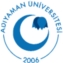 Adıyaman ÜniversitesiAdıyaman ÜniversitesiAdıyaman ÜniversitesiAdıyaman ÜniversitesiAdıyaman ÜniversitesiAdıyaman ÜniversitesiAdıyaman ÜniversitesiAdıyaman ÜniversitesiAdıyaman ÜniversitesiAdıyaman ÜniversitesiAdıyaman ÜniversitesiAdıyaman ÜniversitesiAdıyaman ÜniversitesiAdıyaman ÜniversitesiAdıyaman ÜniversitesiAdıyaman ÜniversitesiAdıyaman ÜniversitesiDİŞ HEKİMLİĞİ FAKÜLTESİDiş HekimliğiDİŞ HEKİMLİĞİ FAKÜLTESİDiş HekimliğiDİŞ HEKİMLİĞİ FAKÜLTESİDiş HekimliğiDİŞ HEKİMLİĞİ FAKÜLTESİDiş HekimliğiDİŞ HEKİMLİĞİ FAKÜLTESİDiş HekimliğiDİŞ HEKİMLİĞİ FAKÜLTESİDiş HekimliğiDİŞ HEKİMLİĞİ FAKÜLTESİDiş HekimliğiDİŞ HEKİMLİĞİ FAKÜLTESİDiş HekimliğiDİŞ HEKİMLİĞİ FAKÜLTESİDiş HekimliğiDİŞ HEKİMLİĞİ FAKÜLTESİDiş HekimliğiDİŞ HEKİMLİĞİ FAKÜLTESİDiş HekimliğiDİŞ HEKİMLİĞİ FAKÜLTESİDiş HekimliğiDİŞ HEKİMLİĞİ FAKÜLTESİDiş HekimliğiDİŞ HEKİMLİĞİ FAKÜLTESİDiş HekimliğiDİŞ HEKİMLİĞİ FAKÜLTESİDiş HekimliğiDİŞ HEKİMLİĞİ FAKÜLTESİDiş HekimliğiDİŞ HEKİMLİĞİ FAKÜLTESİDiş HekimliğiDHF 302DHF 302DHF 302DHF 302DHF 302DHF 302DHF 302DHF 302DHF 302DHF 302FARMAKOLOJİFARMAKOLOJİFARMAKOLOJİFARMAKOLOJİFARMAKOLOJİFARMAKOLOJİFARMAKOLOJİFARMAKOLOJİFARMAKOLOJİFARMAKOLOJİFARMAKOLOJİFARMAKOLOJİFARMAKOLOJİFARMAKOLOJİFARMAKOLOJİFARMAKOLOJİFARMAKOLOJİFARMAKOLOJİFARMAKOLOJİFARMAKOLOJİFARMAKOLOJİFARMAKOLOJİ Yarıyıl Yarıyıl Yarıyıl Yarıyıl Yarıyıl Yarıyıl Yarıyıl Yarıyıl Kodu Kodu Kodu Kodu Kodu Adı Adı Adı Adı Adı Adı Adı Adı T+U T+U T+U T+U Kredi Kredi Kredi Kredi AKTS AKTS AKTS55555555DHF 302DHF 302DHF 302DHF 302DHF 302FARMAKOLOJİFARMAKOLOJİFARMAKOLOJİFARMAKOLOJİFARMAKOLOJİFARMAKOLOJİFARMAKOLOJİFARMAKOLOJİ22224444444Dersin Dili:TürkçeDersin Düzeyi:LisansDersin Staj Durumu:YokBölümü/Programı:Diş HekimliğiDersin Türü:ZorunluDersin Amacı:Bu derste öğrencinin “farmakokinetik” ve “farmakodinami” gibi genel farmakolojik kavramları öğrenmesi ve otonom sinir sistemiyle ilgili ilaçları kavraması amaçlanmaktadır.Dersin İçeriği:Bu derste ilaçların sınıflandırılması, uygulama yerleri, ilaç etkileri ve etki mekanizmaları, ilaçların farmakokinetik özellikleri, ilaçların yan ve toksik etkileri, zehirlenme tedavisi ve otonom sistem ilaçları gibi konular işlenecektir. Böylece 4. sınıf 1. dönemde verilecek olan klinik farmakoloji konularının daha iyi kavranabilmesi için bir alt yapı oluşturulacaktır.Ön Koşulları:Dersin Koordinatörü:Prof.Dr. Mehmet Kaya ÖZER Dersi Veren:Dr. Öğr. Üyesi Ali PARLARDersin Yardımcıları:Dersin Dili:TürkçeDersin Düzeyi:LisansDersin Staj Durumu:YokBölümü/Programı:Diş HekimliğiDersin Türü:ZorunluDersin Amacı:Bu derste öğrencinin “farmakokinetik” ve “farmakodinami” gibi genel farmakolojik kavramları öğrenmesi ve otonom sinir sistemiyle ilgili ilaçları kavraması amaçlanmaktadır.Dersin İçeriği:Bu derste ilaçların sınıflandırılması, uygulama yerleri, ilaç etkileri ve etki mekanizmaları, ilaçların farmakokinetik özellikleri, ilaçların yan ve toksik etkileri, zehirlenme tedavisi ve otonom sistem ilaçları gibi konular işlenecektir. Böylece 4. sınıf 1. dönemde verilecek olan klinik farmakoloji konularının daha iyi kavranabilmesi için bir alt yapı oluşturulacaktır.Ön Koşulları:Dersin Koordinatörü:Prof.Dr. Mehmet Kaya ÖZER Dersi Veren:Dr. Öğr. Üyesi Ali PARLARDersin Yardımcıları:Dersin Dili:TürkçeDersin Düzeyi:LisansDersin Staj Durumu:YokBölümü/Programı:Diş HekimliğiDersin Türü:ZorunluDersin Amacı:Bu derste öğrencinin “farmakokinetik” ve “farmakodinami” gibi genel farmakolojik kavramları öğrenmesi ve otonom sinir sistemiyle ilgili ilaçları kavraması amaçlanmaktadır.Dersin İçeriği:Bu derste ilaçların sınıflandırılması, uygulama yerleri, ilaç etkileri ve etki mekanizmaları, ilaçların farmakokinetik özellikleri, ilaçların yan ve toksik etkileri, zehirlenme tedavisi ve otonom sistem ilaçları gibi konular işlenecektir. Böylece 4. sınıf 1. dönemde verilecek olan klinik farmakoloji konularının daha iyi kavranabilmesi için bir alt yapı oluşturulacaktır.Ön Koşulları:Dersin Koordinatörü:Prof.Dr. Mehmet Kaya ÖZER Dersi Veren:Dr. Öğr. Üyesi Ali PARLARDersin Yardımcıları:Dersin Dili:TürkçeDersin Düzeyi:LisansDersin Staj Durumu:YokBölümü/Programı:Diş HekimliğiDersin Türü:ZorunluDersin Amacı:Bu derste öğrencinin “farmakokinetik” ve “farmakodinami” gibi genel farmakolojik kavramları öğrenmesi ve otonom sinir sistemiyle ilgili ilaçları kavraması amaçlanmaktadır.Dersin İçeriği:Bu derste ilaçların sınıflandırılması, uygulama yerleri, ilaç etkileri ve etki mekanizmaları, ilaçların farmakokinetik özellikleri, ilaçların yan ve toksik etkileri, zehirlenme tedavisi ve otonom sistem ilaçları gibi konular işlenecektir. Böylece 4. sınıf 1. dönemde verilecek olan klinik farmakoloji konularının daha iyi kavranabilmesi için bir alt yapı oluşturulacaktır.Ön Koşulları:Dersin Koordinatörü:Prof.Dr. Mehmet Kaya ÖZER Dersi Veren:Dr. Öğr. Üyesi Ali PARLARDersin Yardımcıları:Dersin Dili:TürkçeDersin Düzeyi:LisansDersin Staj Durumu:YokBölümü/Programı:Diş HekimliğiDersin Türü:ZorunluDersin Amacı:Bu derste öğrencinin “farmakokinetik” ve “farmakodinami” gibi genel farmakolojik kavramları öğrenmesi ve otonom sinir sistemiyle ilgili ilaçları kavraması amaçlanmaktadır.Dersin İçeriği:Bu derste ilaçların sınıflandırılması, uygulama yerleri, ilaç etkileri ve etki mekanizmaları, ilaçların farmakokinetik özellikleri, ilaçların yan ve toksik etkileri, zehirlenme tedavisi ve otonom sistem ilaçları gibi konular işlenecektir. Böylece 4. sınıf 1. dönemde verilecek olan klinik farmakoloji konularının daha iyi kavranabilmesi için bir alt yapı oluşturulacaktır.Ön Koşulları:Dersin Koordinatörü:Prof.Dr. Mehmet Kaya ÖZER Dersi Veren:Dr. Öğr. Üyesi Ali PARLARDersin Yardımcıları:Dersin Dili:TürkçeDersin Düzeyi:LisansDersin Staj Durumu:YokBölümü/Programı:Diş HekimliğiDersin Türü:ZorunluDersin Amacı:Bu derste öğrencinin “farmakokinetik” ve “farmakodinami” gibi genel farmakolojik kavramları öğrenmesi ve otonom sinir sistemiyle ilgili ilaçları kavraması amaçlanmaktadır.Dersin İçeriği:Bu derste ilaçların sınıflandırılması, uygulama yerleri, ilaç etkileri ve etki mekanizmaları, ilaçların farmakokinetik özellikleri, ilaçların yan ve toksik etkileri, zehirlenme tedavisi ve otonom sistem ilaçları gibi konular işlenecektir. Böylece 4. sınıf 1. dönemde verilecek olan klinik farmakoloji konularının daha iyi kavranabilmesi için bir alt yapı oluşturulacaktır.Ön Koşulları:Dersin Koordinatörü:Prof.Dr. Mehmet Kaya ÖZER Dersi Veren:Dr. Öğr. Üyesi Ali PARLARDersin Yardımcıları:Dersin Dili:TürkçeDersin Düzeyi:LisansDersin Staj Durumu:YokBölümü/Programı:Diş HekimliğiDersin Türü:ZorunluDersin Amacı:Bu derste öğrencinin “farmakokinetik” ve “farmakodinami” gibi genel farmakolojik kavramları öğrenmesi ve otonom sinir sistemiyle ilgili ilaçları kavraması amaçlanmaktadır.Dersin İçeriği:Bu derste ilaçların sınıflandırılması, uygulama yerleri, ilaç etkileri ve etki mekanizmaları, ilaçların farmakokinetik özellikleri, ilaçların yan ve toksik etkileri, zehirlenme tedavisi ve otonom sistem ilaçları gibi konular işlenecektir. Böylece 4. sınıf 1. dönemde verilecek olan klinik farmakoloji konularının daha iyi kavranabilmesi için bir alt yapı oluşturulacaktır.Ön Koşulları:Dersin Koordinatörü:Prof.Dr. Mehmet Kaya ÖZER Dersi Veren:Dr. Öğr. Üyesi Ali PARLARDersin Yardımcıları:Dersin Dili:TürkçeDersin Düzeyi:LisansDersin Staj Durumu:YokBölümü/Programı:Diş HekimliğiDersin Türü:ZorunluDersin Amacı:Bu derste öğrencinin “farmakokinetik” ve “farmakodinami” gibi genel farmakolojik kavramları öğrenmesi ve otonom sinir sistemiyle ilgili ilaçları kavraması amaçlanmaktadır.Dersin İçeriği:Bu derste ilaçların sınıflandırılması, uygulama yerleri, ilaç etkileri ve etki mekanizmaları, ilaçların farmakokinetik özellikleri, ilaçların yan ve toksik etkileri, zehirlenme tedavisi ve otonom sistem ilaçları gibi konular işlenecektir. Böylece 4. sınıf 1. dönemde verilecek olan klinik farmakoloji konularının daha iyi kavranabilmesi için bir alt yapı oluşturulacaktır.Ön Koşulları:Dersin Koordinatörü:Prof.Dr. Mehmet Kaya ÖZER Dersi Veren:Dr. Öğr. Üyesi Ali PARLARDersin Yardımcıları:Dersin Dili:TürkçeDersin Düzeyi:LisansDersin Staj Durumu:YokBölümü/Programı:Diş HekimliğiDersin Türü:ZorunluDersin Amacı:Bu derste öğrencinin “farmakokinetik” ve “farmakodinami” gibi genel farmakolojik kavramları öğrenmesi ve otonom sinir sistemiyle ilgili ilaçları kavraması amaçlanmaktadır.Dersin İçeriği:Bu derste ilaçların sınıflandırılması, uygulama yerleri, ilaç etkileri ve etki mekanizmaları, ilaçların farmakokinetik özellikleri, ilaçların yan ve toksik etkileri, zehirlenme tedavisi ve otonom sistem ilaçları gibi konular işlenecektir. Böylece 4. sınıf 1. dönemde verilecek olan klinik farmakoloji konularının daha iyi kavranabilmesi için bir alt yapı oluşturulacaktır.Ön Koşulları:Dersin Koordinatörü:Prof.Dr. Mehmet Kaya ÖZER Dersi Veren:Dr. Öğr. Üyesi Ali PARLARDersin Yardımcıları:Dersin Dili:TürkçeDersin Düzeyi:LisansDersin Staj Durumu:YokBölümü/Programı:Diş HekimliğiDersin Türü:ZorunluDersin Amacı:Bu derste öğrencinin “farmakokinetik” ve “farmakodinami” gibi genel farmakolojik kavramları öğrenmesi ve otonom sinir sistemiyle ilgili ilaçları kavraması amaçlanmaktadır.Dersin İçeriği:Bu derste ilaçların sınıflandırılması, uygulama yerleri, ilaç etkileri ve etki mekanizmaları, ilaçların farmakokinetik özellikleri, ilaçların yan ve toksik etkileri, zehirlenme tedavisi ve otonom sistem ilaçları gibi konular işlenecektir. Böylece 4. sınıf 1. dönemde verilecek olan klinik farmakoloji konularının daha iyi kavranabilmesi için bir alt yapı oluşturulacaktır.Ön Koşulları:Dersin Koordinatörü:Prof.Dr. Mehmet Kaya ÖZER Dersi Veren:Dr. Öğr. Üyesi Ali PARLARDersin Yardımcıları:Dersin Dili:TürkçeDersin Düzeyi:LisansDersin Staj Durumu:YokBölümü/Programı:Diş HekimliğiDersin Türü:ZorunluDersin Amacı:Bu derste öğrencinin “farmakokinetik” ve “farmakodinami” gibi genel farmakolojik kavramları öğrenmesi ve otonom sinir sistemiyle ilgili ilaçları kavraması amaçlanmaktadır.Dersin İçeriği:Bu derste ilaçların sınıflandırılması, uygulama yerleri, ilaç etkileri ve etki mekanizmaları, ilaçların farmakokinetik özellikleri, ilaçların yan ve toksik etkileri, zehirlenme tedavisi ve otonom sistem ilaçları gibi konular işlenecektir. Böylece 4. sınıf 1. dönemde verilecek olan klinik farmakoloji konularının daha iyi kavranabilmesi için bir alt yapı oluşturulacaktır.Ön Koşulları:Dersin Koordinatörü:Prof.Dr. Mehmet Kaya ÖZER Dersi Veren:Dr. Öğr. Üyesi Ali PARLARDersin Yardımcıları:Dersin Dili:TürkçeDersin Düzeyi:LisansDersin Staj Durumu:YokBölümü/Programı:Diş HekimliğiDersin Türü:ZorunluDersin Amacı:Bu derste öğrencinin “farmakokinetik” ve “farmakodinami” gibi genel farmakolojik kavramları öğrenmesi ve otonom sinir sistemiyle ilgili ilaçları kavraması amaçlanmaktadır.Dersin İçeriği:Bu derste ilaçların sınıflandırılması, uygulama yerleri, ilaç etkileri ve etki mekanizmaları, ilaçların farmakokinetik özellikleri, ilaçların yan ve toksik etkileri, zehirlenme tedavisi ve otonom sistem ilaçları gibi konular işlenecektir. Böylece 4. sınıf 1. dönemde verilecek olan klinik farmakoloji konularının daha iyi kavranabilmesi için bir alt yapı oluşturulacaktır.Ön Koşulları:Dersin Koordinatörü:Prof.Dr. Mehmet Kaya ÖZER Dersi Veren:Dr. Öğr. Üyesi Ali PARLARDersin Yardımcıları:Dersin Dili:TürkçeDersin Düzeyi:LisansDersin Staj Durumu:YokBölümü/Programı:Diş HekimliğiDersin Türü:ZorunluDersin Amacı:Bu derste öğrencinin “farmakokinetik” ve “farmakodinami” gibi genel farmakolojik kavramları öğrenmesi ve otonom sinir sistemiyle ilgili ilaçları kavraması amaçlanmaktadır.Dersin İçeriği:Bu derste ilaçların sınıflandırılması, uygulama yerleri, ilaç etkileri ve etki mekanizmaları, ilaçların farmakokinetik özellikleri, ilaçların yan ve toksik etkileri, zehirlenme tedavisi ve otonom sistem ilaçları gibi konular işlenecektir. Böylece 4. sınıf 1. dönemde verilecek olan klinik farmakoloji konularının daha iyi kavranabilmesi için bir alt yapı oluşturulacaktır.Ön Koşulları:Dersin Koordinatörü:Prof.Dr. Mehmet Kaya ÖZER Dersi Veren:Dr. Öğr. Üyesi Ali PARLARDersin Yardımcıları:Dersin Dili:TürkçeDersin Düzeyi:LisansDersin Staj Durumu:YokBölümü/Programı:Diş HekimliğiDersin Türü:ZorunluDersin Amacı:Bu derste öğrencinin “farmakokinetik” ve “farmakodinami” gibi genel farmakolojik kavramları öğrenmesi ve otonom sinir sistemiyle ilgili ilaçları kavraması amaçlanmaktadır.Dersin İçeriği:Bu derste ilaçların sınıflandırılması, uygulama yerleri, ilaç etkileri ve etki mekanizmaları, ilaçların farmakokinetik özellikleri, ilaçların yan ve toksik etkileri, zehirlenme tedavisi ve otonom sistem ilaçları gibi konular işlenecektir. Böylece 4. sınıf 1. dönemde verilecek olan klinik farmakoloji konularının daha iyi kavranabilmesi için bir alt yapı oluşturulacaktır.Ön Koşulları:Dersin Koordinatörü:Prof.Dr. Mehmet Kaya ÖZER Dersi Veren:Dr. Öğr. Üyesi Ali PARLARDersin Yardımcıları:Dersin Dili:TürkçeDersin Düzeyi:LisansDersin Staj Durumu:YokBölümü/Programı:Diş HekimliğiDersin Türü:ZorunluDersin Amacı:Bu derste öğrencinin “farmakokinetik” ve “farmakodinami” gibi genel farmakolojik kavramları öğrenmesi ve otonom sinir sistemiyle ilgili ilaçları kavraması amaçlanmaktadır.Dersin İçeriği:Bu derste ilaçların sınıflandırılması, uygulama yerleri, ilaç etkileri ve etki mekanizmaları, ilaçların farmakokinetik özellikleri, ilaçların yan ve toksik etkileri, zehirlenme tedavisi ve otonom sistem ilaçları gibi konular işlenecektir. Böylece 4. sınıf 1. dönemde verilecek olan klinik farmakoloji konularının daha iyi kavranabilmesi için bir alt yapı oluşturulacaktır.Ön Koşulları:Dersin Koordinatörü:Prof.Dr. Mehmet Kaya ÖZER Dersi Veren:Dr. Öğr. Üyesi Ali PARLARDersin Yardımcıları:Dersin Dili:TürkçeDersin Düzeyi:LisansDersin Staj Durumu:YokBölümü/Programı:Diş HekimliğiDersin Türü:ZorunluDersin Amacı:Bu derste öğrencinin “farmakokinetik” ve “farmakodinami” gibi genel farmakolojik kavramları öğrenmesi ve otonom sinir sistemiyle ilgili ilaçları kavraması amaçlanmaktadır.Dersin İçeriği:Bu derste ilaçların sınıflandırılması, uygulama yerleri, ilaç etkileri ve etki mekanizmaları, ilaçların farmakokinetik özellikleri, ilaçların yan ve toksik etkileri, zehirlenme tedavisi ve otonom sistem ilaçları gibi konular işlenecektir. Böylece 4. sınıf 1. dönemde verilecek olan klinik farmakoloji konularının daha iyi kavranabilmesi için bir alt yapı oluşturulacaktır.Ön Koşulları:Dersin Koordinatörü:Prof.Dr. Mehmet Kaya ÖZER Dersi Veren:Dr. Öğr. Üyesi Ali PARLARDersin Yardımcıları:Dersin Dili:TürkçeDersin Düzeyi:LisansDersin Staj Durumu:YokBölümü/Programı:Diş HekimliğiDersin Türü:ZorunluDersin Amacı:Bu derste öğrencinin “farmakokinetik” ve “farmakodinami” gibi genel farmakolojik kavramları öğrenmesi ve otonom sinir sistemiyle ilgili ilaçları kavraması amaçlanmaktadır.Dersin İçeriği:Bu derste ilaçların sınıflandırılması, uygulama yerleri, ilaç etkileri ve etki mekanizmaları, ilaçların farmakokinetik özellikleri, ilaçların yan ve toksik etkileri, zehirlenme tedavisi ve otonom sistem ilaçları gibi konular işlenecektir. Böylece 4. sınıf 1. dönemde verilecek olan klinik farmakoloji konularının daha iyi kavranabilmesi için bir alt yapı oluşturulacaktır.Ön Koşulları:Dersin Koordinatörü:Prof.Dr. Mehmet Kaya ÖZER Dersi Veren:Dr. Öğr. Üyesi Ali PARLARDersin Yardımcıları:Dersin Dili:TürkçeDersin Düzeyi:LisansDersin Staj Durumu:YokBölümü/Programı:Diş HekimliğiDersin Türü:ZorunluDersin Amacı:Bu derste öğrencinin “farmakokinetik” ve “farmakodinami” gibi genel farmakolojik kavramları öğrenmesi ve otonom sinir sistemiyle ilgili ilaçları kavraması amaçlanmaktadır.Dersin İçeriği:Bu derste ilaçların sınıflandırılması, uygulama yerleri, ilaç etkileri ve etki mekanizmaları, ilaçların farmakokinetik özellikleri, ilaçların yan ve toksik etkileri, zehirlenme tedavisi ve otonom sistem ilaçları gibi konular işlenecektir. Böylece 4. sınıf 1. dönemde verilecek olan klinik farmakoloji konularının daha iyi kavranabilmesi için bir alt yapı oluşturulacaktır.Ön Koşulları:Dersin Koordinatörü:Prof.Dr. Mehmet Kaya ÖZER Dersi Veren:Dr. Öğr. Üyesi Ali PARLARDersin Yardımcıları:Dersin Dili:TürkçeDersin Düzeyi:LisansDersin Staj Durumu:YokBölümü/Programı:Diş HekimliğiDersin Türü:ZorunluDersin Amacı:Bu derste öğrencinin “farmakokinetik” ve “farmakodinami” gibi genel farmakolojik kavramları öğrenmesi ve otonom sinir sistemiyle ilgili ilaçları kavraması amaçlanmaktadır.Dersin İçeriği:Bu derste ilaçların sınıflandırılması, uygulama yerleri, ilaç etkileri ve etki mekanizmaları, ilaçların farmakokinetik özellikleri, ilaçların yan ve toksik etkileri, zehirlenme tedavisi ve otonom sistem ilaçları gibi konular işlenecektir. Böylece 4. sınıf 1. dönemde verilecek olan klinik farmakoloji konularının daha iyi kavranabilmesi için bir alt yapı oluşturulacaktır.Ön Koşulları:Dersin Koordinatörü:Prof.Dr. Mehmet Kaya ÖZER Dersi Veren:Dr. Öğr. Üyesi Ali PARLARDersin Yardımcıları:Dersin Dili:TürkçeDersin Düzeyi:LisansDersin Staj Durumu:YokBölümü/Programı:Diş HekimliğiDersin Türü:ZorunluDersin Amacı:Bu derste öğrencinin “farmakokinetik” ve “farmakodinami” gibi genel farmakolojik kavramları öğrenmesi ve otonom sinir sistemiyle ilgili ilaçları kavraması amaçlanmaktadır.Dersin İçeriği:Bu derste ilaçların sınıflandırılması, uygulama yerleri, ilaç etkileri ve etki mekanizmaları, ilaçların farmakokinetik özellikleri, ilaçların yan ve toksik etkileri, zehirlenme tedavisi ve otonom sistem ilaçları gibi konular işlenecektir. Böylece 4. sınıf 1. dönemde verilecek olan klinik farmakoloji konularının daha iyi kavranabilmesi için bir alt yapı oluşturulacaktır.Ön Koşulları:Dersin Koordinatörü:Prof.Dr. Mehmet Kaya ÖZER Dersi Veren:Dr. Öğr. Üyesi Ali PARLARDersin Yardımcıları:Dersin Dili:TürkçeDersin Düzeyi:LisansDersin Staj Durumu:YokBölümü/Programı:Diş HekimliğiDersin Türü:ZorunluDersin Amacı:Bu derste öğrencinin “farmakokinetik” ve “farmakodinami” gibi genel farmakolojik kavramları öğrenmesi ve otonom sinir sistemiyle ilgili ilaçları kavraması amaçlanmaktadır.Dersin İçeriği:Bu derste ilaçların sınıflandırılması, uygulama yerleri, ilaç etkileri ve etki mekanizmaları, ilaçların farmakokinetik özellikleri, ilaçların yan ve toksik etkileri, zehirlenme tedavisi ve otonom sistem ilaçları gibi konular işlenecektir. Böylece 4. sınıf 1. dönemde verilecek olan klinik farmakoloji konularının daha iyi kavranabilmesi için bir alt yapı oluşturulacaktır.Ön Koşulları:Dersin Koordinatörü:Prof.Dr. Mehmet Kaya ÖZER Dersi Veren:Dr. Öğr. Üyesi Ali PARLARDersin Yardımcıları:Dersin Dili:TürkçeDersin Düzeyi:LisansDersin Staj Durumu:YokBölümü/Programı:Diş HekimliğiDersin Türü:ZorunluDersin Amacı:Bu derste öğrencinin “farmakokinetik” ve “farmakodinami” gibi genel farmakolojik kavramları öğrenmesi ve otonom sinir sistemiyle ilgili ilaçları kavraması amaçlanmaktadır.Dersin İçeriği:Bu derste ilaçların sınıflandırılması, uygulama yerleri, ilaç etkileri ve etki mekanizmaları, ilaçların farmakokinetik özellikleri, ilaçların yan ve toksik etkileri, zehirlenme tedavisi ve otonom sistem ilaçları gibi konular işlenecektir. Böylece 4. sınıf 1. dönemde verilecek olan klinik farmakoloji konularının daha iyi kavranabilmesi için bir alt yapı oluşturulacaktır.Ön Koşulları:Dersin Koordinatörü:Prof.Dr. Mehmet Kaya ÖZER Dersi Veren:Dr. Öğr. Üyesi Ali PARLARDersin Yardımcıları:Dersin Dili:TürkçeDersin Düzeyi:LisansDersin Staj Durumu:YokBölümü/Programı:Diş HekimliğiDersin Türü:ZorunluDersin Amacı:Bu derste öğrencinin “farmakokinetik” ve “farmakodinami” gibi genel farmakolojik kavramları öğrenmesi ve otonom sinir sistemiyle ilgili ilaçları kavraması amaçlanmaktadır.Dersin İçeriği:Bu derste ilaçların sınıflandırılması, uygulama yerleri, ilaç etkileri ve etki mekanizmaları, ilaçların farmakokinetik özellikleri, ilaçların yan ve toksik etkileri, zehirlenme tedavisi ve otonom sistem ilaçları gibi konular işlenecektir. Böylece 4. sınıf 1. dönemde verilecek olan klinik farmakoloji konularının daha iyi kavranabilmesi için bir alt yapı oluşturulacaktır.Ön Koşulları:Dersin Koordinatörü:Prof.Dr. Mehmet Kaya ÖZER Dersi Veren:Dr. Öğr. Üyesi Ali PARLARDersin Yardımcıları:Dersin Dili:TürkçeDersin Düzeyi:LisansDersin Staj Durumu:YokBölümü/Programı:Diş HekimliğiDersin Türü:ZorunluDersin Amacı:Bu derste öğrencinin “farmakokinetik” ve “farmakodinami” gibi genel farmakolojik kavramları öğrenmesi ve otonom sinir sistemiyle ilgili ilaçları kavraması amaçlanmaktadır.Dersin İçeriği:Bu derste ilaçların sınıflandırılması, uygulama yerleri, ilaç etkileri ve etki mekanizmaları, ilaçların farmakokinetik özellikleri, ilaçların yan ve toksik etkileri, zehirlenme tedavisi ve otonom sistem ilaçları gibi konular işlenecektir. Böylece 4. sınıf 1. dönemde verilecek olan klinik farmakoloji konularının daha iyi kavranabilmesi için bir alt yapı oluşturulacaktır.Ön Koşulları:Dersin Koordinatörü:Prof.Dr. Mehmet Kaya ÖZER Dersi Veren:Dr. Öğr. Üyesi Ali PARLARDersin Yardımcıları:Dersin Dili:TürkçeDersin Düzeyi:LisansDersin Staj Durumu:YokBölümü/Programı:Diş HekimliğiDersin Türü:ZorunluDersin Amacı:Bu derste öğrencinin “farmakokinetik” ve “farmakodinami” gibi genel farmakolojik kavramları öğrenmesi ve otonom sinir sistemiyle ilgili ilaçları kavraması amaçlanmaktadır.Dersin İçeriği:Bu derste ilaçların sınıflandırılması, uygulama yerleri, ilaç etkileri ve etki mekanizmaları, ilaçların farmakokinetik özellikleri, ilaçların yan ve toksik etkileri, zehirlenme tedavisi ve otonom sistem ilaçları gibi konular işlenecektir. Böylece 4. sınıf 1. dönemde verilecek olan klinik farmakoloji konularının daha iyi kavranabilmesi için bir alt yapı oluşturulacaktır.Ön Koşulları:Dersin Koordinatörü:Prof.Dr. Mehmet Kaya ÖZER Dersi Veren:Dr. Öğr. Üyesi Ali PARLARDersin Yardımcıları:Dersin Dili:TürkçeDersin Düzeyi:LisansDersin Staj Durumu:YokBölümü/Programı:Diş HekimliğiDersin Türü:ZorunluDersin Amacı:Bu derste öğrencinin “farmakokinetik” ve “farmakodinami” gibi genel farmakolojik kavramları öğrenmesi ve otonom sinir sistemiyle ilgili ilaçları kavraması amaçlanmaktadır.Dersin İçeriği:Bu derste ilaçların sınıflandırılması, uygulama yerleri, ilaç etkileri ve etki mekanizmaları, ilaçların farmakokinetik özellikleri, ilaçların yan ve toksik etkileri, zehirlenme tedavisi ve otonom sistem ilaçları gibi konular işlenecektir. Böylece 4. sınıf 1. dönemde verilecek olan klinik farmakoloji konularının daha iyi kavranabilmesi için bir alt yapı oluşturulacaktır.Ön Koşulları:Dersin Koordinatörü:Prof.Dr. Mehmet Kaya ÖZER Dersi Veren:Dr. Öğr. Üyesi Ali PARLARDersin Yardımcıları:Dersin Dili:TürkçeDersin Düzeyi:LisansDersin Staj Durumu:YokBölümü/Programı:Diş HekimliğiDersin Türü:ZorunluDersin Amacı:Bu derste öğrencinin “farmakokinetik” ve “farmakodinami” gibi genel farmakolojik kavramları öğrenmesi ve otonom sinir sistemiyle ilgili ilaçları kavraması amaçlanmaktadır.Dersin İçeriği:Bu derste ilaçların sınıflandırılması, uygulama yerleri, ilaç etkileri ve etki mekanizmaları, ilaçların farmakokinetik özellikleri, ilaçların yan ve toksik etkileri, zehirlenme tedavisi ve otonom sistem ilaçları gibi konular işlenecektir. Böylece 4. sınıf 1. dönemde verilecek olan klinik farmakoloji konularının daha iyi kavranabilmesi için bir alt yapı oluşturulacaktır.Ön Koşulları:Dersin Koordinatörü:Prof.Dr. Mehmet Kaya ÖZER Dersi Veren:Dr. Öğr. Üyesi Ali PARLARDersin Yardımcıları:Dersin Dili:TürkçeDersin Düzeyi:LisansDersin Staj Durumu:YokBölümü/Programı:Diş HekimliğiDersin Türü:ZorunluDersin Amacı:Bu derste öğrencinin “farmakokinetik” ve “farmakodinami” gibi genel farmakolojik kavramları öğrenmesi ve otonom sinir sistemiyle ilgili ilaçları kavraması amaçlanmaktadır.Dersin İçeriği:Bu derste ilaçların sınıflandırılması, uygulama yerleri, ilaç etkileri ve etki mekanizmaları, ilaçların farmakokinetik özellikleri, ilaçların yan ve toksik etkileri, zehirlenme tedavisi ve otonom sistem ilaçları gibi konular işlenecektir. Böylece 4. sınıf 1. dönemde verilecek olan klinik farmakoloji konularının daha iyi kavranabilmesi için bir alt yapı oluşturulacaktır.Ön Koşulları:Dersin Koordinatörü:Prof.Dr. Mehmet Kaya ÖZER Dersi Veren:Dr. Öğr. Üyesi Ali PARLARDersin Yardımcıları:Dersin Dili:TürkçeDersin Düzeyi:LisansDersin Staj Durumu:YokBölümü/Programı:Diş HekimliğiDersin Türü:ZorunluDersin Amacı:Bu derste öğrencinin “farmakokinetik” ve “farmakodinami” gibi genel farmakolojik kavramları öğrenmesi ve otonom sinir sistemiyle ilgili ilaçları kavraması amaçlanmaktadır.Dersin İçeriği:Bu derste ilaçların sınıflandırılması, uygulama yerleri, ilaç etkileri ve etki mekanizmaları, ilaçların farmakokinetik özellikleri, ilaçların yan ve toksik etkileri, zehirlenme tedavisi ve otonom sistem ilaçları gibi konular işlenecektir. Böylece 4. sınıf 1. dönemde verilecek olan klinik farmakoloji konularının daha iyi kavranabilmesi için bir alt yapı oluşturulacaktır.Ön Koşulları:Dersin Koordinatörü:Prof.Dr. Mehmet Kaya ÖZER Dersi Veren:Dr. Öğr. Üyesi Ali PARLARDersin Yardımcıları:Dersin Dili:TürkçeDersin Düzeyi:LisansDersin Staj Durumu:YokBölümü/Programı:Diş HekimliğiDersin Türü:ZorunluDersin Amacı:Bu derste öğrencinin “farmakokinetik” ve “farmakodinami” gibi genel farmakolojik kavramları öğrenmesi ve otonom sinir sistemiyle ilgili ilaçları kavraması amaçlanmaktadır.Dersin İçeriği:Bu derste ilaçların sınıflandırılması, uygulama yerleri, ilaç etkileri ve etki mekanizmaları, ilaçların farmakokinetik özellikleri, ilaçların yan ve toksik etkileri, zehirlenme tedavisi ve otonom sistem ilaçları gibi konular işlenecektir. Böylece 4. sınıf 1. dönemde verilecek olan klinik farmakoloji konularının daha iyi kavranabilmesi için bir alt yapı oluşturulacaktır.Ön Koşulları:Dersin Koordinatörü:Prof.Dr. Mehmet Kaya ÖZER Dersi Veren:Dr. Öğr. Üyesi Ali PARLARDersin Yardımcıları:Dersin Dili:TürkçeDersin Düzeyi:LisansDersin Staj Durumu:YokBölümü/Programı:Diş HekimliğiDersin Türü:ZorunluDersin Amacı:Bu derste öğrencinin “farmakokinetik” ve “farmakodinami” gibi genel farmakolojik kavramları öğrenmesi ve otonom sinir sistemiyle ilgili ilaçları kavraması amaçlanmaktadır.Dersin İçeriği:Bu derste ilaçların sınıflandırılması, uygulama yerleri, ilaç etkileri ve etki mekanizmaları, ilaçların farmakokinetik özellikleri, ilaçların yan ve toksik etkileri, zehirlenme tedavisi ve otonom sistem ilaçları gibi konular işlenecektir. Böylece 4. sınıf 1. dönemde verilecek olan klinik farmakoloji konularının daha iyi kavranabilmesi için bir alt yapı oluşturulacaktır.Ön Koşulları:Dersin Koordinatörü:Prof.Dr. Mehmet Kaya ÖZER Dersi Veren:Dr. Öğr. Üyesi Ali PARLARDersin Yardımcıları:Dersin Dili:TürkçeDersin Düzeyi:LisansDersin Staj Durumu:YokBölümü/Programı:Diş HekimliğiDersin Türü:ZorunluDersin Amacı:Bu derste öğrencinin “farmakokinetik” ve “farmakodinami” gibi genel farmakolojik kavramları öğrenmesi ve otonom sinir sistemiyle ilgili ilaçları kavraması amaçlanmaktadır.Dersin İçeriği:Bu derste ilaçların sınıflandırılması, uygulama yerleri, ilaç etkileri ve etki mekanizmaları, ilaçların farmakokinetik özellikleri, ilaçların yan ve toksik etkileri, zehirlenme tedavisi ve otonom sistem ilaçları gibi konular işlenecektir. Böylece 4. sınıf 1. dönemde verilecek olan klinik farmakoloji konularının daha iyi kavranabilmesi için bir alt yapı oluşturulacaktır.Ön Koşulları:Dersin Koordinatörü:Prof.Dr. Mehmet Kaya ÖZER Dersi Veren:Dr. Öğr. Üyesi Ali PARLARDersin Yardımcıları:Dersin Dili:TürkçeDersin Düzeyi:LisansDersin Staj Durumu:YokBölümü/Programı:Diş HekimliğiDersin Türü:ZorunluDersin Amacı:Bu derste öğrencinin “farmakokinetik” ve “farmakodinami” gibi genel farmakolojik kavramları öğrenmesi ve otonom sinir sistemiyle ilgili ilaçları kavraması amaçlanmaktadır.Dersin İçeriği:Bu derste ilaçların sınıflandırılması, uygulama yerleri, ilaç etkileri ve etki mekanizmaları, ilaçların farmakokinetik özellikleri, ilaçların yan ve toksik etkileri, zehirlenme tedavisi ve otonom sistem ilaçları gibi konular işlenecektir. Böylece 4. sınıf 1. dönemde verilecek olan klinik farmakoloji konularının daha iyi kavranabilmesi için bir alt yapı oluşturulacaktır.Ön Koşulları:Dersin Koordinatörü:Prof.Dr. Mehmet Kaya ÖZER Dersi Veren:Dr. Öğr. Üyesi Ali PARLARDersin Yardımcıları:Dersin Dili:TürkçeDersin Düzeyi:LisansDersin Staj Durumu:YokBölümü/Programı:Diş HekimliğiDersin Türü:ZorunluDersin Amacı:Bu derste öğrencinin “farmakokinetik” ve “farmakodinami” gibi genel farmakolojik kavramları öğrenmesi ve otonom sinir sistemiyle ilgili ilaçları kavraması amaçlanmaktadır.Dersin İçeriği:Bu derste ilaçların sınıflandırılması, uygulama yerleri, ilaç etkileri ve etki mekanizmaları, ilaçların farmakokinetik özellikleri, ilaçların yan ve toksik etkileri, zehirlenme tedavisi ve otonom sistem ilaçları gibi konular işlenecektir. Böylece 4. sınıf 1. dönemde verilecek olan klinik farmakoloji konularının daha iyi kavranabilmesi için bir alt yapı oluşturulacaktır.Ön Koşulları:Dersin Koordinatörü:Prof.Dr. Mehmet Kaya ÖZER Dersi Veren:Dr. Öğr. Üyesi Ali PARLARDersin Yardımcıları:Dersin Dili:TürkçeDersin Düzeyi:LisansDersin Staj Durumu:YokBölümü/Programı:Diş HekimliğiDersin Türü:ZorunluDersin Amacı:Bu derste öğrencinin “farmakokinetik” ve “farmakodinami” gibi genel farmakolojik kavramları öğrenmesi ve otonom sinir sistemiyle ilgili ilaçları kavraması amaçlanmaktadır.Dersin İçeriği:Bu derste ilaçların sınıflandırılması, uygulama yerleri, ilaç etkileri ve etki mekanizmaları, ilaçların farmakokinetik özellikleri, ilaçların yan ve toksik etkileri, zehirlenme tedavisi ve otonom sistem ilaçları gibi konular işlenecektir. Böylece 4. sınıf 1. dönemde verilecek olan klinik farmakoloji konularının daha iyi kavranabilmesi için bir alt yapı oluşturulacaktır.Ön Koşulları:Dersin Koordinatörü:Prof.Dr. Mehmet Kaya ÖZER Dersi Veren:Dr. Öğr. Üyesi Ali PARLARDersin Yardımcıları:Dersin Dili:TürkçeDersin Düzeyi:LisansDersin Staj Durumu:YokBölümü/Programı:Diş HekimliğiDersin Türü:ZorunluDersin Amacı:Bu derste öğrencinin “farmakokinetik” ve “farmakodinami” gibi genel farmakolojik kavramları öğrenmesi ve otonom sinir sistemiyle ilgili ilaçları kavraması amaçlanmaktadır.Dersin İçeriği:Bu derste ilaçların sınıflandırılması, uygulama yerleri, ilaç etkileri ve etki mekanizmaları, ilaçların farmakokinetik özellikleri, ilaçların yan ve toksik etkileri, zehirlenme tedavisi ve otonom sistem ilaçları gibi konular işlenecektir. Böylece 4. sınıf 1. dönemde verilecek olan klinik farmakoloji konularının daha iyi kavranabilmesi için bir alt yapı oluşturulacaktır.Ön Koşulları:Dersin Koordinatörü:Prof.Dr. Mehmet Kaya ÖZER Dersi Veren:Dr. Öğr. Üyesi Ali PARLARDersin Yardımcıları:Dersin Dili:TürkçeDersin Düzeyi:LisansDersin Staj Durumu:YokBölümü/Programı:Diş HekimliğiDersin Türü:ZorunluDersin Amacı:Bu derste öğrencinin “farmakokinetik” ve “farmakodinami” gibi genel farmakolojik kavramları öğrenmesi ve otonom sinir sistemiyle ilgili ilaçları kavraması amaçlanmaktadır.Dersin İçeriği:Bu derste ilaçların sınıflandırılması, uygulama yerleri, ilaç etkileri ve etki mekanizmaları, ilaçların farmakokinetik özellikleri, ilaçların yan ve toksik etkileri, zehirlenme tedavisi ve otonom sistem ilaçları gibi konular işlenecektir. Böylece 4. sınıf 1. dönemde verilecek olan klinik farmakoloji konularının daha iyi kavranabilmesi için bir alt yapı oluşturulacaktır.Ön Koşulları:Dersin Koordinatörü:Prof.Dr. Mehmet Kaya ÖZER Dersi Veren:Dr. Öğr. Üyesi Ali PARLARDersin Yardımcıları:Dersin Dili:TürkçeDersin Düzeyi:LisansDersin Staj Durumu:YokBölümü/Programı:Diş HekimliğiDersin Türü:ZorunluDersin Amacı:Bu derste öğrencinin “farmakokinetik” ve “farmakodinami” gibi genel farmakolojik kavramları öğrenmesi ve otonom sinir sistemiyle ilgili ilaçları kavraması amaçlanmaktadır.Dersin İçeriği:Bu derste ilaçların sınıflandırılması, uygulama yerleri, ilaç etkileri ve etki mekanizmaları, ilaçların farmakokinetik özellikleri, ilaçların yan ve toksik etkileri, zehirlenme tedavisi ve otonom sistem ilaçları gibi konular işlenecektir. Böylece 4. sınıf 1. dönemde verilecek olan klinik farmakoloji konularının daha iyi kavranabilmesi için bir alt yapı oluşturulacaktır.Ön Koşulları:Dersin Koordinatörü:Prof.Dr. Mehmet Kaya ÖZER Dersi Veren:Dr. Öğr. Üyesi Ali PARLARDersin Yardımcıları:Dersin Dili:TürkçeDersin Düzeyi:LisansDersin Staj Durumu:YokBölümü/Programı:Diş HekimliğiDersin Türü:ZorunluDersin Amacı:Bu derste öğrencinin “farmakokinetik” ve “farmakodinami” gibi genel farmakolojik kavramları öğrenmesi ve otonom sinir sistemiyle ilgili ilaçları kavraması amaçlanmaktadır.Dersin İçeriği:Bu derste ilaçların sınıflandırılması, uygulama yerleri, ilaç etkileri ve etki mekanizmaları, ilaçların farmakokinetik özellikleri, ilaçların yan ve toksik etkileri, zehirlenme tedavisi ve otonom sistem ilaçları gibi konular işlenecektir. Böylece 4. sınıf 1. dönemde verilecek olan klinik farmakoloji konularının daha iyi kavranabilmesi için bir alt yapı oluşturulacaktır.Ön Koşulları:Dersin Koordinatörü:Prof.Dr. Mehmet Kaya ÖZER Dersi Veren:Dr. Öğr. Üyesi Ali PARLARDersin Yardımcıları:Dersin Dili:TürkçeDersin Düzeyi:LisansDersin Staj Durumu:YokBölümü/Programı:Diş HekimliğiDersin Türü:ZorunluDersin Amacı:Bu derste öğrencinin “farmakokinetik” ve “farmakodinami” gibi genel farmakolojik kavramları öğrenmesi ve otonom sinir sistemiyle ilgili ilaçları kavraması amaçlanmaktadır.Dersin İçeriği:Bu derste ilaçların sınıflandırılması, uygulama yerleri, ilaç etkileri ve etki mekanizmaları, ilaçların farmakokinetik özellikleri, ilaçların yan ve toksik etkileri, zehirlenme tedavisi ve otonom sistem ilaçları gibi konular işlenecektir. Böylece 4. sınıf 1. dönemde verilecek olan klinik farmakoloji konularının daha iyi kavranabilmesi için bir alt yapı oluşturulacaktır.Ön Koşulları:Dersin Koordinatörü:Prof.Dr. Mehmet Kaya ÖZER Dersi Veren:Dr. Öğr. Üyesi Ali PARLARDersin Yardımcıları:Dersin Dili:TürkçeDersin Düzeyi:LisansDersin Staj Durumu:YokBölümü/Programı:Diş HekimliğiDersin Türü:ZorunluDersin Amacı:Bu derste öğrencinin “farmakokinetik” ve “farmakodinami” gibi genel farmakolojik kavramları öğrenmesi ve otonom sinir sistemiyle ilgili ilaçları kavraması amaçlanmaktadır.Dersin İçeriği:Bu derste ilaçların sınıflandırılması, uygulama yerleri, ilaç etkileri ve etki mekanizmaları, ilaçların farmakokinetik özellikleri, ilaçların yan ve toksik etkileri, zehirlenme tedavisi ve otonom sistem ilaçları gibi konular işlenecektir. Böylece 4. sınıf 1. dönemde verilecek olan klinik farmakoloji konularının daha iyi kavranabilmesi için bir alt yapı oluşturulacaktır.Ön Koşulları:Dersin Koordinatörü:Prof.Dr. Mehmet Kaya ÖZER Dersi Veren:Dr. Öğr. Üyesi Ali PARLARDersin Yardımcıları:Dersin Dili:TürkçeDersin Düzeyi:LisansDersin Staj Durumu:YokBölümü/Programı:Diş HekimliğiDersin Türü:ZorunluDersin Amacı:Bu derste öğrencinin “farmakokinetik” ve “farmakodinami” gibi genel farmakolojik kavramları öğrenmesi ve otonom sinir sistemiyle ilgili ilaçları kavraması amaçlanmaktadır.Dersin İçeriği:Bu derste ilaçların sınıflandırılması, uygulama yerleri, ilaç etkileri ve etki mekanizmaları, ilaçların farmakokinetik özellikleri, ilaçların yan ve toksik etkileri, zehirlenme tedavisi ve otonom sistem ilaçları gibi konular işlenecektir. Böylece 4. sınıf 1. dönemde verilecek olan klinik farmakoloji konularının daha iyi kavranabilmesi için bir alt yapı oluşturulacaktır.Ön Koşulları:Dersin Koordinatörü:Prof.Dr. Mehmet Kaya ÖZER Dersi Veren:Dr. Öğr. Üyesi Ali PARLARDersin Yardımcıları:Dersin Dili:TürkçeDersin Düzeyi:LisansDersin Staj Durumu:YokBölümü/Programı:Diş HekimliğiDersin Türü:ZorunluDersin Amacı:Bu derste öğrencinin “farmakokinetik” ve “farmakodinami” gibi genel farmakolojik kavramları öğrenmesi ve otonom sinir sistemiyle ilgili ilaçları kavraması amaçlanmaktadır.Dersin İçeriği:Bu derste ilaçların sınıflandırılması, uygulama yerleri, ilaç etkileri ve etki mekanizmaları, ilaçların farmakokinetik özellikleri, ilaçların yan ve toksik etkileri, zehirlenme tedavisi ve otonom sistem ilaçları gibi konular işlenecektir. Böylece 4. sınıf 1. dönemde verilecek olan klinik farmakoloji konularının daha iyi kavranabilmesi için bir alt yapı oluşturulacaktır.Ön Koşulları:Dersin Koordinatörü:Prof.Dr. Mehmet Kaya ÖZER Dersi Veren:Dr. Öğr. Üyesi Ali PARLARDersin Yardımcıları:Dersin Dili:TürkçeDersin Düzeyi:LisansDersin Staj Durumu:YokBölümü/Programı:Diş HekimliğiDersin Türü:ZorunluDersin Amacı:Bu derste öğrencinin “farmakokinetik” ve “farmakodinami” gibi genel farmakolojik kavramları öğrenmesi ve otonom sinir sistemiyle ilgili ilaçları kavraması amaçlanmaktadır.Dersin İçeriği:Bu derste ilaçların sınıflandırılması, uygulama yerleri, ilaç etkileri ve etki mekanizmaları, ilaçların farmakokinetik özellikleri, ilaçların yan ve toksik etkileri, zehirlenme tedavisi ve otonom sistem ilaçları gibi konular işlenecektir. Böylece 4. sınıf 1. dönemde verilecek olan klinik farmakoloji konularının daha iyi kavranabilmesi için bir alt yapı oluşturulacaktır.Ön Koşulları:Dersin Koordinatörü:Prof.Dr. Mehmet Kaya ÖZER Dersi Veren:Dr. Öğr. Üyesi Ali PARLARDersin Yardımcıları:Dersin Dili:TürkçeDersin Düzeyi:LisansDersin Staj Durumu:YokBölümü/Programı:Diş HekimliğiDersin Türü:ZorunluDersin Amacı:Bu derste öğrencinin “farmakokinetik” ve “farmakodinami” gibi genel farmakolojik kavramları öğrenmesi ve otonom sinir sistemiyle ilgili ilaçları kavraması amaçlanmaktadır.Dersin İçeriği:Bu derste ilaçların sınıflandırılması, uygulama yerleri, ilaç etkileri ve etki mekanizmaları, ilaçların farmakokinetik özellikleri, ilaçların yan ve toksik etkileri, zehirlenme tedavisi ve otonom sistem ilaçları gibi konular işlenecektir. Böylece 4. sınıf 1. dönemde verilecek olan klinik farmakoloji konularının daha iyi kavranabilmesi için bir alt yapı oluşturulacaktır.Ön Koşulları:Dersin Koordinatörü:Prof.Dr. Mehmet Kaya ÖZER Dersi Veren:Dr. Öğr. Üyesi Ali PARLARDersin Yardımcıları:Dersin Dili:TürkçeDersin Düzeyi:LisansDersin Staj Durumu:YokBölümü/Programı:Diş HekimliğiDersin Türü:ZorunluDersin Amacı:Bu derste öğrencinin “farmakokinetik” ve “farmakodinami” gibi genel farmakolojik kavramları öğrenmesi ve otonom sinir sistemiyle ilgili ilaçları kavraması amaçlanmaktadır.Dersin İçeriği:Bu derste ilaçların sınıflandırılması, uygulama yerleri, ilaç etkileri ve etki mekanizmaları, ilaçların farmakokinetik özellikleri, ilaçların yan ve toksik etkileri, zehirlenme tedavisi ve otonom sistem ilaçları gibi konular işlenecektir. Böylece 4. sınıf 1. dönemde verilecek olan klinik farmakoloji konularının daha iyi kavranabilmesi için bir alt yapı oluşturulacaktır.Ön Koşulları:Dersin Koordinatörü:Prof.Dr. Mehmet Kaya ÖZER Dersi Veren:Dr. Öğr. Üyesi Ali PARLARDersin Yardımcıları:Dersin Dili:TürkçeDersin Düzeyi:LisansDersin Staj Durumu:YokBölümü/Programı:Diş HekimliğiDersin Türü:ZorunluDersin Amacı:Bu derste öğrencinin “farmakokinetik” ve “farmakodinami” gibi genel farmakolojik kavramları öğrenmesi ve otonom sinir sistemiyle ilgili ilaçları kavraması amaçlanmaktadır.Dersin İçeriği:Bu derste ilaçların sınıflandırılması, uygulama yerleri, ilaç etkileri ve etki mekanizmaları, ilaçların farmakokinetik özellikleri, ilaçların yan ve toksik etkileri, zehirlenme tedavisi ve otonom sistem ilaçları gibi konular işlenecektir. Böylece 4. sınıf 1. dönemde verilecek olan klinik farmakoloji konularının daha iyi kavranabilmesi için bir alt yapı oluşturulacaktır.Ön Koşulları:Dersin Koordinatörü:Prof.Dr. Mehmet Kaya ÖZER Dersi Veren:Dr. Öğr. Üyesi Ali PARLARDersin Yardımcıları:Dersin Dili:TürkçeDersin Düzeyi:LisansDersin Staj Durumu:YokBölümü/Programı:Diş HekimliğiDersin Türü:ZorunluDersin Amacı:Bu derste öğrencinin “farmakokinetik” ve “farmakodinami” gibi genel farmakolojik kavramları öğrenmesi ve otonom sinir sistemiyle ilgili ilaçları kavraması amaçlanmaktadır.Dersin İçeriği:Bu derste ilaçların sınıflandırılması, uygulama yerleri, ilaç etkileri ve etki mekanizmaları, ilaçların farmakokinetik özellikleri, ilaçların yan ve toksik etkileri, zehirlenme tedavisi ve otonom sistem ilaçları gibi konular işlenecektir. Böylece 4. sınıf 1. dönemde verilecek olan klinik farmakoloji konularının daha iyi kavranabilmesi için bir alt yapı oluşturulacaktır.Ön Koşulları:Dersin Koordinatörü:Prof.Dr. Mehmet Kaya ÖZER Dersi Veren:Dr. Öğr. Üyesi Ali PARLARDersin Yardımcıları:Dersin Dili:TürkçeDersin Düzeyi:LisansDersin Staj Durumu:YokBölümü/Programı:Diş HekimliğiDersin Türü:ZorunluDersin Amacı:Bu derste öğrencinin “farmakokinetik” ve “farmakodinami” gibi genel farmakolojik kavramları öğrenmesi ve otonom sinir sistemiyle ilgili ilaçları kavraması amaçlanmaktadır.Dersin İçeriği:Bu derste ilaçların sınıflandırılması, uygulama yerleri, ilaç etkileri ve etki mekanizmaları, ilaçların farmakokinetik özellikleri, ilaçların yan ve toksik etkileri, zehirlenme tedavisi ve otonom sistem ilaçları gibi konular işlenecektir. Böylece 4. sınıf 1. dönemde verilecek olan klinik farmakoloji konularının daha iyi kavranabilmesi için bir alt yapı oluşturulacaktır.Ön Koşulları:Dersin Koordinatörü:Prof.Dr. Mehmet Kaya ÖZER Dersi Veren:Dr. Öğr. Üyesi Ali PARLARDersin Yardımcıları:Dersin Dili:TürkçeDersin Düzeyi:LisansDersin Staj Durumu:YokBölümü/Programı:Diş HekimliğiDersin Türü:ZorunluDersin Amacı:Bu derste öğrencinin “farmakokinetik” ve “farmakodinami” gibi genel farmakolojik kavramları öğrenmesi ve otonom sinir sistemiyle ilgili ilaçları kavraması amaçlanmaktadır.Dersin İçeriği:Bu derste ilaçların sınıflandırılması, uygulama yerleri, ilaç etkileri ve etki mekanizmaları, ilaçların farmakokinetik özellikleri, ilaçların yan ve toksik etkileri, zehirlenme tedavisi ve otonom sistem ilaçları gibi konular işlenecektir. Böylece 4. sınıf 1. dönemde verilecek olan klinik farmakoloji konularının daha iyi kavranabilmesi için bir alt yapı oluşturulacaktır.Ön Koşulları:Dersin Koordinatörü:Prof.Dr. Mehmet Kaya ÖZER Dersi Veren:Dr. Öğr. Üyesi Ali PARLARDersin Yardımcıları:Dersin Dili:TürkçeDersin Düzeyi:LisansDersin Staj Durumu:YokBölümü/Programı:Diş HekimliğiDersin Türü:ZorunluDersin Amacı:Bu derste öğrencinin “farmakokinetik” ve “farmakodinami” gibi genel farmakolojik kavramları öğrenmesi ve otonom sinir sistemiyle ilgili ilaçları kavraması amaçlanmaktadır.Dersin İçeriği:Bu derste ilaçların sınıflandırılması, uygulama yerleri, ilaç etkileri ve etki mekanizmaları, ilaçların farmakokinetik özellikleri, ilaçların yan ve toksik etkileri, zehirlenme tedavisi ve otonom sistem ilaçları gibi konular işlenecektir. Böylece 4. sınıf 1. dönemde verilecek olan klinik farmakoloji konularının daha iyi kavranabilmesi için bir alt yapı oluşturulacaktır.Ön Koşulları:Dersin Koordinatörü:Prof.Dr. Mehmet Kaya ÖZER Dersi Veren:Dr. Öğr. Üyesi Ali PARLARDersin Yardımcıları:Dersin Dili:TürkçeDersin Düzeyi:LisansDersin Staj Durumu:YokBölümü/Programı:Diş HekimliğiDersin Türü:ZorunluDersin Amacı:Bu derste öğrencinin “farmakokinetik” ve “farmakodinami” gibi genel farmakolojik kavramları öğrenmesi ve otonom sinir sistemiyle ilgili ilaçları kavraması amaçlanmaktadır.Dersin İçeriği:Bu derste ilaçların sınıflandırılması, uygulama yerleri, ilaç etkileri ve etki mekanizmaları, ilaçların farmakokinetik özellikleri, ilaçların yan ve toksik etkileri, zehirlenme tedavisi ve otonom sistem ilaçları gibi konular işlenecektir. Böylece 4. sınıf 1. dönemde verilecek olan klinik farmakoloji konularının daha iyi kavranabilmesi için bir alt yapı oluşturulacaktır.Ön Koşulları:Dersin Koordinatörü:Prof.Dr. Mehmet Kaya ÖZER Dersi Veren:Dr. Öğr. Üyesi Ali PARLARDersin Yardımcıları:Dersin Dili:TürkçeDersin Düzeyi:LisansDersin Staj Durumu:YokBölümü/Programı:Diş HekimliğiDersin Türü:ZorunluDersin Amacı:Bu derste öğrencinin “farmakokinetik” ve “farmakodinami” gibi genel farmakolojik kavramları öğrenmesi ve otonom sinir sistemiyle ilgili ilaçları kavraması amaçlanmaktadır.Dersin İçeriği:Bu derste ilaçların sınıflandırılması, uygulama yerleri, ilaç etkileri ve etki mekanizmaları, ilaçların farmakokinetik özellikleri, ilaçların yan ve toksik etkileri, zehirlenme tedavisi ve otonom sistem ilaçları gibi konular işlenecektir. Böylece 4. sınıf 1. dönemde verilecek olan klinik farmakoloji konularının daha iyi kavranabilmesi için bir alt yapı oluşturulacaktır.Ön Koşulları:Dersin Koordinatörü:Prof.Dr. Mehmet Kaya ÖZER Dersi Veren:Dr. Öğr. Üyesi Ali PARLARDersin Yardımcıları:Dersin Dili:TürkçeDersin Düzeyi:LisansDersin Staj Durumu:YokBölümü/Programı:Diş HekimliğiDersin Türü:ZorunluDersin Amacı:Bu derste öğrencinin “farmakokinetik” ve “farmakodinami” gibi genel farmakolojik kavramları öğrenmesi ve otonom sinir sistemiyle ilgili ilaçları kavraması amaçlanmaktadır.Dersin İçeriği:Bu derste ilaçların sınıflandırılması, uygulama yerleri, ilaç etkileri ve etki mekanizmaları, ilaçların farmakokinetik özellikleri, ilaçların yan ve toksik etkileri, zehirlenme tedavisi ve otonom sistem ilaçları gibi konular işlenecektir. Böylece 4. sınıf 1. dönemde verilecek olan klinik farmakoloji konularının daha iyi kavranabilmesi için bir alt yapı oluşturulacaktır.Ön Koşulları:Dersin Koordinatörü:Prof.Dr. Mehmet Kaya ÖZER Dersi Veren:Dr. Öğr. Üyesi Ali PARLARDersin Yardımcıları:Dersin Dili:TürkçeDersin Düzeyi:LisansDersin Staj Durumu:YokBölümü/Programı:Diş HekimliğiDersin Türü:ZorunluDersin Amacı:Bu derste öğrencinin “farmakokinetik” ve “farmakodinami” gibi genel farmakolojik kavramları öğrenmesi ve otonom sinir sistemiyle ilgili ilaçları kavraması amaçlanmaktadır.Dersin İçeriği:Bu derste ilaçların sınıflandırılması, uygulama yerleri, ilaç etkileri ve etki mekanizmaları, ilaçların farmakokinetik özellikleri, ilaçların yan ve toksik etkileri, zehirlenme tedavisi ve otonom sistem ilaçları gibi konular işlenecektir. Böylece 4. sınıf 1. dönemde verilecek olan klinik farmakoloji konularının daha iyi kavranabilmesi için bir alt yapı oluşturulacaktır.Ön Koşulları:Dersin Koordinatörü:Prof.Dr. Mehmet Kaya ÖZER Dersi Veren:Dr. Öğr. Üyesi Ali PARLARDersin Yardımcıları:Dersin Dili:TürkçeDersin Düzeyi:LisansDersin Staj Durumu:YokBölümü/Programı:Diş HekimliğiDersin Türü:ZorunluDersin Amacı:Bu derste öğrencinin “farmakokinetik” ve “farmakodinami” gibi genel farmakolojik kavramları öğrenmesi ve otonom sinir sistemiyle ilgili ilaçları kavraması amaçlanmaktadır.Dersin İçeriği:Bu derste ilaçların sınıflandırılması, uygulama yerleri, ilaç etkileri ve etki mekanizmaları, ilaçların farmakokinetik özellikleri, ilaçların yan ve toksik etkileri, zehirlenme tedavisi ve otonom sistem ilaçları gibi konular işlenecektir. Böylece 4. sınıf 1. dönemde verilecek olan klinik farmakoloji konularının daha iyi kavranabilmesi için bir alt yapı oluşturulacaktır.Ön Koşulları:Dersin Koordinatörü:Prof.Dr. Mehmet Kaya ÖZER Dersi Veren:Dr. Öğr. Üyesi Ali PARLARDersin Yardımcıları:Dersin Dili:TürkçeDersin Düzeyi:LisansDersin Staj Durumu:YokBölümü/Programı:Diş HekimliğiDersin Türü:ZorunluDersin Amacı:Bu derste öğrencinin “farmakokinetik” ve “farmakodinami” gibi genel farmakolojik kavramları öğrenmesi ve otonom sinir sistemiyle ilgili ilaçları kavraması amaçlanmaktadır.Dersin İçeriği:Bu derste ilaçların sınıflandırılması, uygulama yerleri, ilaç etkileri ve etki mekanizmaları, ilaçların farmakokinetik özellikleri, ilaçların yan ve toksik etkileri, zehirlenme tedavisi ve otonom sistem ilaçları gibi konular işlenecektir. Böylece 4. sınıf 1. dönemde verilecek olan klinik farmakoloji konularının daha iyi kavranabilmesi için bir alt yapı oluşturulacaktır.Ön Koşulları:Dersin Koordinatörü:Prof.Dr. Mehmet Kaya ÖZER Dersi Veren:Dr. Öğr. Üyesi Ali PARLARDersin Yardımcıları:Dersin Dili:TürkçeDersin Düzeyi:LisansDersin Staj Durumu:YokBölümü/Programı:Diş HekimliğiDersin Türü:ZorunluDersin Amacı:Bu derste öğrencinin “farmakokinetik” ve “farmakodinami” gibi genel farmakolojik kavramları öğrenmesi ve otonom sinir sistemiyle ilgili ilaçları kavraması amaçlanmaktadır.Dersin İçeriği:Bu derste ilaçların sınıflandırılması, uygulama yerleri, ilaç etkileri ve etki mekanizmaları, ilaçların farmakokinetik özellikleri, ilaçların yan ve toksik etkileri, zehirlenme tedavisi ve otonom sistem ilaçları gibi konular işlenecektir. Böylece 4. sınıf 1. dönemde verilecek olan klinik farmakoloji konularının daha iyi kavranabilmesi için bir alt yapı oluşturulacaktır.Ön Koşulları:Dersin Koordinatörü:Prof.Dr. Mehmet Kaya ÖZER Dersi Veren:Dr. Öğr. Üyesi Ali PARLARDersin Yardımcıları:Dersin Dili:TürkçeDersin Düzeyi:LisansDersin Staj Durumu:YokBölümü/Programı:Diş HekimliğiDersin Türü:ZorunluDersin Amacı:Bu derste öğrencinin “farmakokinetik” ve “farmakodinami” gibi genel farmakolojik kavramları öğrenmesi ve otonom sinir sistemiyle ilgili ilaçları kavraması amaçlanmaktadır.Dersin İçeriği:Bu derste ilaçların sınıflandırılması, uygulama yerleri, ilaç etkileri ve etki mekanizmaları, ilaçların farmakokinetik özellikleri, ilaçların yan ve toksik etkileri, zehirlenme tedavisi ve otonom sistem ilaçları gibi konular işlenecektir. Böylece 4. sınıf 1. dönemde verilecek olan klinik farmakoloji konularının daha iyi kavranabilmesi için bir alt yapı oluşturulacaktır.Ön Koşulları:Dersin Koordinatörü:Prof.Dr. Mehmet Kaya ÖZER Dersi Veren:Dr. Öğr. Üyesi Ali PARLARDersin Yardımcıları:Dersin Dili:TürkçeDersin Düzeyi:LisansDersin Staj Durumu:YokBölümü/Programı:Diş HekimliğiDersin Türü:ZorunluDersin Amacı:Bu derste öğrencinin “farmakokinetik” ve “farmakodinami” gibi genel farmakolojik kavramları öğrenmesi ve otonom sinir sistemiyle ilgili ilaçları kavraması amaçlanmaktadır.Dersin İçeriği:Bu derste ilaçların sınıflandırılması, uygulama yerleri, ilaç etkileri ve etki mekanizmaları, ilaçların farmakokinetik özellikleri, ilaçların yan ve toksik etkileri, zehirlenme tedavisi ve otonom sistem ilaçları gibi konular işlenecektir. Böylece 4. sınıf 1. dönemde verilecek olan klinik farmakoloji konularının daha iyi kavranabilmesi için bir alt yapı oluşturulacaktır.Ön Koşulları:Dersin Koordinatörü:Prof.Dr. Mehmet Kaya ÖZER Dersi Veren:Dr. Öğr. Üyesi Ali PARLARDersin Yardımcıları:Dersin Dili:TürkçeDersin Düzeyi:LisansDersin Staj Durumu:YokBölümü/Programı:Diş HekimliğiDersin Türü:ZorunluDersin Amacı:Bu derste öğrencinin “farmakokinetik” ve “farmakodinami” gibi genel farmakolojik kavramları öğrenmesi ve otonom sinir sistemiyle ilgili ilaçları kavraması amaçlanmaktadır.Dersin İçeriği:Bu derste ilaçların sınıflandırılması, uygulama yerleri, ilaç etkileri ve etki mekanizmaları, ilaçların farmakokinetik özellikleri, ilaçların yan ve toksik etkileri, zehirlenme tedavisi ve otonom sistem ilaçları gibi konular işlenecektir. Böylece 4. sınıf 1. dönemde verilecek olan klinik farmakoloji konularının daha iyi kavranabilmesi için bir alt yapı oluşturulacaktır.Ön Koşulları:Dersin Koordinatörü:Prof.Dr. Mehmet Kaya ÖZER Dersi Veren:Dr. Öğr. Üyesi Ali PARLARDersin Yardımcıları:Dersin Dili:TürkçeDersin Düzeyi:LisansDersin Staj Durumu:YokBölümü/Programı:Diş HekimliğiDersin Türü:ZorunluDersin Amacı:Bu derste öğrencinin “farmakokinetik” ve “farmakodinami” gibi genel farmakolojik kavramları öğrenmesi ve otonom sinir sistemiyle ilgili ilaçları kavraması amaçlanmaktadır.Dersin İçeriği:Bu derste ilaçların sınıflandırılması, uygulama yerleri, ilaç etkileri ve etki mekanizmaları, ilaçların farmakokinetik özellikleri, ilaçların yan ve toksik etkileri, zehirlenme tedavisi ve otonom sistem ilaçları gibi konular işlenecektir. Böylece 4. sınıf 1. dönemde verilecek olan klinik farmakoloji konularının daha iyi kavranabilmesi için bir alt yapı oluşturulacaktır.Ön Koşulları:Dersin Koordinatörü:Prof.Dr. Mehmet Kaya ÖZER Dersi Veren:Dr. Öğr. Üyesi Ali PARLARDersin Yardımcıları:Dersin Dili:TürkçeDersin Düzeyi:LisansDersin Staj Durumu:YokBölümü/Programı:Diş HekimliğiDersin Türü:ZorunluDersin Amacı:Bu derste öğrencinin “farmakokinetik” ve “farmakodinami” gibi genel farmakolojik kavramları öğrenmesi ve otonom sinir sistemiyle ilgili ilaçları kavraması amaçlanmaktadır.Dersin İçeriği:Bu derste ilaçların sınıflandırılması, uygulama yerleri, ilaç etkileri ve etki mekanizmaları, ilaçların farmakokinetik özellikleri, ilaçların yan ve toksik etkileri, zehirlenme tedavisi ve otonom sistem ilaçları gibi konular işlenecektir. Böylece 4. sınıf 1. dönemde verilecek olan klinik farmakoloji konularının daha iyi kavranabilmesi için bir alt yapı oluşturulacaktır.Ön Koşulları:Dersin Koordinatörü:Prof.Dr. Mehmet Kaya ÖZER Dersi Veren:Dr. Öğr. Üyesi Ali PARLARDersin Yardımcıları:Dersin Dili:TürkçeDersin Düzeyi:LisansDersin Staj Durumu:YokBölümü/Programı:Diş HekimliğiDersin Türü:ZorunluDersin Amacı:Bu derste öğrencinin “farmakokinetik” ve “farmakodinami” gibi genel farmakolojik kavramları öğrenmesi ve otonom sinir sistemiyle ilgili ilaçları kavraması amaçlanmaktadır.Dersin İçeriği:Bu derste ilaçların sınıflandırılması, uygulama yerleri, ilaç etkileri ve etki mekanizmaları, ilaçların farmakokinetik özellikleri, ilaçların yan ve toksik etkileri, zehirlenme tedavisi ve otonom sistem ilaçları gibi konular işlenecektir. Böylece 4. sınıf 1. dönemde verilecek olan klinik farmakoloji konularının daha iyi kavranabilmesi için bir alt yapı oluşturulacaktır.Ön Koşulları:Dersin Koordinatörü:Prof.Dr. Mehmet Kaya ÖZER Dersi Veren:Dr. Öğr. Üyesi Ali PARLARDersin Yardımcıları:Dersin Dili:TürkçeDersin Düzeyi:LisansDersin Staj Durumu:YokBölümü/Programı:Diş HekimliğiDersin Türü:ZorunluDersin Amacı:Bu derste öğrencinin “farmakokinetik” ve “farmakodinami” gibi genel farmakolojik kavramları öğrenmesi ve otonom sinir sistemiyle ilgili ilaçları kavraması amaçlanmaktadır.Dersin İçeriği:Bu derste ilaçların sınıflandırılması, uygulama yerleri, ilaç etkileri ve etki mekanizmaları, ilaçların farmakokinetik özellikleri, ilaçların yan ve toksik etkileri, zehirlenme tedavisi ve otonom sistem ilaçları gibi konular işlenecektir. Böylece 4. sınıf 1. dönemde verilecek olan klinik farmakoloji konularının daha iyi kavranabilmesi için bir alt yapı oluşturulacaktır.Ön Koşulları:Dersin Koordinatörü:Prof.Dr. Mehmet Kaya ÖZER Dersi Veren:Dr. Öğr. Üyesi Ali PARLARDersin Yardımcıları:Dersin Dili:TürkçeDersin Düzeyi:LisansDersin Staj Durumu:YokBölümü/Programı:Diş HekimliğiDersin Türü:ZorunluDersin Amacı:Bu derste öğrencinin “farmakokinetik” ve “farmakodinami” gibi genel farmakolojik kavramları öğrenmesi ve otonom sinir sistemiyle ilgili ilaçları kavraması amaçlanmaktadır.Dersin İçeriği:Bu derste ilaçların sınıflandırılması, uygulama yerleri, ilaç etkileri ve etki mekanizmaları, ilaçların farmakokinetik özellikleri, ilaçların yan ve toksik etkileri, zehirlenme tedavisi ve otonom sistem ilaçları gibi konular işlenecektir. Böylece 4. sınıf 1. dönemde verilecek olan klinik farmakoloji konularının daha iyi kavranabilmesi için bir alt yapı oluşturulacaktır.Ön Koşulları:Dersin Koordinatörü:Prof.Dr. Mehmet Kaya ÖZER Dersi Veren:Dr. Öğr. Üyesi Ali PARLARDersin Yardımcıları:Dersin Dili:TürkçeDersin Düzeyi:LisansDersin Staj Durumu:YokBölümü/Programı:Diş HekimliğiDersin Türü:ZorunluDersin Amacı:Bu derste öğrencinin “farmakokinetik” ve “farmakodinami” gibi genel farmakolojik kavramları öğrenmesi ve otonom sinir sistemiyle ilgili ilaçları kavraması amaçlanmaktadır.Dersin İçeriği:Bu derste ilaçların sınıflandırılması, uygulama yerleri, ilaç etkileri ve etki mekanizmaları, ilaçların farmakokinetik özellikleri, ilaçların yan ve toksik etkileri, zehirlenme tedavisi ve otonom sistem ilaçları gibi konular işlenecektir. Böylece 4. sınıf 1. dönemde verilecek olan klinik farmakoloji konularının daha iyi kavranabilmesi için bir alt yapı oluşturulacaktır.Ön Koşulları:Dersin Koordinatörü:Prof.Dr. Mehmet Kaya ÖZER Dersi Veren:Dr. Öğr. Üyesi Ali PARLARDersin Yardımcıları:Dersin Dili:TürkçeDersin Düzeyi:LisansDersin Staj Durumu:YokBölümü/Programı:Diş HekimliğiDersin Türü:ZorunluDersin Amacı:Bu derste öğrencinin “farmakokinetik” ve “farmakodinami” gibi genel farmakolojik kavramları öğrenmesi ve otonom sinir sistemiyle ilgili ilaçları kavraması amaçlanmaktadır.Dersin İçeriği:Bu derste ilaçların sınıflandırılması, uygulama yerleri, ilaç etkileri ve etki mekanizmaları, ilaçların farmakokinetik özellikleri, ilaçların yan ve toksik etkileri, zehirlenme tedavisi ve otonom sistem ilaçları gibi konular işlenecektir. Böylece 4. sınıf 1. dönemde verilecek olan klinik farmakoloji konularının daha iyi kavranabilmesi için bir alt yapı oluşturulacaktır.Ön Koşulları:Dersin Koordinatörü:Prof.Dr. Mehmet Kaya ÖZER Dersi Veren:Dr. Öğr. Üyesi Ali PARLARDersin Yardımcıları:Dersin Dili:TürkçeDersin Düzeyi:LisansDersin Staj Durumu:YokBölümü/Programı:Diş HekimliğiDersin Türü:ZorunluDersin Amacı:Bu derste öğrencinin “farmakokinetik” ve “farmakodinami” gibi genel farmakolojik kavramları öğrenmesi ve otonom sinir sistemiyle ilgili ilaçları kavraması amaçlanmaktadır.Dersin İçeriği:Bu derste ilaçların sınıflandırılması, uygulama yerleri, ilaç etkileri ve etki mekanizmaları, ilaçların farmakokinetik özellikleri, ilaçların yan ve toksik etkileri, zehirlenme tedavisi ve otonom sistem ilaçları gibi konular işlenecektir. Böylece 4. sınıf 1. dönemde verilecek olan klinik farmakoloji konularının daha iyi kavranabilmesi için bir alt yapı oluşturulacaktır.Ön Koşulları:Dersin Koordinatörü:Prof.Dr. Mehmet Kaya ÖZER Dersi Veren:Dr. Öğr. Üyesi Ali PARLARDersin Yardımcıları:Dersin Dili:TürkçeDersin Düzeyi:LisansDersin Staj Durumu:YokBölümü/Programı:Diş HekimliğiDersin Türü:ZorunluDersin Amacı:Bu derste öğrencinin “farmakokinetik” ve “farmakodinami” gibi genel farmakolojik kavramları öğrenmesi ve otonom sinir sistemiyle ilgili ilaçları kavraması amaçlanmaktadır.Dersin İçeriği:Bu derste ilaçların sınıflandırılması, uygulama yerleri, ilaç etkileri ve etki mekanizmaları, ilaçların farmakokinetik özellikleri, ilaçların yan ve toksik etkileri, zehirlenme tedavisi ve otonom sistem ilaçları gibi konular işlenecektir. Böylece 4. sınıf 1. dönemde verilecek olan klinik farmakoloji konularının daha iyi kavranabilmesi için bir alt yapı oluşturulacaktır.Ön Koşulları:Dersin Koordinatörü:Prof.Dr. Mehmet Kaya ÖZER Dersi Veren:Dr. Öğr. Üyesi Ali PARLARDersin Yardımcıları:Dersin Dili:TürkçeDersin Düzeyi:LisansDersin Staj Durumu:YokBölümü/Programı:Diş HekimliğiDersin Türü:ZorunluDersin Amacı:Bu derste öğrencinin “farmakokinetik” ve “farmakodinami” gibi genel farmakolojik kavramları öğrenmesi ve otonom sinir sistemiyle ilgili ilaçları kavraması amaçlanmaktadır.Dersin İçeriği:Bu derste ilaçların sınıflandırılması, uygulama yerleri, ilaç etkileri ve etki mekanizmaları, ilaçların farmakokinetik özellikleri, ilaçların yan ve toksik etkileri, zehirlenme tedavisi ve otonom sistem ilaçları gibi konular işlenecektir. Böylece 4. sınıf 1. dönemde verilecek olan klinik farmakoloji konularının daha iyi kavranabilmesi için bir alt yapı oluşturulacaktır.Ön Koşulları:Dersin Koordinatörü:Prof.Dr. Mehmet Kaya ÖZER Dersi Veren:Dr. Öğr. Üyesi Ali PARLARDersin Yardımcıları:Dersin Dili:TürkçeDersin Düzeyi:LisansDersin Staj Durumu:YokBölümü/Programı:Diş HekimliğiDersin Türü:ZorunluDersin Amacı:Bu derste öğrencinin “farmakokinetik” ve “farmakodinami” gibi genel farmakolojik kavramları öğrenmesi ve otonom sinir sistemiyle ilgili ilaçları kavraması amaçlanmaktadır.Dersin İçeriği:Bu derste ilaçların sınıflandırılması, uygulama yerleri, ilaç etkileri ve etki mekanizmaları, ilaçların farmakokinetik özellikleri, ilaçların yan ve toksik etkileri, zehirlenme tedavisi ve otonom sistem ilaçları gibi konular işlenecektir. Böylece 4. sınıf 1. dönemde verilecek olan klinik farmakoloji konularının daha iyi kavranabilmesi için bir alt yapı oluşturulacaktır.Ön Koşulları:Dersin Koordinatörü:Prof.Dr. Mehmet Kaya ÖZER Dersi Veren:Dr. Öğr. Üyesi Ali PARLARDersin Yardımcıları:Dersin Dili:TürkçeDersin Düzeyi:LisansDersin Staj Durumu:YokBölümü/Programı:Diş HekimliğiDersin Türü:ZorunluDersin Amacı:Bu derste öğrencinin “farmakokinetik” ve “farmakodinami” gibi genel farmakolojik kavramları öğrenmesi ve otonom sinir sistemiyle ilgili ilaçları kavraması amaçlanmaktadır.Dersin İçeriği:Bu derste ilaçların sınıflandırılması, uygulama yerleri, ilaç etkileri ve etki mekanizmaları, ilaçların farmakokinetik özellikleri, ilaçların yan ve toksik etkileri, zehirlenme tedavisi ve otonom sistem ilaçları gibi konular işlenecektir. Böylece 4. sınıf 1. dönemde verilecek olan klinik farmakoloji konularının daha iyi kavranabilmesi için bir alt yapı oluşturulacaktır.Ön Koşulları:Dersin Koordinatörü:Prof.Dr. Mehmet Kaya ÖZER Dersi Veren:Dr. Öğr. Üyesi Ali PARLARDersin Yardımcıları:Dersin Dili:TürkçeDersin Düzeyi:LisansDersin Staj Durumu:YokBölümü/Programı:Diş HekimliğiDersin Türü:ZorunluDersin Amacı:Bu derste öğrencinin “farmakokinetik” ve “farmakodinami” gibi genel farmakolojik kavramları öğrenmesi ve otonom sinir sistemiyle ilgili ilaçları kavraması amaçlanmaktadır.Dersin İçeriği:Bu derste ilaçların sınıflandırılması, uygulama yerleri, ilaç etkileri ve etki mekanizmaları, ilaçların farmakokinetik özellikleri, ilaçların yan ve toksik etkileri, zehirlenme tedavisi ve otonom sistem ilaçları gibi konular işlenecektir. Böylece 4. sınıf 1. dönemde verilecek olan klinik farmakoloji konularının daha iyi kavranabilmesi için bir alt yapı oluşturulacaktır.Ön Koşulları:Dersin Koordinatörü:Prof.Dr. Mehmet Kaya ÖZER Dersi Veren:Dr. Öğr. Üyesi Ali PARLARDersin Yardımcıları:Dersin Dili:TürkçeDersin Düzeyi:LisansDersin Staj Durumu:YokBölümü/Programı:Diş HekimliğiDersin Türü:ZorunluDersin Amacı:Bu derste öğrencinin “farmakokinetik” ve “farmakodinami” gibi genel farmakolojik kavramları öğrenmesi ve otonom sinir sistemiyle ilgili ilaçları kavraması amaçlanmaktadır.Dersin İçeriği:Bu derste ilaçların sınıflandırılması, uygulama yerleri, ilaç etkileri ve etki mekanizmaları, ilaçların farmakokinetik özellikleri, ilaçların yan ve toksik etkileri, zehirlenme tedavisi ve otonom sistem ilaçları gibi konular işlenecektir. Böylece 4. sınıf 1. dönemde verilecek olan klinik farmakoloji konularının daha iyi kavranabilmesi için bir alt yapı oluşturulacaktır.Ön Koşulları:Dersin Koordinatörü:Prof.Dr. Mehmet Kaya ÖZER Dersi Veren:Dr. Öğr. Üyesi Ali PARLARDersin Yardımcıları:Dersin Dili:TürkçeDersin Düzeyi:LisansDersin Staj Durumu:YokBölümü/Programı:Diş HekimliğiDersin Türü:ZorunluDersin Amacı:Bu derste öğrencinin “farmakokinetik” ve “farmakodinami” gibi genel farmakolojik kavramları öğrenmesi ve otonom sinir sistemiyle ilgili ilaçları kavraması amaçlanmaktadır.Dersin İçeriği:Bu derste ilaçların sınıflandırılması, uygulama yerleri, ilaç etkileri ve etki mekanizmaları, ilaçların farmakokinetik özellikleri, ilaçların yan ve toksik etkileri, zehirlenme tedavisi ve otonom sistem ilaçları gibi konular işlenecektir. Böylece 4. sınıf 1. dönemde verilecek olan klinik farmakoloji konularının daha iyi kavranabilmesi için bir alt yapı oluşturulacaktır.Ön Koşulları:Dersin Koordinatörü:Prof.Dr. Mehmet Kaya ÖZER Dersi Veren:Dr. Öğr. Üyesi Ali PARLARDersin Yardımcıları:Dersin Dili:TürkçeDersin Düzeyi:LisansDersin Staj Durumu:YokBölümü/Programı:Diş HekimliğiDersin Türü:ZorunluDersin Amacı:Bu derste öğrencinin “farmakokinetik” ve “farmakodinami” gibi genel farmakolojik kavramları öğrenmesi ve otonom sinir sistemiyle ilgili ilaçları kavraması amaçlanmaktadır.Dersin İçeriği:Bu derste ilaçların sınıflandırılması, uygulama yerleri, ilaç etkileri ve etki mekanizmaları, ilaçların farmakokinetik özellikleri, ilaçların yan ve toksik etkileri, zehirlenme tedavisi ve otonom sistem ilaçları gibi konular işlenecektir. Böylece 4. sınıf 1. dönemde verilecek olan klinik farmakoloji konularının daha iyi kavranabilmesi için bir alt yapı oluşturulacaktır.Ön Koşulları:Dersin Koordinatörü:Prof.Dr. Mehmet Kaya ÖZER Dersi Veren:Dr. Öğr. Üyesi Ali PARLARDersin Yardımcıları:Dersin Dili:TürkçeDersin Düzeyi:LisansDersin Staj Durumu:YokBölümü/Programı:Diş HekimliğiDersin Türü:ZorunluDersin Amacı:Bu derste öğrencinin “farmakokinetik” ve “farmakodinami” gibi genel farmakolojik kavramları öğrenmesi ve otonom sinir sistemiyle ilgili ilaçları kavraması amaçlanmaktadır.Dersin İçeriği:Bu derste ilaçların sınıflandırılması, uygulama yerleri, ilaç etkileri ve etki mekanizmaları, ilaçların farmakokinetik özellikleri, ilaçların yan ve toksik etkileri, zehirlenme tedavisi ve otonom sistem ilaçları gibi konular işlenecektir. Böylece 4. sınıf 1. dönemde verilecek olan klinik farmakoloji konularının daha iyi kavranabilmesi için bir alt yapı oluşturulacaktır.Ön Koşulları:Dersin Koordinatörü:Prof.Dr. Mehmet Kaya ÖZER Dersi Veren:Dr. Öğr. Üyesi Ali PARLARDersin Yardımcıları:Dersin Dili:TürkçeDersin Düzeyi:LisansDersin Staj Durumu:YokBölümü/Programı:Diş HekimliğiDersin Türü:ZorunluDersin Amacı:Bu derste öğrencinin “farmakokinetik” ve “farmakodinami” gibi genel farmakolojik kavramları öğrenmesi ve otonom sinir sistemiyle ilgili ilaçları kavraması amaçlanmaktadır.Dersin İçeriği:Bu derste ilaçların sınıflandırılması, uygulama yerleri, ilaç etkileri ve etki mekanizmaları, ilaçların farmakokinetik özellikleri, ilaçların yan ve toksik etkileri, zehirlenme tedavisi ve otonom sistem ilaçları gibi konular işlenecektir. Böylece 4. sınıf 1. dönemde verilecek olan klinik farmakoloji konularının daha iyi kavranabilmesi için bir alt yapı oluşturulacaktır.Ön Koşulları:Dersin Koordinatörü:Prof.Dr. Mehmet Kaya ÖZER Dersi Veren:Dr. Öğr. Üyesi Ali PARLARDersin Yardımcıları:Dersin Dili:TürkçeDersin Düzeyi:LisansDersin Staj Durumu:YokBölümü/Programı:Diş HekimliğiDersin Türü:ZorunluDersin Amacı:Bu derste öğrencinin “farmakokinetik” ve “farmakodinami” gibi genel farmakolojik kavramları öğrenmesi ve otonom sinir sistemiyle ilgili ilaçları kavraması amaçlanmaktadır.Dersin İçeriği:Bu derste ilaçların sınıflandırılması, uygulama yerleri, ilaç etkileri ve etki mekanizmaları, ilaçların farmakokinetik özellikleri, ilaçların yan ve toksik etkileri, zehirlenme tedavisi ve otonom sistem ilaçları gibi konular işlenecektir. Böylece 4. sınıf 1. dönemde verilecek olan klinik farmakoloji konularının daha iyi kavranabilmesi için bir alt yapı oluşturulacaktır.Ön Koşulları:Dersin Koordinatörü:Prof.Dr. Mehmet Kaya ÖZER Dersi Veren:Dr. Öğr. Üyesi Ali PARLARDersin Yardımcıları:Dersin Dili:TürkçeDersin Düzeyi:LisansDersin Staj Durumu:YokBölümü/Programı:Diş HekimliğiDersin Türü:ZorunluDersin Amacı:Bu derste öğrencinin “farmakokinetik” ve “farmakodinami” gibi genel farmakolojik kavramları öğrenmesi ve otonom sinir sistemiyle ilgili ilaçları kavraması amaçlanmaktadır.Dersin İçeriği:Bu derste ilaçların sınıflandırılması, uygulama yerleri, ilaç etkileri ve etki mekanizmaları, ilaçların farmakokinetik özellikleri, ilaçların yan ve toksik etkileri, zehirlenme tedavisi ve otonom sistem ilaçları gibi konular işlenecektir. Böylece 4. sınıf 1. dönemde verilecek olan klinik farmakoloji konularının daha iyi kavranabilmesi için bir alt yapı oluşturulacaktır.Ön Koşulları:Dersin Koordinatörü:Prof.Dr. Mehmet Kaya ÖZER Dersi Veren:Dr. Öğr. Üyesi Ali PARLARDersin Yardımcıları:Dersin Dili:TürkçeDersin Düzeyi:LisansDersin Staj Durumu:YokBölümü/Programı:Diş HekimliğiDersin Türü:ZorunluDersin Amacı:Bu derste öğrencinin “farmakokinetik” ve “farmakodinami” gibi genel farmakolojik kavramları öğrenmesi ve otonom sinir sistemiyle ilgili ilaçları kavraması amaçlanmaktadır.Dersin İçeriği:Bu derste ilaçların sınıflandırılması, uygulama yerleri, ilaç etkileri ve etki mekanizmaları, ilaçların farmakokinetik özellikleri, ilaçların yan ve toksik etkileri, zehirlenme tedavisi ve otonom sistem ilaçları gibi konular işlenecektir. Böylece 4. sınıf 1. dönemde verilecek olan klinik farmakoloji konularının daha iyi kavranabilmesi için bir alt yapı oluşturulacaktır.Ön Koşulları:Dersin Koordinatörü:Prof.Dr. Mehmet Kaya ÖZER Dersi Veren:Dr. Öğr. Üyesi Ali PARLARDersin Yardımcıları:Dersin Dili:TürkçeDersin Düzeyi:LisansDersin Staj Durumu:YokBölümü/Programı:Diş HekimliğiDersin Türü:ZorunluDersin Amacı:Bu derste öğrencinin “farmakokinetik” ve “farmakodinami” gibi genel farmakolojik kavramları öğrenmesi ve otonom sinir sistemiyle ilgili ilaçları kavraması amaçlanmaktadır.Dersin İçeriği:Bu derste ilaçların sınıflandırılması, uygulama yerleri, ilaç etkileri ve etki mekanizmaları, ilaçların farmakokinetik özellikleri, ilaçların yan ve toksik etkileri, zehirlenme tedavisi ve otonom sistem ilaçları gibi konular işlenecektir. Böylece 4. sınıf 1. dönemde verilecek olan klinik farmakoloji konularının daha iyi kavranabilmesi için bir alt yapı oluşturulacaktır.Ön Koşulları:Dersin Koordinatörü:Prof.Dr. Mehmet Kaya ÖZER Dersi Veren:Dr. Öğr. Üyesi Ali PARLARDersin Yardımcıları:Dersin Dili:TürkçeDersin Düzeyi:LisansDersin Staj Durumu:YokBölümü/Programı:Diş HekimliğiDersin Türü:ZorunluDersin Amacı:Bu derste öğrencinin “farmakokinetik” ve “farmakodinami” gibi genel farmakolojik kavramları öğrenmesi ve otonom sinir sistemiyle ilgili ilaçları kavraması amaçlanmaktadır.Dersin İçeriği:Bu derste ilaçların sınıflandırılması, uygulama yerleri, ilaç etkileri ve etki mekanizmaları, ilaçların farmakokinetik özellikleri, ilaçların yan ve toksik etkileri, zehirlenme tedavisi ve otonom sistem ilaçları gibi konular işlenecektir. Böylece 4. sınıf 1. dönemde verilecek olan klinik farmakoloji konularının daha iyi kavranabilmesi için bir alt yapı oluşturulacaktır.Ön Koşulları:Dersin Koordinatörü:Prof.Dr. Mehmet Kaya ÖZER Dersi Veren:Dr. Öğr. Üyesi Ali PARLARDersin Yardımcıları:Dersin Dili:TürkçeDersin Düzeyi:LisansDersin Staj Durumu:YokBölümü/Programı:Diş HekimliğiDersin Türü:ZorunluDersin Amacı:Bu derste öğrencinin “farmakokinetik” ve “farmakodinami” gibi genel farmakolojik kavramları öğrenmesi ve otonom sinir sistemiyle ilgili ilaçları kavraması amaçlanmaktadır.Dersin İçeriği:Bu derste ilaçların sınıflandırılması, uygulama yerleri, ilaç etkileri ve etki mekanizmaları, ilaçların farmakokinetik özellikleri, ilaçların yan ve toksik etkileri, zehirlenme tedavisi ve otonom sistem ilaçları gibi konular işlenecektir. Böylece 4. sınıf 1. dönemde verilecek olan klinik farmakoloji konularının daha iyi kavranabilmesi için bir alt yapı oluşturulacaktır.Ön Koşulları:Dersin Koordinatörü:Prof.Dr. Mehmet Kaya ÖZER Dersi Veren:Dr. Öğr. Üyesi Ali PARLARDersin Yardımcıları:Dersin Dili:TürkçeDersin Düzeyi:LisansDersin Staj Durumu:YokBölümü/Programı:Diş HekimliğiDersin Türü:ZorunluDersin Amacı:Bu derste öğrencinin “farmakokinetik” ve “farmakodinami” gibi genel farmakolojik kavramları öğrenmesi ve otonom sinir sistemiyle ilgili ilaçları kavraması amaçlanmaktadır.Dersin İçeriği:Bu derste ilaçların sınıflandırılması, uygulama yerleri, ilaç etkileri ve etki mekanizmaları, ilaçların farmakokinetik özellikleri, ilaçların yan ve toksik etkileri, zehirlenme tedavisi ve otonom sistem ilaçları gibi konular işlenecektir. Böylece 4. sınıf 1. dönemde verilecek olan klinik farmakoloji konularının daha iyi kavranabilmesi için bir alt yapı oluşturulacaktır.Ön Koşulları:Dersin Koordinatörü:Prof.Dr. Mehmet Kaya ÖZER Dersi Veren:Dr. Öğr. Üyesi Ali PARLARDersin Yardımcıları:Dersin Dili:TürkçeDersin Düzeyi:LisansDersin Staj Durumu:YokBölümü/Programı:Diş HekimliğiDersin Türü:ZorunluDersin Amacı:Bu derste öğrencinin “farmakokinetik” ve “farmakodinami” gibi genel farmakolojik kavramları öğrenmesi ve otonom sinir sistemiyle ilgili ilaçları kavraması amaçlanmaktadır.Dersin İçeriği:Bu derste ilaçların sınıflandırılması, uygulama yerleri, ilaç etkileri ve etki mekanizmaları, ilaçların farmakokinetik özellikleri, ilaçların yan ve toksik etkileri, zehirlenme tedavisi ve otonom sistem ilaçları gibi konular işlenecektir. Böylece 4. sınıf 1. dönemde verilecek olan klinik farmakoloji konularının daha iyi kavranabilmesi için bir alt yapı oluşturulacaktır.Ön Koşulları:Dersin Koordinatörü:Prof.Dr. Mehmet Kaya ÖZER Dersi Veren:Dr. Öğr. Üyesi Ali PARLARDersin Yardımcıları:Dersin Dili:TürkçeDersin Düzeyi:LisansDersin Staj Durumu:YokBölümü/Programı:Diş HekimliğiDersin Türü:ZorunluDersin Amacı:Bu derste öğrencinin “farmakokinetik” ve “farmakodinami” gibi genel farmakolojik kavramları öğrenmesi ve otonom sinir sistemiyle ilgili ilaçları kavraması amaçlanmaktadır.Dersin İçeriği:Bu derste ilaçların sınıflandırılması, uygulama yerleri, ilaç etkileri ve etki mekanizmaları, ilaçların farmakokinetik özellikleri, ilaçların yan ve toksik etkileri, zehirlenme tedavisi ve otonom sistem ilaçları gibi konular işlenecektir. Böylece 4. sınıf 1. dönemde verilecek olan klinik farmakoloji konularının daha iyi kavranabilmesi için bir alt yapı oluşturulacaktır.Ön Koşulları:Dersin Koordinatörü:Prof.Dr. Mehmet Kaya ÖZER Dersi Veren:Dr. Öğr. Üyesi Ali PARLARDersin Yardımcıları:Dersin Dili:TürkçeDersin Düzeyi:LisansDersin Staj Durumu:YokBölümü/Programı:Diş HekimliğiDersin Türü:ZorunluDersin Amacı:Bu derste öğrencinin “farmakokinetik” ve “farmakodinami” gibi genel farmakolojik kavramları öğrenmesi ve otonom sinir sistemiyle ilgili ilaçları kavraması amaçlanmaktadır.Dersin İçeriği:Bu derste ilaçların sınıflandırılması, uygulama yerleri, ilaç etkileri ve etki mekanizmaları, ilaçların farmakokinetik özellikleri, ilaçların yan ve toksik etkileri, zehirlenme tedavisi ve otonom sistem ilaçları gibi konular işlenecektir. Böylece 4. sınıf 1. dönemde verilecek olan klinik farmakoloji konularının daha iyi kavranabilmesi için bir alt yapı oluşturulacaktır.Ön Koşulları:Dersin Koordinatörü:Prof.Dr. Mehmet Kaya ÖZER Dersi Veren:Dr. Öğr. Üyesi Ali PARLARDersin Yardımcıları:Dersin Dili:TürkçeDersin Düzeyi:LisansDersin Staj Durumu:YokBölümü/Programı:Diş HekimliğiDersin Türü:ZorunluDersin Amacı:Bu derste öğrencinin “farmakokinetik” ve “farmakodinami” gibi genel farmakolojik kavramları öğrenmesi ve otonom sinir sistemiyle ilgili ilaçları kavraması amaçlanmaktadır.Dersin İçeriği:Bu derste ilaçların sınıflandırılması, uygulama yerleri, ilaç etkileri ve etki mekanizmaları, ilaçların farmakokinetik özellikleri, ilaçların yan ve toksik etkileri, zehirlenme tedavisi ve otonom sistem ilaçları gibi konular işlenecektir. Böylece 4. sınıf 1. dönemde verilecek olan klinik farmakoloji konularının daha iyi kavranabilmesi için bir alt yapı oluşturulacaktır.Ön Koşulları:Dersin Koordinatörü:Prof.Dr. Mehmet Kaya ÖZER Dersi Veren:Dr. Öğr. Üyesi Ali PARLARDersin Yardımcıları:Dersin Dili:TürkçeDersin Düzeyi:LisansDersin Staj Durumu:YokBölümü/Programı:Diş HekimliğiDersin Türü:ZorunluDersin Amacı:Bu derste öğrencinin “farmakokinetik” ve “farmakodinami” gibi genel farmakolojik kavramları öğrenmesi ve otonom sinir sistemiyle ilgili ilaçları kavraması amaçlanmaktadır.Dersin İçeriği:Bu derste ilaçların sınıflandırılması, uygulama yerleri, ilaç etkileri ve etki mekanizmaları, ilaçların farmakokinetik özellikleri, ilaçların yan ve toksik etkileri, zehirlenme tedavisi ve otonom sistem ilaçları gibi konular işlenecektir. Böylece 4. sınıf 1. dönemde verilecek olan klinik farmakoloji konularının daha iyi kavranabilmesi için bir alt yapı oluşturulacaktır.Ön Koşulları:Dersin Koordinatörü:Prof.Dr. Mehmet Kaya ÖZER Dersi Veren:Dr. Öğr. Üyesi Ali PARLARDersin Yardımcıları:Dersin Dili:TürkçeDersin Düzeyi:LisansDersin Staj Durumu:YokBölümü/Programı:Diş HekimliğiDersin Türü:ZorunluDersin Amacı:Bu derste öğrencinin “farmakokinetik” ve “farmakodinami” gibi genel farmakolojik kavramları öğrenmesi ve otonom sinir sistemiyle ilgili ilaçları kavraması amaçlanmaktadır.Dersin İçeriği:Bu derste ilaçların sınıflandırılması, uygulama yerleri, ilaç etkileri ve etki mekanizmaları, ilaçların farmakokinetik özellikleri, ilaçların yan ve toksik etkileri, zehirlenme tedavisi ve otonom sistem ilaçları gibi konular işlenecektir. Böylece 4. sınıf 1. dönemde verilecek olan klinik farmakoloji konularının daha iyi kavranabilmesi için bir alt yapı oluşturulacaktır.Ön Koşulları:Dersin Koordinatörü:Prof.Dr. Mehmet Kaya ÖZER Dersi Veren:Dr. Öğr. Üyesi Ali PARLARDersin Yardımcıları:Dersin Dili:TürkçeDersin Düzeyi:LisansDersin Staj Durumu:YokBölümü/Programı:Diş HekimliğiDersin Türü:ZorunluDersin Amacı:Bu derste öğrencinin “farmakokinetik” ve “farmakodinami” gibi genel farmakolojik kavramları öğrenmesi ve otonom sinir sistemiyle ilgili ilaçları kavraması amaçlanmaktadır.Dersin İçeriği:Bu derste ilaçların sınıflandırılması, uygulama yerleri, ilaç etkileri ve etki mekanizmaları, ilaçların farmakokinetik özellikleri, ilaçların yan ve toksik etkileri, zehirlenme tedavisi ve otonom sistem ilaçları gibi konular işlenecektir. Böylece 4. sınıf 1. dönemde verilecek olan klinik farmakoloji konularının daha iyi kavranabilmesi için bir alt yapı oluşturulacaktır.Ön Koşulları:Dersin Koordinatörü:Prof.Dr. Mehmet Kaya ÖZER Dersi Veren:Dr. Öğr. Üyesi Ali PARLARDersin Yardımcıları:Dersin Dili:TürkçeDersin Düzeyi:LisansDersin Staj Durumu:YokBölümü/Programı:Diş HekimliğiDersin Türü:ZorunluDersin Amacı:Bu derste öğrencinin “farmakokinetik” ve “farmakodinami” gibi genel farmakolojik kavramları öğrenmesi ve otonom sinir sistemiyle ilgili ilaçları kavraması amaçlanmaktadır.Dersin İçeriği:Bu derste ilaçların sınıflandırılması, uygulama yerleri, ilaç etkileri ve etki mekanizmaları, ilaçların farmakokinetik özellikleri, ilaçların yan ve toksik etkileri, zehirlenme tedavisi ve otonom sistem ilaçları gibi konular işlenecektir. Böylece 4. sınıf 1. dönemde verilecek olan klinik farmakoloji konularının daha iyi kavranabilmesi için bir alt yapı oluşturulacaktır.Ön Koşulları:Dersin Koordinatörü:Prof.Dr. Mehmet Kaya ÖZER Dersi Veren:Dr. Öğr. Üyesi Ali PARLARDersin Yardımcıları:Dersin Dili:TürkçeDersin Düzeyi:LisansDersin Staj Durumu:YokBölümü/Programı:Diş HekimliğiDersin Türü:ZorunluDersin Amacı:Bu derste öğrencinin “farmakokinetik” ve “farmakodinami” gibi genel farmakolojik kavramları öğrenmesi ve otonom sinir sistemiyle ilgili ilaçları kavraması amaçlanmaktadır.Dersin İçeriği:Bu derste ilaçların sınıflandırılması, uygulama yerleri, ilaç etkileri ve etki mekanizmaları, ilaçların farmakokinetik özellikleri, ilaçların yan ve toksik etkileri, zehirlenme tedavisi ve otonom sistem ilaçları gibi konular işlenecektir. Böylece 4. sınıf 1. dönemde verilecek olan klinik farmakoloji konularının daha iyi kavranabilmesi için bir alt yapı oluşturulacaktır.Ön Koşulları:Dersin Koordinatörü:Prof.Dr. Mehmet Kaya ÖZER Dersi Veren:Dr. Öğr. Üyesi Ali PARLARDersin Yardımcıları:Dersin Dili:TürkçeDersin Düzeyi:LisansDersin Staj Durumu:YokBölümü/Programı:Diş HekimliğiDersin Türü:ZorunluDersin Amacı:Bu derste öğrencinin “farmakokinetik” ve “farmakodinami” gibi genel farmakolojik kavramları öğrenmesi ve otonom sinir sistemiyle ilgili ilaçları kavraması amaçlanmaktadır.Dersin İçeriği:Bu derste ilaçların sınıflandırılması, uygulama yerleri, ilaç etkileri ve etki mekanizmaları, ilaçların farmakokinetik özellikleri, ilaçların yan ve toksik etkileri, zehirlenme tedavisi ve otonom sistem ilaçları gibi konular işlenecektir. Böylece 4. sınıf 1. dönemde verilecek olan klinik farmakoloji konularının daha iyi kavranabilmesi için bir alt yapı oluşturulacaktır.Ön Koşulları:Dersin Koordinatörü:Prof.Dr. Mehmet Kaya ÖZER Dersi Veren:Dr. Öğr. Üyesi Ali PARLARDersin Yardımcıları: Dersin Kaynakları Dersin Kaynakları Dersin Kaynakları Dersin Kaynakları Dersin Kaynakları Dersin Kaynakları Dersin Kaynakları Dersin Kaynakları Dersin Kaynakları Dersin Kaynakları Dersin Kaynakları Dersin Kaynakları Dersin Kaynakları Dersin Kaynakları Dersin Kaynakları Dersin Kaynakları Dersin Kaynakları Dersin Kaynakları Dersin Kaynakları Dersin Kaynakları Dersin Kaynakları Dersin Kaynakları Dersin Kaynakları Dersin Kaynakları Dersin Kaynakları Dersin Kaynakları Dersin Kaynakları Dersin Kaynakları Dersin Kaynakları Dersin Kaynakları Dersin Kaynakları Dersin Kaynakları Ders Notları Kaynakları Dökümanlar Ödevler Sınavlar Ders Notları Kaynakları Dökümanlar Ödevler Sınavlar Ders Notları Kaynakları Dökümanlar Ödevler Sınavlar Ders Notları Kaynakları Dökümanlar Ödevler Sınavlar Ders Notları Kaynakları Dökümanlar Ödevler Sınavlar Ders Notları Kaynakları Dökümanlar Ödevler Sınavlar Ders Notları Kaynakları Dökümanlar Ödevler Sınavlar Ders Notları Kaynakları Dökümanlar Ödevler Sınavlar Ders Notları Kaynakları Dökümanlar Ödevler Sınavlar Ders Notları Kaynakları Dökümanlar Ödevler Sınavlar Ders Notları Kaynakları Dökümanlar Ödevler Sınavlar : : : : :Kayaalp SO. Rasyonel Tedavi Yönünden Tıbbi Farmakoloji, Feryal Matbaacılık San. Ve Tic. Ltd. Şti, 2009, Ankara Süzer Ö. Farmakolojinin Temelleri. Nobel Tıp Kitabevleri, 2002, İstanbul. Dökmeci İ. Farmakoloji-İlaçlar ve Etkileri, Alfa Basım Yayım Dağıtım Ltd. Şti., 2007. Katzung BG, Masters S, Trevor A. Basic and Clinical Pharmacology, 12th Edition, The McGraw-Hill Companies, 2012. Brunton LL, Lazo JS, Parker KL. Goodman a Gilman's The Pharmacological Basis of Therapeutics, 11th Edition, The McGraw-Hill Companies, 2006Farmakoloji III Ders Notları,Farmakolojiye GirişKayaalp SO. Rasyonel Tedavi Yönünden Tıbbi Farmakoloji, Feryal Matbaacılık San. Ve Tic. Ltd. Şti, 2009, Ankara Süzer Ö. Farmakolojinin Temelleri. Nobel Tıp Kitabevleri, 2002, İstanbul. Dökmeci İ. Farmakoloji-İlaçlar ve Etkileri, Alfa Basım Yayım Dağıtım Ltd. Şti., 2007. Katzung BG, Masters S, Trevor A. Basic and Clinical Pharmacology, 12th Edition, The McGraw-Hill Companies, 2012. Brunton LL, Lazo JS, Parker KL. Goodman a Gilman's The Pharmacological Basis of Therapeutics, 11th Edition, The McGraw-Hill Companies, 2006Farmakoloji III Ders Notları,Farmakolojiye GirişKayaalp SO. Rasyonel Tedavi Yönünden Tıbbi Farmakoloji, Feryal Matbaacılık San. Ve Tic. Ltd. Şti, 2009, Ankara Süzer Ö. Farmakolojinin Temelleri. Nobel Tıp Kitabevleri, 2002, İstanbul. Dökmeci İ. Farmakoloji-İlaçlar ve Etkileri, Alfa Basım Yayım Dağıtım Ltd. Şti., 2007. Katzung BG, Masters S, Trevor A. Basic and Clinical Pharmacology, 12th Edition, The McGraw-Hill Companies, 2012. Brunton LL, Lazo JS, Parker KL. Goodman a Gilman's The Pharmacological Basis of Therapeutics, 11th Edition, The McGraw-Hill Companies, 2006Farmakoloji III Ders Notları,Farmakolojiye GirişKayaalp SO. Rasyonel Tedavi Yönünden Tıbbi Farmakoloji, Feryal Matbaacılık San. Ve Tic. Ltd. Şti, 2009, Ankara Süzer Ö. Farmakolojinin Temelleri. Nobel Tıp Kitabevleri, 2002, İstanbul. Dökmeci İ. Farmakoloji-İlaçlar ve Etkileri, Alfa Basım Yayım Dağıtım Ltd. Şti., 2007. Katzung BG, Masters S, Trevor A. Basic and Clinical Pharmacology, 12th Edition, The McGraw-Hill Companies, 2012. Brunton LL, Lazo JS, Parker KL. Goodman a Gilman's The Pharmacological Basis of Therapeutics, 11th Edition, The McGraw-Hill Companies, 2006Farmakoloji III Ders Notları,Farmakolojiye GirişKayaalp SO. Rasyonel Tedavi Yönünden Tıbbi Farmakoloji, Feryal Matbaacılık San. Ve Tic. Ltd. Şti, 2009, Ankara Süzer Ö. Farmakolojinin Temelleri. Nobel Tıp Kitabevleri, 2002, İstanbul. Dökmeci İ. Farmakoloji-İlaçlar ve Etkileri, Alfa Basım Yayım Dağıtım Ltd. Şti., 2007. Katzung BG, Masters S, Trevor A. Basic and Clinical Pharmacology, 12th Edition, The McGraw-Hill Companies, 2012. Brunton LL, Lazo JS, Parker KL. Goodman a Gilman's The Pharmacological Basis of Therapeutics, 11th Edition, The McGraw-Hill Companies, 2006Farmakoloji III Ders Notları,Farmakolojiye GirişKayaalp SO. Rasyonel Tedavi Yönünden Tıbbi Farmakoloji, Feryal Matbaacılık San. Ve Tic. Ltd. Şti, 2009, Ankara Süzer Ö. Farmakolojinin Temelleri. Nobel Tıp Kitabevleri, 2002, İstanbul. Dökmeci İ. Farmakoloji-İlaçlar ve Etkileri, Alfa Basım Yayım Dağıtım Ltd. Şti., 2007. Katzung BG, Masters S, Trevor A. Basic and Clinical Pharmacology, 12th Edition, The McGraw-Hill Companies, 2012. Brunton LL, Lazo JS, Parker KL. Goodman a Gilman's The Pharmacological Basis of Therapeutics, 11th Edition, The McGraw-Hill Companies, 2006Farmakoloji III Ders Notları,Farmakolojiye GirişKayaalp SO. Rasyonel Tedavi Yönünden Tıbbi Farmakoloji, Feryal Matbaacılık San. Ve Tic. Ltd. Şti, 2009, Ankara Süzer Ö. Farmakolojinin Temelleri. Nobel Tıp Kitabevleri, 2002, İstanbul. Dökmeci İ. Farmakoloji-İlaçlar ve Etkileri, Alfa Basım Yayım Dağıtım Ltd. Şti., 2007. Katzung BG, Masters S, Trevor A. Basic and Clinical Pharmacology, 12th Edition, The McGraw-Hill Companies, 2012. Brunton LL, Lazo JS, Parker KL. Goodman a Gilman's The Pharmacological Basis of Therapeutics, 11th Edition, The McGraw-Hill Companies, 2006Farmakoloji III Ders Notları,Farmakolojiye GirişKayaalp SO. Rasyonel Tedavi Yönünden Tıbbi Farmakoloji, Feryal Matbaacılık San. Ve Tic. Ltd. Şti, 2009, Ankara Süzer Ö. Farmakolojinin Temelleri. Nobel Tıp Kitabevleri, 2002, İstanbul. Dökmeci İ. Farmakoloji-İlaçlar ve Etkileri, Alfa Basım Yayım Dağıtım Ltd. Şti., 2007. Katzung BG, Masters S, Trevor A. Basic and Clinical Pharmacology, 12th Edition, The McGraw-Hill Companies, 2012. Brunton LL, Lazo JS, Parker KL. Goodman a Gilman's The Pharmacological Basis of Therapeutics, 11th Edition, The McGraw-Hill Companies, 2006Farmakoloji III Ders Notları,Farmakolojiye GirişKayaalp SO. Rasyonel Tedavi Yönünden Tıbbi Farmakoloji, Feryal Matbaacılık San. Ve Tic. Ltd. Şti, 2009, Ankara Süzer Ö. Farmakolojinin Temelleri. Nobel Tıp Kitabevleri, 2002, İstanbul. Dökmeci İ. Farmakoloji-İlaçlar ve Etkileri, Alfa Basım Yayım Dağıtım Ltd. Şti., 2007. Katzung BG, Masters S, Trevor A. Basic and Clinical Pharmacology, 12th Edition, The McGraw-Hill Companies, 2012. Brunton LL, Lazo JS, Parker KL. Goodman a Gilman's The Pharmacological Basis of Therapeutics, 11th Edition, The McGraw-Hill Companies, 2006Farmakoloji III Ders Notları,Farmakolojiye GirişKayaalp SO. Rasyonel Tedavi Yönünden Tıbbi Farmakoloji, Feryal Matbaacılık San. Ve Tic. Ltd. Şti, 2009, Ankara Süzer Ö. Farmakolojinin Temelleri. Nobel Tıp Kitabevleri, 2002, İstanbul. Dökmeci İ. Farmakoloji-İlaçlar ve Etkileri, Alfa Basım Yayım Dağıtım Ltd. Şti., 2007. Katzung BG, Masters S, Trevor A. Basic and Clinical Pharmacology, 12th Edition, The McGraw-Hill Companies, 2012. Brunton LL, Lazo JS, Parker KL. Goodman a Gilman's The Pharmacological Basis of Therapeutics, 11th Edition, The McGraw-Hill Companies, 2006Farmakoloji III Ders Notları,Farmakolojiye GirişKayaalp SO. Rasyonel Tedavi Yönünden Tıbbi Farmakoloji, Feryal Matbaacılık San. Ve Tic. Ltd. Şti, 2009, Ankara Süzer Ö. Farmakolojinin Temelleri. Nobel Tıp Kitabevleri, 2002, İstanbul. Dökmeci İ. Farmakoloji-İlaçlar ve Etkileri, Alfa Basım Yayım Dağıtım Ltd. Şti., 2007. Katzung BG, Masters S, Trevor A. Basic and Clinical Pharmacology, 12th Edition, The McGraw-Hill Companies, 2012. Brunton LL, Lazo JS, Parker KL. Goodman a Gilman's The Pharmacological Basis of Therapeutics, 11th Edition, The McGraw-Hill Companies, 2006Farmakoloji III Ders Notları,Farmakolojiye GirişKayaalp SO. Rasyonel Tedavi Yönünden Tıbbi Farmakoloji, Feryal Matbaacılık San. Ve Tic. Ltd. Şti, 2009, Ankara Süzer Ö. Farmakolojinin Temelleri. Nobel Tıp Kitabevleri, 2002, İstanbul. Dökmeci İ. Farmakoloji-İlaçlar ve Etkileri, Alfa Basım Yayım Dağıtım Ltd. Şti., 2007. Katzung BG, Masters S, Trevor A. Basic and Clinical Pharmacology, 12th Edition, The McGraw-Hill Companies, 2012. Brunton LL, Lazo JS, Parker KL. Goodman a Gilman's The Pharmacological Basis of Therapeutics, 11th Edition, The McGraw-Hill Companies, 2006Farmakoloji III Ders Notları,Farmakolojiye GirişKayaalp SO. Rasyonel Tedavi Yönünden Tıbbi Farmakoloji, Feryal Matbaacılık San. Ve Tic. Ltd. Şti, 2009, Ankara Süzer Ö. Farmakolojinin Temelleri. Nobel Tıp Kitabevleri, 2002, İstanbul. Dökmeci İ. Farmakoloji-İlaçlar ve Etkileri, Alfa Basım Yayım Dağıtım Ltd. Şti., 2007. Katzung BG, Masters S, Trevor A. Basic and Clinical Pharmacology, 12th Edition, The McGraw-Hill Companies, 2012. Brunton LL, Lazo JS, Parker KL. Goodman a Gilman's The Pharmacological Basis of Therapeutics, 11th Edition, The McGraw-Hill Companies, 2006Farmakoloji III Ders Notları,Farmakolojiye GirişKayaalp SO. Rasyonel Tedavi Yönünden Tıbbi Farmakoloji, Feryal Matbaacılık San. Ve Tic. Ltd. Şti, 2009, Ankara Süzer Ö. Farmakolojinin Temelleri. Nobel Tıp Kitabevleri, 2002, İstanbul. Dökmeci İ. Farmakoloji-İlaçlar ve Etkileri, Alfa Basım Yayım Dağıtım Ltd. Şti., 2007. Katzung BG, Masters S, Trevor A. Basic and Clinical Pharmacology, 12th Edition, The McGraw-Hill Companies, 2012. Brunton LL, Lazo JS, Parker KL. Goodman a Gilman's The Pharmacological Basis of Therapeutics, 11th Edition, The McGraw-Hill Companies, 2006Farmakoloji III Ders Notları,Farmakolojiye GirişKayaalp SO. Rasyonel Tedavi Yönünden Tıbbi Farmakoloji, Feryal Matbaacılık San. Ve Tic. Ltd. Şti, 2009, Ankara Süzer Ö. Farmakolojinin Temelleri. Nobel Tıp Kitabevleri, 2002, İstanbul. Dökmeci İ. Farmakoloji-İlaçlar ve Etkileri, Alfa Basım Yayım Dağıtım Ltd. Şti., 2007. Katzung BG, Masters S, Trevor A. Basic and Clinical Pharmacology, 12th Edition, The McGraw-Hill Companies, 2012. Brunton LL, Lazo JS, Parker KL. Goodman a Gilman's The Pharmacological Basis of Therapeutics, 11th Edition, The McGraw-Hill Companies, 2006Farmakoloji III Ders Notları,Farmakolojiye GirişKayaalp SO. Rasyonel Tedavi Yönünden Tıbbi Farmakoloji, Feryal Matbaacılık San. Ve Tic. Ltd. Şti, 2009, Ankara Süzer Ö. Farmakolojinin Temelleri. Nobel Tıp Kitabevleri, 2002, İstanbul. Dökmeci İ. Farmakoloji-İlaçlar ve Etkileri, Alfa Basım Yayım Dağıtım Ltd. Şti., 2007. Katzung BG, Masters S, Trevor A. Basic and Clinical Pharmacology, 12th Edition, The McGraw-Hill Companies, 2012. Brunton LL, Lazo JS, Parker KL. Goodman a Gilman's The Pharmacological Basis of Therapeutics, 11th Edition, The McGraw-Hill Companies, 2006Farmakoloji III Ders Notları,Farmakolojiye GirişKayaalp SO. Rasyonel Tedavi Yönünden Tıbbi Farmakoloji, Feryal Matbaacılık San. Ve Tic. Ltd. Şti, 2009, Ankara Süzer Ö. Farmakolojinin Temelleri. Nobel Tıp Kitabevleri, 2002, İstanbul. Dökmeci İ. Farmakoloji-İlaçlar ve Etkileri, Alfa Basım Yayım Dağıtım Ltd. Şti., 2007. Katzung BG, Masters S, Trevor A. Basic and Clinical Pharmacology, 12th Edition, The McGraw-Hill Companies, 2012. Brunton LL, Lazo JS, Parker KL. Goodman a Gilman's The Pharmacological Basis of Therapeutics, 11th Edition, The McGraw-Hill Companies, 2006Farmakoloji III Ders Notları,Farmakolojiye GirişKayaalp SO. Rasyonel Tedavi Yönünden Tıbbi Farmakoloji, Feryal Matbaacılık San. Ve Tic. Ltd. Şti, 2009, Ankara Süzer Ö. Farmakolojinin Temelleri. Nobel Tıp Kitabevleri, 2002, İstanbul. Dökmeci İ. Farmakoloji-İlaçlar ve Etkileri, Alfa Basım Yayım Dağıtım Ltd. Şti., 2007. Katzung BG, Masters S, Trevor A. Basic and Clinical Pharmacology, 12th Edition, The McGraw-Hill Companies, 2012. Brunton LL, Lazo JS, Parker KL. Goodman a Gilman's The Pharmacological Basis of Therapeutics, 11th Edition, The McGraw-Hill Companies, 2006Farmakoloji III Ders Notları,Farmakolojiye GirişKayaalp SO. Rasyonel Tedavi Yönünden Tıbbi Farmakoloji, Feryal Matbaacılık San. Ve Tic. Ltd. Şti, 2009, Ankara Süzer Ö. Farmakolojinin Temelleri. Nobel Tıp Kitabevleri, 2002, İstanbul. Dökmeci İ. Farmakoloji-İlaçlar ve Etkileri, Alfa Basım Yayım Dağıtım Ltd. Şti., 2007. Katzung BG, Masters S, Trevor A. Basic and Clinical Pharmacology, 12th Edition, The McGraw-Hill Companies, 2012. Brunton LL, Lazo JS, Parker KL. Goodman a Gilman's The Pharmacological Basis of Therapeutics, 11th Edition, The McGraw-Hill Companies, 2006Farmakoloji III Ders Notları,Farmakolojiye GirişKayaalp SO. Rasyonel Tedavi Yönünden Tıbbi Farmakoloji, Feryal Matbaacılık San. Ve Tic. Ltd. Şti, 2009, Ankara Süzer Ö. Farmakolojinin Temelleri. Nobel Tıp Kitabevleri, 2002, İstanbul. Dökmeci İ. Farmakoloji-İlaçlar ve Etkileri, Alfa Basım Yayım Dağıtım Ltd. Şti., 2007. Katzung BG, Masters S, Trevor A. Basic and Clinical Pharmacology, 12th Edition, The McGraw-Hill Companies, 2012. Brunton LL, Lazo JS, Parker KL. Goodman a Gilman's The Pharmacological Basis of Therapeutics, 11th Edition, The McGraw-Hill Companies, 2006Farmakoloji III Ders Notları,Farmakolojiye GirişKayaalp SO. Rasyonel Tedavi Yönünden Tıbbi Farmakoloji, Feryal Matbaacılık San. Ve Tic. Ltd. Şti, 2009, Ankara Süzer Ö. Farmakolojinin Temelleri. Nobel Tıp Kitabevleri, 2002, İstanbul. Dökmeci İ. Farmakoloji-İlaçlar ve Etkileri, Alfa Basım Yayım Dağıtım Ltd. Şti., 2007. Katzung BG, Masters S, Trevor A. Basic and Clinical Pharmacology, 12th Edition, The McGraw-Hill Companies, 2012. Brunton LL, Lazo JS, Parker KL. Goodman a Gilman's The Pharmacological Basis of Therapeutics, 11th Edition, The McGraw-Hill Companies, 2006Farmakoloji III Ders Notları,Farmakolojiye GirişKayaalp SO. Rasyonel Tedavi Yönünden Tıbbi Farmakoloji, Feryal Matbaacılık San. Ve Tic. Ltd. Şti, 2009, Ankara Süzer Ö. Farmakolojinin Temelleri. Nobel Tıp Kitabevleri, 2002, İstanbul. Dökmeci İ. Farmakoloji-İlaçlar ve Etkileri, Alfa Basım Yayım Dağıtım Ltd. Şti., 2007. Katzung BG, Masters S, Trevor A. Basic and Clinical Pharmacology, 12th Edition, The McGraw-Hill Companies, 2012. Brunton LL, Lazo JS, Parker KL. Goodman a Gilman's The Pharmacological Basis of Therapeutics, 11th Edition, The McGraw-Hill Companies, 2006Farmakoloji III Ders Notları,Farmakolojiye GirişKayaalp SO. Rasyonel Tedavi Yönünden Tıbbi Farmakoloji, Feryal Matbaacılık San. Ve Tic. Ltd. Şti, 2009, Ankara Süzer Ö. Farmakolojinin Temelleri. Nobel Tıp Kitabevleri, 2002, İstanbul. Dökmeci İ. Farmakoloji-İlaçlar ve Etkileri, Alfa Basım Yayım Dağıtım Ltd. Şti., 2007. Katzung BG, Masters S, Trevor A. Basic and Clinical Pharmacology, 12th Edition, The McGraw-Hill Companies, 2012. Brunton LL, Lazo JS, Parker KL. Goodman a Gilman's The Pharmacological Basis of Therapeutics, 11th Edition, The McGraw-Hill Companies, 2006Farmakoloji III Ders Notları,Farmakolojiye GirişKayaalp SO. Rasyonel Tedavi Yönünden Tıbbi Farmakoloji, Feryal Matbaacılık San. Ve Tic. Ltd. Şti, 2009, Ankara Süzer Ö. Farmakolojinin Temelleri. Nobel Tıp Kitabevleri, 2002, İstanbul. Dökmeci İ. Farmakoloji-İlaçlar ve Etkileri, Alfa Basım Yayım Dağıtım Ltd. Şti., 2007. Katzung BG, Masters S, Trevor A. Basic and Clinical Pharmacology, 12th Edition, The McGraw-Hill Companies, 2012. Brunton LL, Lazo JS, Parker KL. Goodman a Gilman's The Pharmacological Basis of Therapeutics, 11th Edition, The McGraw-Hill Companies, 2006Farmakoloji III Ders Notları,Farmakolojiye GirişKayaalp SO. Rasyonel Tedavi Yönünden Tıbbi Farmakoloji, Feryal Matbaacılık San. Ve Tic. Ltd. Şti, 2009, Ankara Süzer Ö. Farmakolojinin Temelleri. Nobel Tıp Kitabevleri, 2002, İstanbul. Dökmeci İ. Farmakoloji-İlaçlar ve Etkileri, Alfa Basım Yayım Dağıtım Ltd. Şti., 2007. Katzung BG, Masters S, Trevor A. Basic and Clinical Pharmacology, 12th Edition, The McGraw-Hill Companies, 2012. Brunton LL, Lazo JS, Parker KL. Goodman a Gilman's The Pharmacological Basis of Therapeutics, 11th Edition, The McGraw-Hill Companies, 2006Farmakoloji III Ders Notları,Farmakolojiye GirişKayaalp SO. Rasyonel Tedavi Yönünden Tıbbi Farmakoloji, Feryal Matbaacılık San. Ve Tic. Ltd. Şti, 2009, Ankara Süzer Ö. Farmakolojinin Temelleri. Nobel Tıp Kitabevleri, 2002, İstanbul. Dökmeci İ. Farmakoloji-İlaçlar ve Etkileri, Alfa Basım Yayım Dağıtım Ltd. Şti., 2007. Katzung BG, Masters S, Trevor A. Basic and Clinical Pharmacology, 12th Edition, The McGraw-Hill Companies, 2012. Brunton LL, Lazo JS, Parker KL. Goodman a Gilman's The Pharmacological Basis of Therapeutics, 11th Edition, The McGraw-Hill Companies, 2006Farmakoloji III Ders Notları,Farmakolojiye GirişKayaalp SO. Rasyonel Tedavi Yönünden Tıbbi Farmakoloji, Feryal Matbaacılık San. Ve Tic. Ltd. Şti, 2009, Ankara Süzer Ö. Farmakolojinin Temelleri. Nobel Tıp Kitabevleri, 2002, İstanbul. Dökmeci İ. Farmakoloji-İlaçlar ve Etkileri, Alfa Basım Yayım Dağıtım Ltd. Şti., 2007. Katzung BG, Masters S, Trevor A. Basic and Clinical Pharmacology, 12th Edition, The McGraw-Hill Companies, 2012. Brunton LL, Lazo JS, Parker KL. Goodman a Gilman's The Pharmacological Basis of Therapeutics, 11th Edition, The McGraw-Hill Companies, 2006Farmakoloji III Ders Notları,Farmakolojiye GirişKayaalp SO. Rasyonel Tedavi Yönünden Tıbbi Farmakoloji, Feryal Matbaacılık San. Ve Tic. Ltd. Şti, 2009, Ankara Süzer Ö. Farmakolojinin Temelleri. Nobel Tıp Kitabevleri, 2002, İstanbul. Dökmeci İ. Farmakoloji-İlaçlar ve Etkileri, Alfa Basım Yayım Dağıtım Ltd. Şti., 2007. Katzung BG, Masters S, Trevor A. Basic and Clinical Pharmacology, 12th Edition, The McGraw-Hill Companies, 2012. Brunton LL, Lazo JS, Parker KL. Goodman a Gilman's The Pharmacological Basis of Therapeutics, 11th Edition, The McGraw-Hill Companies, 2006Farmakoloji III Ders Notları,Farmakolojiye GirişKayaalp SO. Rasyonel Tedavi Yönünden Tıbbi Farmakoloji, Feryal Matbaacılık San. Ve Tic. Ltd. Şti, 2009, Ankara Süzer Ö. Farmakolojinin Temelleri. Nobel Tıp Kitabevleri, 2002, İstanbul. Dökmeci İ. Farmakoloji-İlaçlar ve Etkileri, Alfa Basım Yayım Dağıtım Ltd. Şti., 2007. Katzung BG, Masters S, Trevor A. Basic and Clinical Pharmacology, 12th Edition, The McGraw-Hill Companies, 2012. Brunton LL, Lazo JS, Parker KL. Goodman a Gilman's The Pharmacological Basis of Therapeutics, 11th Edition, The McGraw-Hill Companies, 2006Farmakoloji III Ders Notları,Farmakolojiye GirişKayaalp SO. Rasyonel Tedavi Yönünden Tıbbi Farmakoloji, Feryal Matbaacılık San. Ve Tic. Ltd. Şti, 2009, Ankara Süzer Ö. Farmakolojinin Temelleri. Nobel Tıp Kitabevleri, 2002, İstanbul. Dökmeci İ. Farmakoloji-İlaçlar ve Etkileri, Alfa Basım Yayım Dağıtım Ltd. Şti., 2007. Katzung BG, Masters S, Trevor A. Basic and Clinical Pharmacology, 12th Edition, The McGraw-Hill Companies, 2012. Brunton LL, Lazo JS, Parker KL. Goodman a Gilman's The Pharmacological Basis of Therapeutics, 11th Edition, The McGraw-Hill Companies, 2006Farmakoloji III Ders Notları,Farmakolojiye GirişKayaalp SO. Rasyonel Tedavi Yönünden Tıbbi Farmakoloji, Feryal Matbaacılık San. Ve Tic. Ltd. Şti, 2009, Ankara Süzer Ö. Farmakolojinin Temelleri. Nobel Tıp Kitabevleri, 2002, İstanbul. Dökmeci İ. Farmakoloji-İlaçlar ve Etkileri, Alfa Basım Yayım Dağıtım Ltd. Şti., 2007. Katzung BG, Masters S, Trevor A. Basic and Clinical Pharmacology, 12th Edition, The McGraw-Hill Companies, 2012. Brunton LL, Lazo JS, Parker KL. Goodman a Gilman's The Pharmacological Basis of Therapeutics, 11th Edition, The McGraw-Hill Companies, 2006Farmakoloji III Ders Notları,Farmakolojiye GirişKayaalp SO. Rasyonel Tedavi Yönünden Tıbbi Farmakoloji, Feryal Matbaacılık San. Ve Tic. Ltd. Şti, 2009, Ankara Süzer Ö. Farmakolojinin Temelleri. Nobel Tıp Kitabevleri, 2002, İstanbul. Dökmeci İ. Farmakoloji-İlaçlar ve Etkileri, Alfa Basım Yayım Dağıtım Ltd. Şti., 2007. Katzung BG, Masters S, Trevor A. Basic and Clinical Pharmacology, 12th Edition, The McGraw-Hill Companies, 2012. Brunton LL, Lazo JS, Parker KL. Goodman a Gilman's The Pharmacological Basis of Therapeutics, 11th Edition, The McGraw-Hill Companies, 2006Farmakoloji III Ders Notları,Farmakolojiye GirişKayaalp SO. Rasyonel Tedavi Yönünden Tıbbi Farmakoloji, Feryal Matbaacılık San. Ve Tic. Ltd. Şti, 2009, Ankara Süzer Ö. Farmakolojinin Temelleri. Nobel Tıp Kitabevleri, 2002, İstanbul. Dökmeci İ. Farmakoloji-İlaçlar ve Etkileri, Alfa Basım Yayım Dağıtım Ltd. Şti., 2007. Katzung BG, Masters S, Trevor A. Basic and Clinical Pharmacology, 12th Edition, The McGraw-Hill Companies, 2012. Brunton LL, Lazo JS, Parker KL. Goodman a Gilman's The Pharmacological Basis of Therapeutics, 11th Edition, The McGraw-Hill Companies, 2006Farmakoloji III Ders Notları,Farmakolojiye GirişKayaalp SO. Rasyonel Tedavi Yönünden Tıbbi Farmakoloji, Feryal Matbaacılık San. Ve Tic. Ltd. Şti, 2009, Ankara Süzer Ö. Farmakolojinin Temelleri. Nobel Tıp Kitabevleri, 2002, İstanbul. Dökmeci İ. Farmakoloji-İlaçlar ve Etkileri, Alfa Basım Yayım Dağıtım Ltd. Şti., 2007. Katzung BG, Masters S, Trevor A. Basic and Clinical Pharmacology, 12th Edition, The McGraw-Hill Companies, 2012. Brunton LL, Lazo JS, Parker KL. Goodman a Gilman's The Pharmacological Basis of Therapeutics, 11th Edition, The McGraw-Hill Companies, 2006Farmakoloji III Ders Notları,Farmakolojiye GirişKayaalp SO. Rasyonel Tedavi Yönünden Tıbbi Farmakoloji, Feryal Matbaacılık San. Ve Tic. Ltd. Şti, 2009, Ankara Süzer Ö. Farmakolojinin Temelleri. Nobel Tıp Kitabevleri, 2002, İstanbul. Dökmeci İ. Farmakoloji-İlaçlar ve Etkileri, Alfa Basım Yayım Dağıtım Ltd. Şti., 2007. Katzung BG, Masters S, Trevor A. Basic and Clinical Pharmacology, 12th Edition, The McGraw-Hill Companies, 2012. Brunton LL, Lazo JS, Parker KL. Goodman a Gilman's The Pharmacological Basis of Therapeutics, 11th Edition, The McGraw-Hill Companies, 2006Farmakoloji III Ders Notları,Farmakolojiye GirişKayaalp SO. Rasyonel Tedavi Yönünden Tıbbi Farmakoloji, Feryal Matbaacılık San. Ve Tic. Ltd. Şti, 2009, Ankara Süzer Ö. Farmakolojinin Temelleri. Nobel Tıp Kitabevleri, 2002, İstanbul. Dökmeci İ. Farmakoloji-İlaçlar ve Etkileri, Alfa Basım Yayım Dağıtım Ltd. Şti., 2007. Katzung BG, Masters S, Trevor A. Basic and Clinical Pharmacology, 12th Edition, The McGraw-Hill Companies, 2012. Brunton LL, Lazo JS, Parker KL. Goodman a Gilman's The Pharmacological Basis of Therapeutics, 11th Edition, The McGraw-Hill Companies, 2006Farmakoloji III Ders Notları,Farmakolojiye GirişKayaalp SO. Rasyonel Tedavi Yönünden Tıbbi Farmakoloji, Feryal Matbaacılık San. Ve Tic. Ltd. Şti, 2009, Ankara Süzer Ö. Farmakolojinin Temelleri. Nobel Tıp Kitabevleri, 2002, İstanbul. Dökmeci İ. Farmakoloji-İlaçlar ve Etkileri, Alfa Basım Yayım Dağıtım Ltd. Şti., 2007. Katzung BG, Masters S, Trevor A. Basic and Clinical Pharmacology, 12th Edition, The McGraw-Hill Companies, 2012. Brunton LL, Lazo JS, Parker KL. Goodman a Gilman's The Pharmacological Basis of Therapeutics, 11th Edition, The McGraw-Hill Companies, 2006Farmakoloji III Ders Notları,Farmakolojiye GirişKayaalp SO. Rasyonel Tedavi Yönünden Tıbbi Farmakoloji, Feryal Matbaacılık San. Ve Tic. Ltd. Şti, 2009, Ankara Süzer Ö. Farmakolojinin Temelleri. Nobel Tıp Kitabevleri, 2002, İstanbul. Dökmeci İ. Farmakoloji-İlaçlar ve Etkileri, Alfa Basım Yayım Dağıtım Ltd. Şti., 2007. Katzung BG, Masters S, Trevor A. Basic and Clinical Pharmacology, 12th Edition, The McGraw-Hill Companies, 2012. Brunton LL, Lazo JS, Parker KL. Goodman a Gilman's The Pharmacological Basis of Therapeutics, 11th Edition, The McGraw-Hill Companies, 2006Farmakoloji III Ders Notları,Farmakolojiye GirişKayaalp SO. Rasyonel Tedavi Yönünden Tıbbi Farmakoloji, Feryal Matbaacılık San. Ve Tic. Ltd. Şti, 2009, Ankara Süzer Ö. Farmakolojinin Temelleri. Nobel Tıp Kitabevleri, 2002, İstanbul. Dökmeci İ. Farmakoloji-İlaçlar ve Etkileri, Alfa Basım Yayım Dağıtım Ltd. Şti., 2007. Katzung BG, Masters S, Trevor A. Basic and Clinical Pharmacology, 12th Edition, The McGraw-Hill Companies, 2012. Brunton LL, Lazo JS, Parker KL. Goodman a Gilman's The Pharmacological Basis of Therapeutics, 11th Edition, The McGraw-Hill Companies, 2006Farmakoloji III Ders Notları,Farmakolojiye GirişKayaalp SO. Rasyonel Tedavi Yönünden Tıbbi Farmakoloji, Feryal Matbaacılık San. Ve Tic. Ltd. Şti, 2009, Ankara Süzer Ö. Farmakolojinin Temelleri. Nobel Tıp Kitabevleri, 2002, İstanbul. Dökmeci İ. Farmakoloji-İlaçlar ve Etkileri, Alfa Basım Yayım Dağıtım Ltd. Şti., 2007. Katzung BG, Masters S, Trevor A. Basic and Clinical Pharmacology, 12th Edition, The McGraw-Hill Companies, 2012. Brunton LL, Lazo JS, Parker KL. Goodman a Gilman's The Pharmacological Basis of Therapeutics, 11th Edition, The McGraw-Hill Companies, 2006Farmakoloji III Ders Notları,Farmakolojiye Giriş Ders Yapısı Ders Yapısı Ders Yapısı Ders Yapısı Ders Yapısı Ders Yapısı Ders Yapısı Ders Yapısı Ders Yapısı Ders Yapısı Ders Yapısı Ders Yapısı Ders Yapısı Ders Yapısı Ders Yapısı Ders Yapısı Ders Yapısı Ders Yapısı Ders Yapısı Ders Yapısı Ders Yapısı Ders Yapısı Ders Yapısı Ders Yapısı Ders Yapısı Ders Yapısı Ders Yapısı Ders Yapısı Ders Yapısı Ders Yapısı Ders Yapısı Ders Yapısı Matematik ve Temel Bilimler Mühendislik Bilimleri Mühendislik Tasarımı Sosyal Bilimler Matematik ve Temel Bilimler Mühendislik Bilimleri Mühendislik Tasarımı Sosyal Bilimler Matematik ve Temel Bilimler Mühendislik Bilimleri Mühendislik Tasarımı Sosyal Bilimler Matematik ve Temel Bilimler Mühendislik Bilimleri Mühendislik Tasarımı Sosyal Bilimler Matematik ve Temel Bilimler Mühendislik Bilimleri Mühendislik Tasarımı Sosyal Bilimler Matematik ve Temel Bilimler Mühendislik Bilimleri Mühendislik Tasarımı Sosyal Bilimler Matematik ve Temel Bilimler Mühendislik Bilimleri Mühendislik Tasarımı Sosyal Bilimler Matematik ve Temel Bilimler Mühendislik Bilimleri Mühendislik Tasarımı Sosyal Bilimler Matematik ve Temel Bilimler Mühendislik Bilimleri Mühendislik Tasarımı Sosyal Bilimler Matematik ve Temel Bilimler Mühendislik Bilimleri Mühendislik Tasarımı Sosyal Bilimler Matematik ve Temel Bilimler Mühendislik Bilimleri Mühendislik Tasarımı Sosyal Bilimler : : : : Eğitim Bilimleri Fen Bilimleri Sağlık Bilimleri Alan Bilgisi Eğitim Bilimleri Fen Bilimleri Sağlık Bilimleri Alan Bilgisi Eğitim Bilimleri Fen Bilimleri Sağlık Bilimleri Alan Bilgisi Eğitim Bilimleri Fen Bilimleri Sağlık Bilimleri Alan Bilgisi Eğitim Bilimleri Fen Bilimleri Sağlık Bilimleri Alan Bilgisi : : : :100100100100100100100Ders KonularıDers KonularıDers KonularıDers KonularıDers KonularıDers KonularıDers KonularıDers KonularıDers KonularıDers KonularıDers KonularıDers KonularıDers KonularıDers KonularıDers KonularıDers KonularıDers KonularıDers KonularıDers KonularıDers KonularıDers KonularıDers KonularıDers KonularıDers KonularıDers KonularıDers KonularıDers KonularıDers KonularıDers KonularıDers KonularıDers KonularıDers KonularıHaftaHaftaHaftaHaftaKonuKonuKonuKonuKonuKonuKonuKonuKonuKonuÖn HazırlıkÖn HazırlıkÖn HazırlıkÖn HazırlıkÖn HazırlıkÖn HazırlıkDökümanlarDökümanlarDökümanlarDökümanlarDökümanlarDökümanlarDökümanlarDökümanlarDökümanlarDökümanlarDökümanlarDökümanlar1111İlaç nedir? İlaçların sınıflandırılması ve uygulama yerleriİlaç nedir? İlaçların sınıflandırılması ve uygulama yerleriİlaç nedir? İlaçların sınıflandırılması ve uygulama yerleriİlaç nedir? İlaçların sınıflandırılması ve uygulama yerleriİlaç nedir? İlaçların sınıflandırılması ve uygulama yerleriİlaç nedir? İlaçların sınıflandırılması ve uygulama yerleriİlaç nedir? İlaçların sınıflandırılması ve uygulama yerleriİlaç nedir? İlaçların sınıflandırılması ve uygulama yerleriİlaç nedir? İlaçların sınıflandırılması ve uygulama yerleriİlaç nedir? İlaçların sınıflandırılması ve uygulama yerleriİlaç nedir? İlaçların sınıflandırılması ve uygulama yerleriİlaç nedir? İlaçların sınıflandırılması ve uygulama yerleriİlaç nedir? İlaçların sınıflandırılması ve uygulama yerleriİlaç nedir? İlaçların sınıflandırılması ve uygulama yerleriİlaç nedir? İlaçların sınıflandırılması ve uygulama yerleriİlaç nedir? İlaçların sınıflandırılması ve uygulama yerleriİlaç nedir? İlaçların sınıflandırılması ve uygulama yerleriİlaç nedir? İlaçların sınıflandırılması ve uygulama yerleriİlaç nedir? İlaçların sınıflandırılması ve uygulama yerleriİlaç nedir? İlaçların sınıflandırılması ve uygulama yerleri2222İlaçların etkileri ve etki mekanizmalarıİlaçların etkileri ve etki mekanizmalarıİlaçların etkileri ve etki mekanizmalarıİlaçların etkileri ve etki mekanizmalarıİlaçların etkileri ve etki mekanizmalarıİlaçların etkileri ve etki mekanizmalarıİlaçların etkileri ve etki mekanizmalarıİlaçların etkileri ve etki mekanizmalarıİlaçların etkileri ve etki mekanizmalarıİlaçların etkileri ve etki mekanizmalarıİlaçların etkileri ve etki mekanizmalarıİlaçların etkileri ve etki mekanizmalarıİlaçların etkileri ve etki mekanizmalarıİlaçların etkileri ve etki mekanizmalarıİlaçların etkileri ve etki mekanizmalarıİlaçların etkileri ve etki mekanizmalarıİlaçların etkileri ve etki mekanizmalarıİlaçların etkileri ve etki mekanizmalarıİlaçların etkileri ve etki mekanizmalarıİlaçların etkileri ve etki mekanizmaları3333İlaç farmakokinetiğiİlaç farmakokinetiğiİlaç farmakokinetiğiİlaç farmakokinetiğiİlaç farmakokinetiğiİlaç farmakokinetiğiİlaç farmakokinetiğiİlaç farmakokinetiğiİlaç farmakokinetiğiİlaç farmakokinetiğiİlaç farmakokinetiğiİlaç farmakokinetiğiİlaç farmakokinetiğiİlaç farmakokinetiğiİlaç farmakokinetiğiİlaç farmakokinetiğiİlaç farmakokinetiğiİlaç farmakokinetiğiİlaç farmakokinetiğiİlaç farmakokinetiği4444İlaçlar arasındaki etkileşmelerİlaçlar arasındaki etkileşmelerİlaçlar arasındaki etkileşmelerİlaçlar arasındaki etkileşmelerİlaçlar arasındaki etkileşmelerİlaçlar arasındaki etkileşmelerİlaçlar arasındaki etkileşmelerİlaçlar arasındaki etkileşmelerİlaçlar arasındaki etkileşmelerİlaçlar arasındaki etkileşmelerİlaçlar arasındaki etkileşmelerİlaçlar arasındaki etkileşmelerİlaçlar arasındaki etkileşmelerİlaçlar arasındaki etkileşmelerİlaçlar arasındaki etkileşmelerİlaçlar arasındaki etkileşmelerİlaçlar arasındaki etkileşmelerİlaçlar arasındaki etkileşmelerİlaçlar arasındaki etkileşmelerİlaçlar arasındaki etkileşmeler5555İlaçların dozları ve doz üzerine etkili faktörlerİlaçların dozları ve doz üzerine etkili faktörlerİlaçların dozları ve doz üzerine etkili faktörlerİlaçların dozları ve doz üzerine etkili faktörlerİlaçların dozları ve doz üzerine etkili faktörlerİlaçların dozları ve doz üzerine etkili faktörlerİlaçların dozları ve doz üzerine etkili faktörlerİlaçların dozları ve doz üzerine etkili faktörlerİlaçların dozları ve doz üzerine etkili faktörlerİlaçların dozları ve doz üzerine etkili faktörlerİlaçların dozları ve doz üzerine etkili faktörlerİlaçların dozları ve doz üzerine etkili faktörlerİlaçların dozları ve doz üzerine etkili faktörlerİlaçların dozları ve doz üzerine etkili faktörlerİlaçların dozları ve doz üzerine etkili faktörlerİlaçların dozları ve doz üzerine etkili faktörlerİlaçların dozları ve doz üzerine etkili faktörlerİlaçların dozları ve doz üzerine etkili faktörlerİlaçların dozları ve doz üzerine etkili faktörlerİlaçların dozları ve doz üzerine etkili faktörler6666İlaçların yan ve toksik etkileriİlaçların yan ve toksik etkileriİlaçların yan ve toksik etkileriİlaçların yan ve toksik etkileriİlaçların yan ve toksik etkileriİlaçların yan ve toksik etkileriİlaçların yan ve toksik etkileriİlaçların yan ve toksik etkileriİlaçların yan ve toksik etkileriİlaçların yan ve toksik etkileriİlaçların yan ve toksik etkileriİlaçların yan ve toksik etkileriİlaçların yan ve toksik etkileriİlaçların yan ve toksik etkileriİlaçların yan ve toksik etkileriİlaçların yan ve toksik etkileriİlaçların yan ve toksik etkileriİlaçların yan ve toksik etkileriİlaçların yan ve toksik etkileriİlaçların yan ve toksik etkileri7777Akut ve kronik ilaç zehirlenmeleri ve tedavi genel yaklaşımları	Akut ve kronik ilaç zehirlenmeleri ve tedavi genel yaklaşımları	Akut ve kronik ilaç zehirlenmeleri ve tedavi genel yaklaşımları	Akut ve kronik ilaç zehirlenmeleri ve tedavi genel yaklaşımları	Akut ve kronik ilaç zehirlenmeleri ve tedavi genel yaklaşımları	Akut ve kronik ilaç zehirlenmeleri ve tedavi genel yaklaşımları	Akut ve kronik ilaç zehirlenmeleri ve tedavi genel yaklaşımları	Akut ve kronik ilaç zehirlenmeleri ve tedavi genel yaklaşımları	Akut ve kronik ilaç zehirlenmeleri ve tedavi genel yaklaşımları	Akut ve kronik ilaç zehirlenmeleri ve tedavi genel yaklaşımları	Akut ve kronik ilaç zehirlenmeleri ve tedavi genel yaklaşımları	Akut ve kronik ilaç zehirlenmeleri ve tedavi genel yaklaşımları	Akut ve kronik ilaç zehirlenmeleri ve tedavi genel yaklaşımları	Akut ve kronik ilaç zehirlenmeleri ve tedavi genel yaklaşımları	Akut ve kronik ilaç zehirlenmeleri ve tedavi genel yaklaşımları	Akut ve kronik ilaç zehirlenmeleri ve tedavi genel yaklaşımları	Akut ve kronik ilaç zehirlenmeleri ve tedavi genel yaklaşımları	Akut ve kronik ilaç zehirlenmeleri ve tedavi genel yaklaşımları	Akut ve kronik ilaç zehirlenmeleri ve tedavi genel yaklaşımları	Akut ve kronik ilaç zehirlenmeleri ve tedavi genel yaklaşımları	8888Otonom sinir sistemi farmakolojisine girişOtonom sinir sistemi farmakolojisine girişOtonom sinir sistemi farmakolojisine girişOtonom sinir sistemi farmakolojisine girişOtonom sinir sistemi farmakolojisine girişOtonom sinir sistemi farmakolojisine girişOtonom sinir sistemi farmakolojisine girişOtonom sinir sistemi farmakolojisine girişOtonom sinir sistemi farmakolojisine girişOtonom sinir sistemi farmakolojisine girişOtonom sinir sistemi farmakolojisine girişOtonom sinir sistemi farmakolojisine girişOtonom sinir sistemi farmakolojisine girişOtonom sinir sistemi farmakolojisine girişOtonom sinir sistemi farmakolojisine girişOtonom sinir sistemi farmakolojisine girişOtonom sinir sistemi farmakolojisine girişOtonom sinir sistemi farmakolojisine girişOtonom sinir sistemi farmakolojisine girişOtonom sinir sistemi farmakolojisine giriş9999Kolinerjik ilaçlar (I)Kolinerjik ilaçlar (I)Kolinerjik ilaçlar (I)Kolinerjik ilaçlar (I)Kolinerjik ilaçlar (I)Kolinerjik ilaçlar (I)Kolinerjik ilaçlar (I)Kolinerjik ilaçlar (I)Kolinerjik ilaçlar (I)Kolinerjik ilaçlar (I)Kolinerjik ilaçlar (I)Kolinerjik ilaçlar (I)Kolinerjik ilaçlar (I)Kolinerjik ilaçlar (I)Kolinerjik ilaçlar (I)Kolinerjik ilaçlar (I)Kolinerjik ilaçlar (I)Kolinerjik ilaçlar (I)Kolinerjik ilaçlar (I)Kolinerjik ilaçlar (I)10101010Kolinerjik ilaçlar (II)Kolinerjik ilaçlar (II)Kolinerjik ilaçlar (II)Kolinerjik ilaçlar (II)Kolinerjik ilaçlar (II)Kolinerjik ilaçlar (II)Kolinerjik ilaçlar (II)Kolinerjik ilaçlar (II)Kolinerjik ilaçlar (II)Kolinerjik ilaçlar (II)Kolinerjik ilaçlar (II)Kolinerjik ilaçlar (II)Kolinerjik ilaçlar (II)Kolinerjik ilaçlar (II)Kolinerjik ilaçlar (II)Kolinerjik ilaçlar (II)Kolinerjik ilaçlar (II)Kolinerjik ilaçlar (II)Kolinerjik ilaçlar (II)Kolinerjik ilaçlar (II)11111111Antikolinerjik ilaçlarAntikolinerjik ilaçlarAntikolinerjik ilaçlarAntikolinerjik ilaçlarAntikolinerjik ilaçlarAntikolinerjik ilaçlarAntikolinerjik ilaçlarAntikolinerjik ilaçlarAntikolinerjik ilaçlarAntikolinerjik ilaçlarAntikolinerjik ilaçlarAntikolinerjik ilaçlarAntikolinerjik ilaçlarAntikolinerjik ilaçlarAntikolinerjik ilaçlarAntikolinerjik ilaçlarAntikolinerjik ilaçlarAntikolinerjik ilaçlarAntikolinerjik ilaçlarAntikolinerjik ilaçlar12121212Adrenerjik ilaçlar (I)Adrenerjik ilaçlar (I)Adrenerjik ilaçlar (I)Adrenerjik ilaçlar (I)Adrenerjik ilaçlar (I)Adrenerjik ilaçlar (I)Adrenerjik ilaçlar (I)Adrenerjik ilaçlar (I)Adrenerjik ilaçlar (I)Adrenerjik ilaçlar (I)Adrenerjik ilaçlar (I)Adrenerjik ilaçlar (I)Adrenerjik ilaçlar (I)Adrenerjik ilaçlar (I)Adrenerjik ilaçlar (I)Adrenerjik ilaçlar (I)Adrenerjik ilaçlar (I)Adrenerjik ilaçlar (I)Adrenerjik ilaçlar (I)Adrenerjik ilaçlar (I)13131313Adrenerjik ilaçlar (I)Adrenerjik ilaçlar (I)Adrenerjik ilaçlar (I)Adrenerjik ilaçlar (I)Adrenerjik ilaçlar (I)Adrenerjik ilaçlar (I)Adrenerjik ilaçlar (I)Adrenerjik ilaçlar (I)Adrenerjik ilaçlar (I)Adrenerjik ilaçlar (I)Adrenerjik ilaçlar (I)Adrenerjik ilaçlar (I)Adrenerjik ilaçlar (I)Adrenerjik ilaçlar (I)Adrenerjik ilaçlar (I)Adrenerjik ilaçlar (I)Adrenerjik ilaçlar (I)Adrenerjik ilaçlar (I)Adrenerjik ilaçlar (I)Adrenerjik ilaçlar (I)14141414Antiadrenerjik ilaçlar (I)Antiadrenerjik ilaçlar (I)Antiadrenerjik ilaçlar (I)Antiadrenerjik ilaçlar (I)Antiadrenerjik ilaçlar (I)Antiadrenerjik ilaçlar (I)Antiadrenerjik ilaçlar (I)Antiadrenerjik ilaçlar (I)Antiadrenerjik ilaçlar (I)Antiadrenerjik ilaçlar (I)Antiadrenerjik ilaçlar (I)Antiadrenerjik ilaçlar (I)Antiadrenerjik ilaçlar (I)Antiadrenerjik ilaçlar (I)Antiadrenerjik ilaçlar (I)Antiadrenerjik ilaçlar (I)Antiadrenerjik ilaçlar (I)Antiadrenerjik ilaçlar (I)Antiadrenerjik ilaçlar (I)Antiadrenerjik ilaçlar (I)15151515Antiadrenerjik ilaçlar (II)Antiadrenerjik ilaçlar (II)Antiadrenerjik ilaçlar (II)Antiadrenerjik ilaçlar (II)Antiadrenerjik ilaçlar (II)Antiadrenerjik ilaçlar (II)Antiadrenerjik ilaçlar (II)Antiadrenerjik ilaçlar (II)Antiadrenerjik ilaçlar (II)Antiadrenerjik ilaçlar (II)Antiadrenerjik ilaçlar (II)Antiadrenerjik ilaçlar (II)Antiadrenerjik ilaçlar (II)Antiadrenerjik ilaçlar (II)Antiadrenerjik ilaçlar (II)Antiadrenerjik ilaçlar (II)Antiadrenerjik ilaçlar (II)Antiadrenerjik ilaçlar (II)Antiadrenerjik ilaçlar (II)Antiadrenerjik ilaçlar (II)16161616Ara sınavAra sınavAra sınavAra sınavAra sınavAra sınavAra sınavAra sınavAra sınavAra sınavAra sınavAra sınavAra sınavAra sınavAra sınavAra sınavAra sınavAra sınavAra sınavAra sınav17171717Kemoterapötiklere giriş ve genel kavramlar (I)Kemoterapötiklere giriş ve genel kavramlar (I)Kemoterapötiklere giriş ve genel kavramlar (I)Kemoterapötiklere giriş ve genel kavramlar (I)Kemoterapötiklere giriş ve genel kavramlar (I)Kemoterapötiklere giriş ve genel kavramlar (I)Kemoterapötiklere giriş ve genel kavramlar (I)Kemoterapötiklere giriş ve genel kavramlar (I)Kemoterapötiklere giriş ve genel kavramlar (I)Kemoterapötiklere giriş ve genel kavramlar (I)Kemoterapötiklere giriş ve genel kavramlar (I)Kemoterapötiklere giriş ve genel kavramlar (I)Kemoterapötiklere giriş ve genel kavramlar (I)Kemoterapötiklere giriş ve genel kavramlar (I)Kemoterapötiklere giriş ve genel kavramlar (I)Kemoterapötiklere giriş ve genel kavramlar (I)Kemoterapötiklere giriş ve genel kavramlar (I)Kemoterapötiklere giriş ve genel kavramlar (I)Kemoterapötiklere giriş ve genel kavramlar (I)Kemoterapötiklere giriş ve genel kavramlar (I)18181818Kemoterapötiklere giriş ve genel kavramlar (II)Kemoterapötiklere giriş ve genel kavramlar (II)Kemoterapötiklere giriş ve genel kavramlar (II)Kemoterapötiklere giriş ve genel kavramlar (II)Kemoterapötiklere giriş ve genel kavramlar (II)Kemoterapötiklere giriş ve genel kavramlar (II)Kemoterapötiklere giriş ve genel kavramlar (II)Kemoterapötiklere giriş ve genel kavramlar (II)Kemoterapötiklere giriş ve genel kavramlar (II)Kemoterapötiklere giriş ve genel kavramlar (II)Kemoterapötiklere giriş ve genel kavramlar (II)Kemoterapötiklere giriş ve genel kavramlar (II)Kemoterapötiklere giriş ve genel kavramlar (II)Kemoterapötiklere giriş ve genel kavramlar (II)Kemoterapötiklere giriş ve genel kavramlar (II)Kemoterapötiklere giriş ve genel kavramlar (II)Kemoterapötiklere giriş ve genel kavramlar (II)Kemoterapötiklere giriş ve genel kavramlar (II)Kemoterapötiklere giriş ve genel kavramlar (II)Kemoterapötiklere giriş ve genel kavramlar (II)19191919Antibiyotik tedavi prensipleriAntibiyotik tedavi prensipleriAntibiyotik tedavi prensipleriAntibiyotik tedavi prensipleriAntibiyotik tedavi prensipleriAntibiyotik tedavi prensipleriAntibiyotik tedavi prensipleriAntibiyotik tedavi prensipleriAntibiyotik tedavi prensipleriAntibiyotik tedavi prensipleriAntibiyotik tedavi prensipleriAntibiyotik tedavi prensipleriAntibiyotik tedavi prensipleriAntibiyotik tedavi prensipleriAntibiyotik tedavi prensipleriAntibiyotik tedavi prensipleriAntibiyotik tedavi prensipleriAntibiyotik tedavi prensipleriAntibiyotik tedavi prensipleriAntibiyotik tedavi prensipleri20202020Hemopoetik sistem ilaçlarıHemopoetik sistem ilaçlarıHemopoetik sistem ilaçlarıHemopoetik sistem ilaçlarıHemopoetik sistem ilaçlarıHemopoetik sistem ilaçlarıHemopoetik sistem ilaçlarıHemopoetik sistem ilaçlarıHemopoetik sistem ilaçlarıHemopoetik sistem ilaçlarıHemopoetik sistem ilaçlarıHemopoetik sistem ilaçlarıHemopoetik sistem ilaçlarıHemopoetik sistem ilaçlarıHemopoetik sistem ilaçlarıHemopoetik sistem ilaçlarıHemopoetik sistem ilaçlarıHemopoetik sistem ilaçlarıHemopoetik sistem ilaçlarıHemopoetik sistem ilaçları21212121Antihipertansif ajanlar (I)Antihipertansif ajanlar (I)Antihipertansif ajanlar (I)Antihipertansif ajanlar (I)Antihipertansif ajanlar (I)Antihipertansif ajanlar (I)Antihipertansif ajanlar (I)Antihipertansif ajanlar (I)Antihipertansif ajanlar (I)Antihipertansif ajanlar (I)Antihipertansif ajanlar (I)Antihipertansif ajanlar (I)Antihipertansif ajanlar (I)Antihipertansif ajanlar (I)Antihipertansif ajanlar (I)Antihipertansif ajanlar (I)Antihipertansif ajanlar (I)Antihipertansif ajanlar (I)Antihipertansif ajanlar (I)Antihipertansif ajanlar (I)22222222Antihipertansif ajanlar (II)Antihipertansif ajanlar (II)Antihipertansif ajanlar (II)Antihipertansif ajanlar (II)Antihipertansif ajanlar (II)Antihipertansif ajanlar (II)Antihipertansif ajanlar (II)Antihipertansif ajanlar (II)Antihipertansif ajanlar (II)Antihipertansif ajanlar (II)Antihipertansif ajanlar (II)Antihipertansif ajanlar (II)Antihipertansif ajanlar (II)Antihipertansif ajanlar (II)Antihipertansif ajanlar (II)Antihipertansif ajanlar (II)Antihipertansif ajanlar (II)Antihipertansif ajanlar (II)Antihipertansif ajanlar (II)Antihipertansif ajanlar (II)23232323Konjestif kalp yetmezliği tedavisinde kullanılan ilaçlarKonjestif kalp yetmezliği tedavisinde kullanılan ilaçlarKonjestif kalp yetmezliği tedavisinde kullanılan ilaçlarKonjestif kalp yetmezliği tedavisinde kullanılan ilaçlarKonjestif kalp yetmezliği tedavisinde kullanılan ilaçlarKonjestif kalp yetmezliği tedavisinde kullanılan ilaçlarKonjestif kalp yetmezliği tedavisinde kullanılan ilaçlarKonjestif kalp yetmezliği tedavisinde kullanılan ilaçlarKonjestif kalp yetmezliği tedavisinde kullanılan ilaçlarKonjestif kalp yetmezliği tedavisinde kullanılan ilaçlarKonjestif kalp yetmezliği tedavisinde kullanılan ilaçlarKonjestif kalp yetmezliği tedavisinde kullanılan ilaçlarKonjestif kalp yetmezliği tedavisinde kullanılan ilaçlarKonjestif kalp yetmezliği tedavisinde kullanılan ilaçlarKonjestif kalp yetmezliği tedavisinde kullanılan ilaçlarKonjestif kalp yetmezliği tedavisinde kullanılan ilaçlarKonjestif kalp yetmezliği tedavisinde kullanılan ilaçlarKonjestif kalp yetmezliği tedavisinde kullanılan ilaçlarKonjestif kalp yetmezliği tedavisinde kullanılan ilaçlarKonjestif kalp yetmezliği tedavisinde kullanılan ilaçlar24242424Antianjinal ilaçlarAntianjinal ilaçlarAntianjinal ilaçlarAntianjinal ilaçlarAntianjinal ilaçlarAntianjinal ilaçlarAntianjinal ilaçlarAntianjinal ilaçlarAntianjinal ilaçlarAntianjinal ilaçlarAntianjinal ilaçlarAntianjinal ilaçlarAntianjinal ilaçlarAntianjinal ilaçlarAntianjinal ilaçlarAntianjinal ilaçlarAntianjinal ilaçlarAntianjinal ilaçlarAntianjinal ilaçlarAntianjinal ilaçlar25252525Santral sinir sistemi ilaçlarına girişSantral sinir sistemi ilaçlarına girişSantral sinir sistemi ilaçlarına girişSantral sinir sistemi ilaçlarına girişSantral sinir sistemi ilaçlarına girişSantral sinir sistemi ilaçlarına girişSantral sinir sistemi ilaçlarına girişSantral sinir sistemi ilaçlarına girişSantral sinir sistemi ilaçlarına girişSantral sinir sistemi ilaçlarına girişSantral sinir sistemi ilaçlarına girişSantral sinir sistemi ilaçlarına girişSantral sinir sistemi ilaçlarına girişSantral sinir sistemi ilaçlarına girişSantral sinir sistemi ilaçlarına girişSantral sinir sistemi ilaçlarına girişSantral sinir sistemi ilaçlarına girişSantral sinir sistemi ilaçlarına girişSantral sinir sistemi ilaçlarına girişSantral sinir sistemi ilaçlarına giriş26262626Genel anesteziklerGenel anesteziklerGenel anesteziklerGenel anesteziklerGenel anesteziklerGenel anesteziklerGenel anesteziklerGenel anesteziklerGenel anesteziklerGenel anesteziklerGenel anesteziklerGenel anesteziklerGenel anesteziklerGenel anesteziklerGenel anesteziklerGenel anesteziklerGenel anesteziklerGenel anesteziklerGenel anesteziklerGenel anestezikler27272727Analjezik ilaçlarAnaljezik ilaçlarAnaljezik ilaçlarAnaljezik ilaçlarAnaljezik ilaçlarAnaljezik ilaçlarAnaljezik ilaçlarAnaljezik ilaçlarAnaljezik ilaçlarAnaljezik ilaçlarAnaljezik ilaçlarAnaljezik ilaçlarAnaljezik ilaçlarAnaljezik ilaçlarAnaljezik ilaçlarAnaljezik ilaçlarAnaljezik ilaçlarAnaljezik ilaçlarAnaljezik ilaçlarAnaljezik ilaçlar28282828PsikofarmakolojiPsikofarmakolojiPsikofarmakolojiPsikofarmakolojiPsikofarmakolojiPsikofarmakolojiPsikofarmakolojiPsikofarmakolojiPsikofarmakolojiPsikofarmakolojiPsikofarmakolojiPsikofarmakolojiPsikofarmakolojiPsikofarmakolojiPsikofarmakolojiPsikofarmakolojiPsikofarmakolojiPsikofarmakolojiPsikofarmakolojiPsikofarmakoloji29292929Kas gevşeticilerKas gevşeticilerKas gevşeticilerKas gevşeticilerKas gevşeticilerKas gevşeticilerKas gevşeticilerKas gevşeticilerKas gevşeticilerKas gevşeticilerKas gevşeticilerKas gevşeticilerKas gevşeticilerKas gevşeticilerKas gevşeticilerKas gevşeticilerKas gevşeticilerKas gevşeticilerKas gevşeticilerKas gevşeticiler30303030Ara sınavAra sınavAra sınavAra sınavAra sınavAra sınavAra sınavAra sınavAra sınavAra sınavAra sınavAra sınavAra sınavAra sınavAra sınavAra sınavAra sınavAra sınavAra sınavAra sınav31313131Antiepileptik ilaçlarAntiepileptik ilaçlarAntiepileptik ilaçlarAntiepileptik ilaçlarAntiepileptik ilaçlarAntiepileptik ilaçlarAntiepileptik ilaçlarAntiepileptik ilaçlarAntiepileptik ilaçlarAntiepileptik ilaçlarAntiepileptik ilaçlarAntiepileptik ilaçlarAntiepileptik ilaçlarAntiepileptik ilaçlarAntiepileptik ilaçlarAntiepileptik ilaçlarAntiepileptik ilaçlarAntiepileptik ilaçlarAntiepileptik ilaçlarAntiepileptik ilaçlar32323232Final sınavıFinal sınavıFinal sınavıFinal sınavıFinal sınavıFinal sınavıFinal sınavıFinal sınavıFinal sınavıFinal sınavıFinal sınavıFinal sınavıFinal sınavıFinal sınavıFinal sınavıFinal sınavıFinal sınavıFinal sınavıFinal sınavıFinal sınavıDers İçin Önerilen Diğer DerslerDers İçin Önerilen Diğer DerslerDers İçin Önerilen Diğer DerslerDers İçin Önerilen Diğer DerslerDers İçin Önerilen Diğer DerslerDers İçin Önerilen Diğer DerslerDers İçin Önerilen Diğer DerslerDers İçin Önerilen Diğer DerslerDers İçin Önerilen Diğer DerslerDers İçin Önerilen Diğer DerslerDers İçin Önerilen Diğer DerslerDers İçin Önerilen Diğer DerslerDers İçin Önerilen Diğer DerslerDers İçin Önerilen Diğer DerslerDers İçin Önerilen Diğer DerslerDers İçin Önerilen Diğer DerslerDers İçin Önerilen Diğer DerslerDers İçin Önerilen Diğer DerslerDers İçin Önerilen Diğer DerslerDers İçin Önerilen Diğer DerslerDers İçin Önerilen Diğer DerslerDers İçin Önerilen Diğer DerslerDers İçin Önerilen Diğer DerslerDers İçin Önerilen Diğer DerslerDers İçin Önerilen Diğer DerslerDers İçin Önerilen Diğer DerslerDers İçin Önerilen Diğer DerslerDers İçin Önerilen Diğer DerslerDers İçin Önerilen Diğer DerslerDers İçin Önerilen Diğer DerslerDers İçin Önerilen Diğer DerslerDers İçin Önerilen Diğer DerslerDHF 106 ANATOMİDHF 106 ANATOMİDHF 106 ANATOMİDHF 106 ANATOMİDHF 106 ANATOMİDHF 106 ANATOMİDHF 106 ANATOMİDHF 106 ANATOMİDHF 106 ANATOMİDHF 106 ANATOMİDHF 106 ANATOMİDHF 106 ANATOMİDHF 106 ANATOMİDHF 106 ANATOMİDHF 106 ANATOMİDHF 106 ANATOMİDHF 106 ANATOMİDHF 106 ANATOMİDHF 106 ANATOMİDHF 106 ANATOMİDHF 106 ANATOMİDHF 106 ANATOMİDHF 106 ANATOMİDHF 106 ANATOMİDHF 106 ANATOMİDHF 106 ANATOMİDHF 106 ANATOMİDHF 106 ANATOMİDHF 106 ANATOMİDHF 106 ANATOMİDHF 106 ANATOMİDHF 106 ANATOMİDHF 204 BİYOKİMYADHF 204 BİYOKİMYADHF 204 BİYOKİMYADHF 204 BİYOKİMYADHF 204 BİYOKİMYADHF 204 BİYOKİMYADHF 204 BİYOKİMYADHF 204 BİYOKİMYADHF 204 BİYOKİMYADHF 204 BİYOKİMYADHF 204 BİYOKİMYADHF 204 BİYOKİMYADHF 204 BİYOKİMYADHF 204 BİYOKİMYADHF 204 BİYOKİMYADHF 204 BİYOKİMYADHF 204 BİYOKİMYADHF 204 BİYOKİMYADHF 204 BİYOKİMYADHF 204 BİYOKİMYADHF 204 BİYOKİMYADHF 204 BİYOKİMYADHF 204 BİYOKİMYADHF 204 BİYOKİMYADHF 204 BİYOKİMYADHF 204 BİYOKİMYADHF 204 BİYOKİMYADHF 204 BİYOKİMYADHF 204 BİYOKİMYADHF 204 BİYOKİMYADHF 204 BİYOKİMYADHF 204 BİYOKİMYADHF 205 ANATOMİDHF 205 ANATOMİDHF 205 ANATOMİDHF 205 ANATOMİDHF 205 ANATOMİDHF 205 ANATOMİDHF 205 ANATOMİDHF 205 ANATOMİDHF 205 ANATOMİDHF 205 ANATOMİDHF 205 ANATOMİDHF 205 ANATOMİDHF 205 ANATOMİDHF 205 ANATOMİDHF 205 ANATOMİDHF 205 ANATOMİDHF 205 ANATOMİDHF 205 ANATOMİDHF 205 ANATOMİDHF 205 ANATOMİDHF 205 ANATOMİDHF 205 ANATOMİDHF 205 ANATOMİDHF 205 ANATOMİDHF 205 ANATOMİDHF 205 ANATOMİDHF 205 ANATOMİDHF 205 ANATOMİDHF 205 ANATOMİDHF 205 ANATOMİDHF 205 ANATOMİDHF 205 ANATOMİDHF 414 GENEL ANESTEZİDHF 414 GENEL ANESTEZİDHF 414 GENEL ANESTEZİDHF 414 GENEL ANESTEZİDHF 414 GENEL ANESTEZİDHF 414 GENEL ANESTEZİDHF 414 GENEL ANESTEZİDHF 414 GENEL ANESTEZİDHF 414 GENEL ANESTEZİDHF 414 GENEL ANESTEZİDHF 414 GENEL ANESTEZİDHF 414 GENEL ANESTEZİDHF 414 GENEL ANESTEZİDHF 414 GENEL ANESTEZİDHF 414 GENEL ANESTEZİDHF 414 GENEL ANESTEZİDHF 414 GENEL ANESTEZİDHF 414 GENEL ANESTEZİDHF 414 GENEL ANESTEZİDHF 414 GENEL ANESTEZİDHF 414 GENEL ANESTEZİDHF 414 GENEL ANESTEZİDHF 414 GENEL ANESTEZİDHF 414 GENEL ANESTEZİDHF 414 GENEL ANESTEZİDHF 414 GENEL ANESTEZİDHF 414 GENEL ANESTEZİDHF 414 GENEL ANESTEZİDHF 414 GENEL ANESTEZİDHF 414 GENEL ANESTEZİDHF 414 GENEL ANESTEZİDHF 414 GENEL ANESTEZİ Dersin Öğrenme Çıktıları Dersin Öğrenme Çıktıları Dersin Öğrenme Çıktıları Dersin Öğrenme Çıktıları Dersin Öğrenme Çıktıları Dersin Öğrenme Çıktıları Dersin Öğrenme Çıktıları Dersin Öğrenme Çıktıları Dersin Öğrenme Çıktıları Dersin Öğrenme Çıktıları Dersin Öğrenme Çıktıları Dersin Öğrenme Çıktıları Dersin Öğrenme Çıktıları Dersin Öğrenme Çıktıları Dersin Öğrenme Çıktıları Dersin Öğrenme Çıktıları Dersin Öğrenme Çıktıları Dersin Öğrenme Çıktıları Dersin Öğrenme Çıktıları Dersin Öğrenme Çıktıları Dersin Öğrenme Çıktıları Dersin Öğrenme Çıktıları Dersin Öğrenme Çıktıları Dersin Öğrenme Çıktıları Dersin Öğrenme Çıktıları Dersin Öğrenme Çıktıları Dersin Öğrenme Çıktıları Dersin Öğrenme Çıktıları Dersin Öğrenme Çıktıları Dersin Öğrenme Çıktıları Dersin Öğrenme Çıktıları Dersin Öğrenme ÇıktılarıSıra NoSıra NoSıra NoSıra NoSıra NoAçıklamaAçıklamaAçıklamaAçıklamaAçıklamaAçıklamaAçıklamaAçıklamaAçıklamaAçıklamaAçıklamaAçıklamaAçıklamaAçıklamaAçıklamaAçıklamaAçıklamaAçıklamaAçıklamaAçıklamaAçıklamaAçıklamaAçıklamaAçıklamaAçıklamaAçıklamaAçıklamaÖ01Ö01Ö01Ö01Ö01İlaçları sınıflandırabilme ve uygulama yerlerini sayabilmeİlaçları sınıflandırabilme ve uygulama yerlerini sayabilmeİlaçları sınıflandırabilme ve uygulama yerlerini sayabilmeİlaçları sınıflandırabilme ve uygulama yerlerini sayabilmeİlaçları sınıflandırabilme ve uygulama yerlerini sayabilmeİlaçları sınıflandırabilme ve uygulama yerlerini sayabilmeİlaçları sınıflandırabilme ve uygulama yerlerini sayabilmeİlaçları sınıflandırabilme ve uygulama yerlerini sayabilmeİlaçları sınıflandırabilme ve uygulama yerlerini sayabilmeİlaçları sınıflandırabilme ve uygulama yerlerini sayabilmeİlaçları sınıflandırabilme ve uygulama yerlerini sayabilmeİlaçları sınıflandırabilme ve uygulama yerlerini sayabilmeİlaçları sınıflandırabilme ve uygulama yerlerini sayabilmeİlaçları sınıflandırabilme ve uygulama yerlerini sayabilmeİlaçları sınıflandırabilme ve uygulama yerlerini sayabilmeİlaçları sınıflandırabilme ve uygulama yerlerini sayabilmeİlaçları sınıflandırabilme ve uygulama yerlerini sayabilmeİlaçları sınıflandırabilme ve uygulama yerlerini sayabilmeİlaçları sınıflandırabilme ve uygulama yerlerini sayabilmeİlaçları sınıflandırabilme ve uygulama yerlerini sayabilmeİlaçları sınıflandırabilme ve uygulama yerlerini sayabilmeİlaçları sınıflandırabilme ve uygulama yerlerini sayabilmeİlaçları sınıflandırabilme ve uygulama yerlerini sayabilmeİlaçları sınıflandırabilme ve uygulama yerlerini sayabilmeİlaçları sınıflandırabilme ve uygulama yerlerini sayabilmeİlaçları sınıflandırabilme ve uygulama yerlerini sayabilmeİlaçları sınıflandırabilme ve uygulama yerlerini sayabilmeÖ02Ö02Ö02Ö02Ö02İlaç etkilerini ve etki mekanizmalarını tanımlayabilmeİlaç etkilerini ve etki mekanizmalarını tanımlayabilmeİlaç etkilerini ve etki mekanizmalarını tanımlayabilmeİlaç etkilerini ve etki mekanizmalarını tanımlayabilmeİlaç etkilerini ve etki mekanizmalarını tanımlayabilmeİlaç etkilerini ve etki mekanizmalarını tanımlayabilmeİlaç etkilerini ve etki mekanizmalarını tanımlayabilmeİlaç etkilerini ve etki mekanizmalarını tanımlayabilmeİlaç etkilerini ve etki mekanizmalarını tanımlayabilmeİlaç etkilerini ve etki mekanizmalarını tanımlayabilmeİlaç etkilerini ve etki mekanizmalarını tanımlayabilmeİlaç etkilerini ve etki mekanizmalarını tanımlayabilmeİlaç etkilerini ve etki mekanizmalarını tanımlayabilmeİlaç etkilerini ve etki mekanizmalarını tanımlayabilmeİlaç etkilerini ve etki mekanizmalarını tanımlayabilmeİlaç etkilerini ve etki mekanizmalarını tanımlayabilmeİlaç etkilerini ve etki mekanizmalarını tanımlayabilmeİlaç etkilerini ve etki mekanizmalarını tanımlayabilmeİlaç etkilerini ve etki mekanizmalarını tanımlayabilmeİlaç etkilerini ve etki mekanizmalarını tanımlayabilmeİlaç etkilerini ve etki mekanizmalarını tanımlayabilmeİlaç etkilerini ve etki mekanizmalarını tanımlayabilmeİlaç etkilerini ve etki mekanizmalarını tanımlayabilmeİlaç etkilerini ve etki mekanizmalarını tanımlayabilmeİlaç etkilerini ve etki mekanizmalarını tanımlayabilmeİlaç etkilerini ve etki mekanizmalarını tanımlayabilmeİlaç etkilerini ve etki mekanizmalarını tanımlayabilmeÖ03Ö03Ö03Ö03Ö03İlaçların farmakokinetik özelliklerini anlatabilmeİlaçların farmakokinetik özelliklerini anlatabilmeİlaçların farmakokinetik özelliklerini anlatabilmeİlaçların farmakokinetik özelliklerini anlatabilmeİlaçların farmakokinetik özelliklerini anlatabilmeİlaçların farmakokinetik özelliklerini anlatabilmeİlaçların farmakokinetik özelliklerini anlatabilmeİlaçların farmakokinetik özelliklerini anlatabilmeİlaçların farmakokinetik özelliklerini anlatabilmeİlaçların farmakokinetik özelliklerini anlatabilmeİlaçların farmakokinetik özelliklerini anlatabilmeİlaçların farmakokinetik özelliklerini anlatabilmeİlaçların farmakokinetik özelliklerini anlatabilmeİlaçların farmakokinetik özelliklerini anlatabilmeİlaçların farmakokinetik özelliklerini anlatabilmeİlaçların farmakokinetik özelliklerini anlatabilmeİlaçların farmakokinetik özelliklerini anlatabilmeİlaçların farmakokinetik özelliklerini anlatabilmeİlaçların farmakokinetik özelliklerini anlatabilmeİlaçların farmakokinetik özelliklerini anlatabilmeİlaçların farmakokinetik özelliklerini anlatabilmeİlaçların farmakokinetik özelliklerini anlatabilmeİlaçların farmakokinetik özelliklerini anlatabilmeİlaçların farmakokinetik özelliklerini anlatabilmeİlaçların farmakokinetik özelliklerini anlatabilmeİlaçların farmakokinetik özelliklerini anlatabilmeİlaçların farmakokinetik özelliklerini anlatabilmeÖ04Ö04Ö04Ö04Ö04İlaçlar arası etkileşmeleri ayırdedebilmeİlaçlar arası etkileşmeleri ayırdedebilmeİlaçlar arası etkileşmeleri ayırdedebilmeİlaçlar arası etkileşmeleri ayırdedebilmeİlaçlar arası etkileşmeleri ayırdedebilmeİlaçlar arası etkileşmeleri ayırdedebilmeİlaçlar arası etkileşmeleri ayırdedebilmeİlaçlar arası etkileşmeleri ayırdedebilmeİlaçlar arası etkileşmeleri ayırdedebilmeİlaçlar arası etkileşmeleri ayırdedebilmeİlaçlar arası etkileşmeleri ayırdedebilmeİlaçlar arası etkileşmeleri ayırdedebilmeİlaçlar arası etkileşmeleri ayırdedebilmeİlaçlar arası etkileşmeleri ayırdedebilmeİlaçlar arası etkileşmeleri ayırdedebilmeİlaçlar arası etkileşmeleri ayırdedebilmeİlaçlar arası etkileşmeleri ayırdedebilmeİlaçlar arası etkileşmeleri ayırdedebilmeİlaçlar arası etkileşmeleri ayırdedebilmeİlaçlar arası etkileşmeleri ayırdedebilmeİlaçlar arası etkileşmeleri ayırdedebilmeİlaçlar arası etkileşmeleri ayırdedebilmeİlaçlar arası etkileşmeleri ayırdedebilmeİlaçlar arası etkileşmeleri ayırdedebilmeİlaçlar arası etkileşmeleri ayırdedebilmeİlaçlar arası etkileşmeleri ayırdedebilmeİlaçlar arası etkileşmeleri ayırdedebilmeÖ05Ö05Ö05Ö05Ö05İlaç dozu üstüne etkili faktörleri sayabilmeİlaç dozu üstüne etkili faktörleri sayabilmeİlaç dozu üstüne etkili faktörleri sayabilmeİlaç dozu üstüne etkili faktörleri sayabilmeİlaç dozu üstüne etkili faktörleri sayabilmeİlaç dozu üstüne etkili faktörleri sayabilmeİlaç dozu üstüne etkili faktörleri sayabilmeİlaç dozu üstüne etkili faktörleri sayabilmeİlaç dozu üstüne etkili faktörleri sayabilmeİlaç dozu üstüne etkili faktörleri sayabilmeİlaç dozu üstüne etkili faktörleri sayabilmeİlaç dozu üstüne etkili faktörleri sayabilmeİlaç dozu üstüne etkili faktörleri sayabilmeİlaç dozu üstüne etkili faktörleri sayabilmeİlaç dozu üstüne etkili faktörleri sayabilmeİlaç dozu üstüne etkili faktörleri sayabilmeİlaç dozu üstüne etkili faktörleri sayabilmeİlaç dozu üstüne etkili faktörleri sayabilmeİlaç dozu üstüne etkili faktörleri sayabilmeİlaç dozu üstüne etkili faktörleri sayabilmeİlaç dozu üstüne etkili faktörleri sayabilmeİlaç dozu üstüne etkili faktörleri sayabilmeİlaç dozu üstüne etkili faktörleri sayabilmeİlaç dozu üstüne etkili faktörleri sayabilmeİlaç dozu üstüne etkili faktörleri sayabilmeİlaç dozu üstüne etkili faktörleri sayabilmeİlaç dozu üstüne etkili faktörleri sayabilmeÖ06Ö06Ö06Ö06Ö06İlaçların yan ve toksik etkilerini tanıyabilmeİlaçların yan ve toksik etkilerini tanıyabilmeİlaçların yan ve toksik etkilerini tanıyabilmeİlaçların yan ve toksik etkilerini tanıyabilmeİlaçların yan ve toksik etkilerini tanıyabilmeİlaçların yan ve toksik etkilerini tanıyabilmeİlaçların yan ve toksik etkilerini tanıyabilmeİlaçların yan ve toksik etkilerini tanıyabilmeİlaçların yan ve toksik etkilerini tanıyabilmeİlaçların yan ve toksik etkilerini tanıyabilmeİlaçların yan ve toksik etkilerini tanıyabilmeİlaçların yan ve toksik etkilerini tanıyabilmeİlaçların yan ve toksik etkilerini tanıyabilmeİlaçların yan ve toksik etkilerini tanıyabilmeİlaçların yan ve toksik etkilerini tanıyabilmeİlaçların yan ve toksik etkilerini tanıyabilmeİlaçların yan ve toksik etkilerini tanıyabilmeİlaçların yan ve toksik etkilerini tanıyabilmeİlaçların yan ve toksik etkilerini tanıyabilmeİlaçların yan ve toksik etkilerini tanıyabilmeİlaçların yan ve toksik etkilerini tanıyabilmeİlaçların yan ve toksik etkilerini tanıyabilmeİlaçların yan ve toksik etkilerini tanıyabilmeİlaçların yan ve toksik etkilerini tanıyabilmeİlaçların yan ve toksik etkilerini tanıyabilmeİlaçların yan ve toksik etkilerini tanıyabilmeİlaçların yan ve toksik etkilerini tanıyabilmeÖ07Ö07Ö07Ö07Ö07İlaç zehirlenmelerini ve tedavisini anlatabilmeİlaç zehirlenmelerini ve tedavisini anlatabilmeİlaç zehirlenmelerini ve tedavisini anlatabilmeİlaç zehirlenmelerini ve tedavisini anlatabilmeİlaç zehirlenmelerini ve tedavisini anlatabilmeİlaç zehirlenmelerini ve tedavisini anlatabilmeİlaç zehirlenmelerini ve tedavisini anlatabilmeİlaç zehirlenmelerini ve tedavisini anlatabilmeİlaç zehirlenmelerini ve tedavisini anlatabilmeİlaç zehirlenmelerini ve tedavisini anlatabilmeİlaç zehirlenmelerini ve tedavisini anlatabilmeİlaç zehirlenmelerini ve tedavisini anlatabilmeİlaç zehirlenmelerini ve tedavisini anlatabilmeİlaç zehirlenmelerini ve tedavisini anlatabilmeİlaç zehirlenmelerini ve tedavisini anlatabilmeİlaç zehirlenmelerini ve tedavisini anlatabilmeİlaç zehirlenmelerini ve tedavisini anlatabilmeİlaç zehirlenmelerini ve tedavisini anlatabilmeİlaç zehirlenmelerini ve tedavisini anlatabilmeİlaç zehirlenmelerini ve tedavisini anlatabilmeİlaç zehirlenmelerini ve tedavisini anlatabilmeİlaç zehirlenmelerini ve tedavisini anlatabilmeİlaç zehirlenmelerini ve tedavisini anlatabilmeİlaç zehirlenmelerini ve tedavisini anlatabilmeİlaç zehirlenmelerini ve tedavisini anlatabilmeİlaç zehirlenmelerini ve tedavisini anlatabilmeİlaç zehirlenmelerini ve tedavisini anlatabilme Programın Öğrenme Çıktıları Programın Öğrenme Çıktıları Programın Öğrenme Çıktıları Programın Öğrenme Çıktıları Programın Öğrenme Çıktıları Programın Öğrenme Çıktıları Programın Öğrenme Çıktıları Programın Öğrenme Çıktıları Programın Öğrenme Çıktıları Programın Öğrenme Çıktıları Programın Öğrenme Çıktıları Programın Öğrenme Çıktıları Programın Öğrenme Çıktıları Programın Öğrenme Çıktıları Programın Öğrenme Çıktıları Programın Öğrenme Çıktıları Programın Öğrenme Çıktıları Programın Öğrenme Çıktıları Programın Öğrenme Çıktıları Programın Öğrenme Çıktıları Programın Öğrenme Çıktıları Programın Öğrenme Çıktıları Programın Öğrenme Çıktıları Programın Öğrenme Çıktıları Programın Öğrenme Çıktıları Programın Öğrenme Çıktıları Programın Öğrenme Çıktıları Programın Öğrenme Çıktıları Programın Öğrenme Çıktıları Programın Öğrenme Çıktıları Programın Öğrenme Çıktıları Programın Öğrenme ÇıktılarıSıra NoSıra NoSıra NoSıra NoSıra NoAçıklamaAçıklamaAçıklamaAçıklamaAçıklamaAçıklamaAçıklamaAçıklamaAçıklamaAçıklamaAçıklamaAçıklamaAçıklamaAçıklamaAçıklamaAçıklamaAçıklamaAçıklamaAçıklamaAçıklamaAçıklamaAçıklamaAçıklamaAçıklamaAçıklamaAçıklamaAçıklamaP15P15P15P15P15Dento-fasiyal travmalar hakkında bilgi sahibidir. Dento-fasiyal travmalar hakkında bilgi sahibidir. Dento-fasiyal travmalar hakkında bilgi sahibidir. Dento-fasiyal travmalar hakkında bilgi sahibidir. Dento-fasiyal travmalar hakkında bilgi sahibidir. Dento-fasiyal travmalar hakkında bilgi sahibidir. Dento-fasiyal travmalar hakkında bilgi sahibidir. Dento-fasiyal travmalar hakkında bilgi sahibidir. Dento-fasiyal travmalar hakkında bilgi sahibidir. Dento-fasiyal travmalar hakkında bilgi sahibidir. Dento-fasiyal travmalar hakkında bilgi sahibidir. Dento-fasiyal travmalar hakkında bilgi sahibidir. Dento-fasiyal travmalar hakkında bilgi sahibidir. Dento-fasiyal travmalar hakkında bilgi sahibidir. Dento-fasiyal travmalar hakkında bilgi sahibidir. Dento-fasiyal travmalar hakkında bilgi sahibidir. Dento-fasiyal travmalar hakkında bilgi sahibidir. Dento-fasiyal travmalar hakkında bilgi sahibidir. Dento-fasiyal travmalar hakkında bilgi sahibidir. Dento-fasiyal travmalar hakkında bilgi sahibidir. Dento-fasiyal travmalar hakkında bilgi sahibidir. Dento-fasiyal travmalar hakkında bilgi sahibidir. Dento-fasiyal travmalar hakkında bilgi sahibidir. Dento-fasiyal travmalar hakkında bilgi sahibidir. Dento-fasiyal travmalar hakkında bilgi sahibidir. Dento-fasiyal travmalar hakkında bilgi sahibidir. Dento-fasiyal travmalar hakkında bilgi sahibidir. P16P16P16P16P16Dental acil durumlara müdahale eder ve dental tedaviler esnasında meydana gelebilecek basit komplikasyonların üstesinden gelir, kompleks olanları sevk eder.Dental acil durumlara müdahale eder ve dental tedaviler esnasında meydana gelebilecek basit komplikasyonların üstesinden gelir, kompleks olanları sevk eder.Dental acil durumlara müdahale eder ve dental tedaviler esnasında meydana gelebilecek basit komplikasyonların üstesinden gelir, kompleks olanları sevk eder.Dental acil durumlara müdahale eder ve dental tedaviler esnasında meydana gelebilecek basit komplikasyonların üstesinden gelir, kompleks olanları sevk eder.Dental acil durumlara müdahale eder ve dental tedaviler esnasında meydana gelebilecek basit komplikasyonların üstesinden gelir, kompleks olanları sevk eder.Dental acil durumlara müdahale eder ve dental tedaviler esnasında meydana gelebilecek basit komplikasyonların üstesinden gelir, kompleks olanları sevk eder.Dental acil durumlara müdahale eder ve dental tedaviler esnasında meydana gelebilecek basit komplikasyonların üstesinden gelir, kompleks olanları sevk eder.Dental acil durumlara müdahale eder ve dental tedaviler esnasında meydana gelebilecek basit komplikasyonların üstesinden gelir, kompleks olanları sevk eder.Dental acil durumlara müdahale eder ve dental tedaviler esnasında meydana gelebilecek basit komplikasyonların üstesinden gelir, kompleks olanları sevk eder.Dental acil durumlara müdahale eder ve dental tedaviler esnasında meydana gelebilecek basit komplikasyonların üstesinden gelir, kompleks olanları sevk eder.Dental acil durumlara müdahale eder ve dental tedaviler esnasında meydana gelebilecek basit komplikasyonların üstesinden gelir, kompleks olanları sevk eder.Dental acil durumlara müdahale eder ve dental tedaviler esnasında meydana gelebilecek basit komplikasyonların üstesinden gelir, kompleks olanları sevk eder.Dental acil durumlara müdahale eder ve dental tedaviler esnasında meydana gelebilecek basit komplikasyonların üstesinden gelir, kompleks olanları sevk eder.Dental acil durumlara müdahale eder ve dental tedaviler esnasında meydana gelebilecek basit komplikasyonların üstesinden gelir, kompleks olanları sevk eder.Dental acil durumlara müdahale eder ve dental tedaviler esnasında meydana gelebilecek basit komplikasyonların üstesinden gelir, kompleks olanları sevk eder.Dental acil durumlara müdahale eder ve dental tedaviler esnasında meydana gelebilecek basit komplikasyonların üstesinden gelir, kompleks olanları sevk eder.Dental acil durumlara müdahale eder ve dental tedaviler esnasında meydana gelebilecek basit komplikasyonların üstesinden gelir, kompleks olanları sevk eder.Dental acil durumlara müdahale eder ve dental tedaviler esnasında meydana gelebilecek basit komplikasyonların üstesinden gelir, kompleks olanları sevk eder.Dental acil durumlara müdahale eder ve dental tedaviler esnasında meydana gelebilecek basit komplikasyonların üstesinden gelir, kompleks olanları sevk eder.Dental acil durumlara müdahale eder ve dental tedaviler esnasında meydana gelebilecek basit komplikasyonların üstesinden gelir, kompleks olanları sevk eder.Dental acil durumlara müdahale eder ve dental tedaviler esnasında meydana gelebilecek basit komplikasyonların üstesinden gelir, kompleks olanları sevk eder.Dental acil durumlara müdahale eder ve dental tedaviler esnasında meydana gelebilecek basit komplikasyonların üstesinden gelir, kompleks olanları sevk eder.Dental acil durumlara müdahale eder ve dental tedaviler esnasında meydana gelebilecek basit komplikasyonların üstesinden gelir, kompleks olanları sevk eder.Dental acil durumlara müdahale eder ve dental tedaviler esnasında meydana gelebilecek basit komplikasyonların üstesinden gelir, kompleks olanları sevk eder.Dental acil durumlara müdahale eder ve dental tedaviler esnasında meydana gelebilecek basit komplikasyonların üstesinden gelir, kompleks olanları sevk eder.Dental acil durumlara müdahale eder ve dental tedaviler esnasında meydana gelebilecek basit komplikasyonların üstesinden gelir, kompleks olanları sevk eder.Dental acil durumlara müdahale eder ve dental tedaviler esnasında meydana gelebilecek basit komplikasyonların üstesinden gelir, kompleks olanları sevk eder.P09P09P09P09P09Çocuk ve erişkinlerde çürük profilaksisi gerektiren durumları tanır, önlemlerini alır, komplike tedavileri ilgili uzmana yönlendirir. Çocuk ve erişkinlerde çürük profilaksisi gerektiren durumları tanır, önlemlerini alır, komplike tedavileri ilgili uzmana yönlendirir. Çocuk ve erişkinlerde çürük profilaksisi gerektiren durumları tanır, önlemlerini alır, komplike tedavileri ilgili uzmana yönlendirir. Çocuk ve erişkinlerde çürük profilaksisi gerektiren durumları tanır, önlemlerini alır, komplike tedavileri ilgili uzmana yönlendirir. Çocuk ve erişkinlerde çürük profilaksisi gerektiren durumları tanır, önlemlerini alır, komplike tedavileri ilgili uzmana yönlendirir. Çocuk ve erişkinlerde çürük profilaksisi gerektiren durumları tanır, önlemlerini alır, komplike tedavileri ilgili uzmana yönlendirir. Çocuk ve erişkinlerde çürük profilaksisi gerektiren durumları tanır, önlemlerini alır, komplike tedavileri ilgili uzmana yönlendirir. Çocuk ve erişkinlerde çürük profilaksisi gerektiren durumları tanır, önlemlerini alır, komplike tedavileri ilgili uzmana yönlendirir. Çocuk ve erişkinlerde çürük profilaksisi gerektiren durumları tanır, önlemlerini alır, komplike tedavileri ilgili uzmana yönlendirir. Çocuk ve erişkinlerde çürük profilaksisi gerektiren durumları tanır, önlemlerini alır, komplike tedavileri ilgili uzmana yönlendirir. Çocuk ve erişkinlerde çürük profilaksisi gerektiren durumları tanır, önlemlerini alır, komplike tedavileri ilgili uzmana yönlendirir. Çocuk ve erişkinlerde çürük profilaksisi gerektiren durumları tanır, önlemlerini alır, komplike tedavileri ilgili uzmana yönlendirir. Çocuk ve erişkinlerde çürük profilaksisi gerektiren durumları tanır, önlemlerini alır, komplike tedavileri ilgili uzmana yönlendirir. Çocuk ve erişkinlerde çürük profilaksisi gerektiren durumları tanır, önlemlerini alır, komplike tedavileri ilgili uzmana yönlendirir. Çocuk ve erişkinlerde çürük profilaksisi gerektiren durumları tanır, önlemlerini alır, komplike tedavileri ilgili uzmana yönlendirir. Çocuk ve erişkinlerde çürük profilaksisi gerektiren durumları tanır, önlemlerini alır, komplike tedavileri ilgili uzmana yönlendirir. Çocuk ve erişkinlerde çürük profilaksisi gerektiren durumları tanır, önlemlerini alır, komplike tedavileri ilgili uzmana yönlendirir. Çocuk ve erişkinlerde çürük profilaksisi gerektiren durumları tanır, önlemlerini alır, komplike tedavileri ilgili uzmana yönlendirir. Çocuk ve erişkinlerde çürük profilaksisi gerektiren durumları tanır, önlemlerini alır, komplike tedavileri ilgili uzmana yönlendirir. Çocuk ve erişkinlerde çürük profilaksisi gerektiren durumları tanır, önlemlerini alır, komplike tedavileri ilgili uzmana yönlendirir. Çocuk ve erişkinlerde çürük profilaksisi gerektiren durumları tanır, önlemlerini alır, komplike tedavileri ilgili uzmana yönlendirir. Çocuk ve erişkinlerde çürük profilaksisi gerektiren durumları tanır, önlemlerini alır, komplike tedavileri ilgili uzmana yönlendirir. Çocuk ve erişkinlerde çürük profilaksisi gerektiren durumları tanır, önlemlerini alır, komplike tedavileri ilgili uzmana yönlendirir. Çocuk ve erişkinlerde çürük profilaksisi gerektiren durumları tanır, önlemlerini alır, komplike tedavileri ilgili uzmana yönlendirir. Çocuk ve erişkinlerde çürük profilaksisi gerektiren durumları tanır, önlemlerini alır, komplike tedavileri ilgili uzmana yönlendirir. Çocuk ve erişkinlerde çürük profilaksisi gerektiren durumları tanır, önlemlerini alır, komplike tedavileri ilgili uzmana yönlendirir. Çocuk ve erişkinlerde çürük profilaksisi gerektiren durumları tanır, önlemlerini alır, komplike tedavileri ilgili uzmana yönlendirir. P12P12P12P12P12Tam ve kısmi dişsizliği teşhis eder. Defektli dişlere uygun form fonksiyon ve estetik kazandırmak amacıyla komplike olmayan protetik restorasyonları yapar.Tam ve kısmi dişsizliği teşhis eder. Defektli dişlere uygun form fonksiyon ve estetik kazandırmak amacıyla komplike olmayan protetik restorasyonları yapar.Tam ve kısmi dişsizliği teşhis eder. Defektli dişlere uygun form fonksiyon ve estetik kazandırmak amacıyla komplike olmayan protetik restorasyonları yapar.Tam ve kısmi dişsizliği teşhis eder. Defektli dişlere uygun form fonksiyon ve estetik kazandırmak amacıyla komplike olmayan protetik restorasyonları yapar.Tam ve kısmi dişsizliği teşhis eder. Defektli dişlere uygun form fonksiyon ve estetik kazandırmak amacıyla komplike olmayan protetik restorasyonları yapar.Tam ve kısmi dişsizliği teşhis eder. Defektli dişlere uygun form fonksiyon ve estetik kazandırmak amacıyla komplike olmayan protetik restorasyonları yapar.Tam ve kısmi dişsizliği teşhis eder. Defektli dişlere uygun form fonksiyon ve estetik kazandırmak amacıyla komplike olmayan protetik restorasyonları yapar.Tam ve kısmi dişsizliği teşhis eder. Defektli dişlere uygun form fonksiyon ve estetik kazandırmak amacıyla komplike olmayan protetik restorasyonları yapar.Tam ve kısmi dişsizliği teşhis eder. Defektli dişlere uygun form fonksiyon ve estetik kazandırmak amacıyla komplike olmayan protetik restorasyonları yapar.Tam ve kısmi dişsizliği teşhis eder. Defektli dişlere uygun form fonksiyon ve estetik kazandırmak amacıyla komplike olmayan protetik restorasyonları yapar.Tam ve kısmi dişsizliği teşhis eder. Defektli dişlere uygun form fonksiyon ve estetik kazandırmak amacıyla komplike olmayan protetik restorasyonları yapar.Tam ve kısmi dişsizliği teşhis eder. Defektli dişlere uygun form fonksiyon ve estetik kazandırmak amacıyla komplike olmayan protetik restorasyonları yapar.Tam ve kısmi dişsizliği teşhis eder. Defektli dişlere uygun form fonksiyon ve estetik kazandırmak amacıyla komplike olmayan protetik restorasyonları yapar.Tam ve kısmi dişsizliği teşhis eder. Defektli dişlere uygun form fonksiyon ve estetik kazandırmak amacıyla komplike olmayan protetik restorasyonları yapar.Tam ve kısmi dişsizliği teşhis eder. Defektli dişlere uygun form fonksiyon ve estetik kazandırmak amacıyla komplike olmayan protetik restorasyonları yapar.Tam ve kısmi dişsizliği teşhis eder. Defektli dişlere uygun form fonksiyon ve estetik kazandırmak amacıyla komplike olmayan protetik restorasyonları yapar.Tam ve kısmi dişsizliği teşhis eder. Defektli dişlere uygun form fonksiyon ve estetik kazandırmak amacıyla komplike olmayan protetik restorasyonları yapar.Tam ve kısmi dişsizliği teşhis eder. Defektli dişlere uygun form fonksiyon ve estetik kazandırmak amacıyla komplike olmayan protetik restorasyonları yapar.Tam ve kısmi dişsizliği teşhis eder. Defektli dişlere uygun form fonksiyon ve estetik kazandırmak amacıyla komplike olmayan protetik restorasyonları yapar.Tam ve kısmi dişsizliği teşhis eder. Defektli dişlere uygun form fonksiyon ve estetik kazandırmak amacıyla komplike olmayan protetik restorasyonları yapar.Tam ve kısmi dişsizliği teşhis eder. Defektli dişlere uygun form fonksiyon ve estetik kazandırmak amacıyla komplike olmayan protetik restorasyonları yapar.Tam ve kısmi dişsizliği teşhis eder. Defektli dişlere uygun form fonksiyon ve estetik kazandırmak amacıyla komplike olmayan protetik restorasyonları yapar.Tam ve kısmi dişsizliği teşhis eder. Defektli dişlere uygun form fonksiyon ve estetik kazandırmak amacıyla komplike olmayan protetik restorasyonları yapar.Tam ve kısmi dişsizliği teşhis eder. Defektli dişlere uygun form fonksiyon ve estetik kazandırmak amacıyla komplike olmayan protetik restorasyonları yapar.Tam ve kısmi dişsizliği teşhis eder. Defektli dişlere uygun form fonksiyon ve estetik kazandırmak amacıyla komplike olmayan protetik restorasyonları yapar.Tam ve kısmi dişsizliği teşhis eder. Defektli dişlere uygun form fonksiyon ve estetik kazandırmak amacıyla komplike olmayan protetik restorasyonları yapar.Tam ve kısmi dişsizliği teşhis eder. Defektli dişlere uygun form fonksiyon ve estetik kazandırmak amacıyla komplike olmayan protetik restorasyonları yapar.P17P17P17P17P17Dental müdahaleler sırasında ortaya çıkabilecek acil medikal komplikasyonların üstesinden gelir.Dental müdahaleler sırasında ortaya çıkabilecek acil medikal komplikasyonların üstesinden gelir.Dental müdahaleler sırasında ortaya çıkabilecek acil medikal komplikasyonların üstesinden gelir.Dental müdahaleler sırasında ortaya çıkabilecek acil medikal komplikasyonların üstesinden gelir.Dental müdahaleler sırasında ortaya çıkabilecek acil medikal komplikasyonların üstesinden gelir.Dental müdahaleler sırasında ortaya çıkabilecek acil medikal komplikasyonların üstesinden gelir.Dental müdahaleler sırasında ortaya çıkabilecek acil medikal komplikasyonların üstesinden gelir.Dental müdahaleler sırasında ortaya çıkabilecek acil medikal komplikasyonların üstesinden gelir.Dental müdahaleler sırasında ortaya çıkabilecek acil medikal komplikasyonların üstesinden gelir.Dental müdahaleler sırasında ortaya çıkabilecek acil medikal komplikasyonların üstesinden gelir.Dental müdahaleler sırasında ortaya çıkabilecek acil medikal komplikasyonların üstesinden gelir.Dental müdahaleler sırasında ortaya çıkabilecek acil medikal komplikasyonların üstesinden gelir.Dental müdahaleler sırasında ortaya çıkabilecek acil medikal komplikasyonların üstesinden gelir.Dental müdahaleler sırasında ortaya çıkabilecek acil medikal komplikasyonların üstesinden gelir.Dental müdahaleler sırasında ortaya çıkabilecek acil medikal komplikasyonların üstesinden gelir.Dental müdahaleler sırasında ortaya çıkabilecek acil medikal komplikasyonların üstesinden gelir.Dental müdahaleler sırasında ortaya çıkabilecek acil medikal komplikasyonların üstesinden gelir.Dental müdahaleler sırasında ortaya çıkabilecek acil medikal komplikasyonların üstesinden gelir.Dental müdahaleler sırasında ortaya çıkabilecek acil medikal komplikasyonların üstesinden gelir.Dental müdahaleler sırasında ortaya çıkabilecek acil medikal komplikasyonların üstesinden gelir.Dental müdahaleler sırasında ortaya çıkabilecek acil medikal komplikasyonların üstesinden gelir.Dental müdahaleler sırasında ortaya çıkabilecek acil medikal komplikasyonların üstesinden gelir.Dental müdahaleler sırasında ortaya çıkabilecek acil medikal komplikasyonların üstesinden gelir.Dental müdahaleler sırasında ortaya çıkabilecek acil medikal komplikasyonların üstesinden gelir.Dental müdahaleler sırasında ortaya çıkabilecek acil medikal komplikasyonların üstesinden gelir.Dental müdahaleler sırasında ortaya çıkabilecek acil medikal komplikasyonların üstesinden gelir.Dental müdahaleler sırasında ortaya çıkabilecek acil medikal komplikasyonların üstesinden gelir.P10P10P10P10P10Pulpa hastalıklarını tanır ve endodontik tedavilerini yapar.Pulpa hastalıklarını tanır ve endodontik tedavilerini yapar.Pulpa hastalıklarını tanır ve endodontik tedavilerini yapar.Pulpa hastalıklarını tanır ve endodontik tedavilerini yapar.Pulpa hastalıklarını tanır ve endodontik tedavilerini yapar.Pulpa hastalıklarını tanır ve endodontik tedavilerini yapar.Pulpa hastalıklarını tanır ve endodontik tedavilerini yapar.Pulpa hastalıklarını tanır ve endodontik tedavilerini yapar.Pulpa hastalıklarını tanır ve endodontik tedavilerini yapar.Pulpa hastalıklarını tanır ve endodontik tedavilerini yapar.Pulpa hastalıklarını tanır ve endodontik tedavilerini yapar.Pulpa hastalıklarını tanır ve endodontik tedavilerini yapar.Pulpa hastalıklarını tanır ve endodontik tedavilerini yapar.Pulpa hastalıklarını tanır ve endodontik tedavilerini yapar.Pulpa hastalıklarını tanır ve endodontik tedavilerini yapar.Pulpa hastalıklarını tanır ve endodontik tedavilerini yapar.Pulpa hastalıklarını tanır ve endodontik tedavilerini yapar.Pulpa hastalıklarını tanır ve endodontik tedavilerini yapar.Pulpa hastalıklarını tanır ve endodontik tedavilerini yapar.Pulpa hastalıklarını tanır ve endodontik tedavilerini yapar.Pulpa hastalıklarını tanır ve endodontik tedavilerini yapar.Pulpa hastalıklarını tanır ve endodontik tedavilerini yapar.Pulpa hastalıklarını tanır ve endodontik tedavilerini yapar.Pulpa hastalıklarını tanır ve endodontik tedavilerini yapar.Pulpa hastalıklarını tanır ve endodontik tedavilerini yapar.Pulpa hastalıklarını tanır ve endodontik tedavilerini yapar.Pulpa hastalıklarını tanır ve endodontik tedavilerini yapar.P02P02P02P02P02İnsan hücre, doku, organ ve sistemlerinin yapı ve fonksiyonları hakkında bilgi sahibidir.İnsan hücre, doku, organ ve sistemlerinin yapı ve fonksiyonları hakkında bilgi sahibidir.İnsan hücre, doku, organ ve sistemlerinin yapı ve fonksiyonları hakkında bilgi sahibidir.İnsan hücre, doku, organ ve sistemlerinin yapı ve fonksiyonları hakkında bilgi sahibidir.İnsan hücre, doku, organ ve sistemlerinin yapı ve fonksiyonları hakkında bilgi sahibidir.İnsan hücre, doku, organ ve sistemlerinin yapı ve fonksiyonları hakkında bilgi sahibidir.İnsan hücre, doku, organ ve sistemlerinin yapı ve fonksiyonları hakkında bilgi sahibidir.İnsan hücre, doku, organ ve sistemlerinin yapı ve fonksiyonları hakkında bilgi sahibidir.İnsan hücre, doku, organ ve sistemlerinin yapı ve fonksiyonları hakkında bilgi sahibidir.İnsan hücre, doku, organ ve sistemlerinin yapı ve fonksiyonları hakkında bilgi sahibidir.İnsan hücre, doku, organ ve sistemlerinin yapı ve fonksiyonları hakkında bilgi sahibidir.İnsan hücre, doku, organ ve sistemlerinin yapı ve fonksiyonları hakkında bilgi sahibidir.İnsan hücre, doku, organ ve sistemlerinin yapı ve fonksiyonları hakkında bilgi sahibidir.İnsan hücre, doku, organ ve sistemlerinin yapı ve fonksiyonları hakkında bilgi sahibidir.İnsan hücre, doku, organ ve sistemlerinin yapı ve fonksiyonları hakkında bilgi sahibidir.İnsan hücre, doku, organ ve sistemlerinin yapı ve fonksiyonları hakkında bilgi sahibidir.İnsan hücre, doku, organ ve sistemlerinin yapı ve fonksiyonları hakkında bilgi sahibidir.İnsan hücre, doku, organ ve sistemlerinin yapı ve fonksiyonları hakkında bilgi sahibidir.İnsan hücre, doku, organ ve sistemlerinin yapı ve fonksiyonları hakkında bilgi sahibidir.İnsan hücre, doku, organ ve sistemlerinin yapı ve fonksiyonları hakkında bilgi sahibidir.İnsan hücre, doku, organ ve sistemlerinin yapı ve fonksiyonları hakkında bilgi sahibidir.İnsan hücre, doku, organ ve sistemlerinin yapı ve fonksiyonları hakkında bilgi sahibidir.İnsan hücre, doku, organ ve sistemlerinin yapı ve fonksiyonları hakkında bilgi sahibidir.İnsan hücre, doku, organ ve sistemlerinin yapı ve fonksiyonları hakkında bilgi sahibidir.İnsan hücre, doku, organ ve sistemlerinin yapı ve fonksiyonları hakkında bilgi sahibidir.İnsan hücre, doku, organ ve sistemlerinin yapı ve fonksiyonları hakkında bilgi sahibidir.İnsan hücre, doku, organ ve sistemlerinin yapı ve fonksiyonları hakkında bilgi sahibidir.P05P05P05P05P05Oral kavitedeki dişler, periodontal dokular ve ilgili yapıların durumu, fonksiyonu ve gelişimi hakkında bilgi sahibidir. Oral hijyen prosedürlerini bilir ve uygular.Oral kavitedeki dişler, periodontal dokular ve ilgili yapıların durumu, fonksiyonu ve gelişimi hakkında bilgi sahibidir. Oral hijyen prosedürlerini bilir ve uygular.Oral kavitedeki dişler, periodontal dokular ve ilgili yapıların durumu, fonksiyonu ve gelişimi hakkında bilgi sahibidir. Oral hijyen prosedürlerini bilir ve uygular.Oral kavitedeki dişler, periodontal dokular ve ilgili yapıların durumu, fonksiyonu ve gelişimi hakkında bilgi sahibidir. Oral hijyen prosedürlerini bilir ve uygular.Oral kavitedeki dişler, periodontal dokular ve ilgili yapıların durumu, fonksiyonu ve gelişimi hakkında bilgi sahibidir. Oral hijyen prosedürlerini bilir ve uygular.Oral kavitedeki dişler, periodontal dokular ve ilgili yapıların durumu, fonksiyonu ve gelişimi hakkında bilgi sahibidir. Oral hijyen prosedürlerini bilir ve uygular.Oral kavitedeki dişler, periodontal dokular ve ilgili yapıların durumu, fonksiyonu ve gelişimi hakkında bilgi sahibidir. Oral hijyen prosedürlerini bilir ve uygular.Oral kavitedeki dişler, periodontal dokular ve ilgili yapıların durumu, fonksiyonu ve gelişimi hakkında bilgi sahibidir. Oral hijyen prosedürlerini bilir ve uygular.Oral kavitedeki dişler, periodontal dokular ve ilgili yapıların durumu, fonksiyonu ve gelişimi hakkında bilgi sahibidir. Oral hijyen prosedürlerini bilir ve uygular.Oral kavitedeki dişler, periodontal dokular ve ilgili yapıların durumu, fonksiyonu ve gelişimi hakkında bilgi sahibidir. Oral hijyen prosedürlerini bilir ve uygular.Oral kavitedeki dişler, periodontal dokular ve ilgili yapıların durumu, fonksiyonu ve gelişimi hakkında bilgi sahibidir. Oral hijyen prosedürlerini bilir ve uygular.Oral kavitedeki dişler, periodontal dokular ve ilgili yapıların durumu, fonksiyonu ve gelişimi hakkında bilgi sahibidir. Oral hijyen prosedürlerini bilir ve uygular.Oral kavitedeki dişler, periodontal dokular ve ilgili yapıların durumu, fonksiyonu ve gelişimi hakkında bilgi sahibidir. Oral hijyen prosedürlerini bilir ve uygular.Oral kavitedeki dişler, periodontal dokular ve ilgili yapıların durumu, fonksiyonu ve gelişimi hakkında bilgi sahibidir. Oral hijyen prosedürlerini bilir ve uygular.Oral kavitedeki dişler, periodontal dokular ve ilgili yapıların durumu, fonksiyonu ve gelişimi hakkında bilgi sahibidir. Oral hijyen prosedürlerini bilir ve uygular.Oral kavitedeki dişler, periodontal dokular ve ilgili yapıların durumu, fonksiyonu ve gelişimi hakkında bilgi sahibidir. Oral hijyen prosedürlerini bilir ve uygular.Oral kavitedeki dişler, periodontal dokular ve ilgili yapıların durumu, fonksiyonu ve gelişimi hakkında bilgi sahibidir. Oral hijyen prosedürlerini bilir ve uygular.Oral kavitedeki dişler, periodontal dokular ve ilgili yapıların durumu, fonksiyonu ve gelişimi hakkında bilgi sahibidir. Oral hijyen prosedürlerini bilir ve uygular.Oral kavitedeki dişler, periodontal dokular ve ilgili yapıların durumu, fonksiyonu ve gelişimi hakkında bilgi sahibidir. Oral hijyen prosedürlerini bilir ve uygular.Oral kavitedeki dişler, periodontal dokular ve ilgili yapıların durumu, fonksiyonu ve gelişimi hakkında bilgi sahibidir. Oral hijyen prosedürlerini bilir ve uygular.Oral kavitedeki dişler, periodontal dokular ve ilgili yapıların durumu, fonksiyonu ve gelişimi hakkında bilgi sahibidir. Oral hijyen prosedürlerini bilir ve uygular.Oral kavitedeki dişler, periodontal dokular ve ilgili yapıların durumu, fonksiyonu ve gelişimi hakkında bilgi sahibidir. Oral hijyen prosedürlerini bilir ve uygular.Oral kavitedeki dişler, periodontal dokular ve ilgili yapıların durumu, fonksiyonu ve gelişimi hakkında bilgi sahibidir. Oral hijyen prosedürlerini bilir ve uygular.Oral kavitedeki dişler, periodontal dokular ve ilgili yapıların durumu, fonksiyonu ve gelişimi hakkında bilgi sahibidir. Oral hijyen prosedürlerini bilir ve uygular.Oral kavitedeki dişler, periodontal dokular ve ilgili yapıların durumu, fonksiyonu ve gelişimi hakkında bilgi sahibidir. Oral hijyen prosedürlerini bilir ve uygular.Oral kavitedeki dişler, periodontal dokular ve ilgili yapıların durumu, fonksiyonu ve gelişimi hakkında bilgi sahibidir. Oral hijyen prosedürlerini bilir ve uygular.Oral kavitedeki dişler, periodontal dokular ve ilgili yapıların durumu, fonksiyonu ve gelişimi hakkında bilgi sahibidir. Oral hijyen prosedürlerini bilir ve uygular.P18P18P18P18P18Hasta mahremiyetine, enfeksiyon kontrolüne, radyasyon güvenliği ve tıbbi atık yönetmeliklerine uygun davranır.Hasta mahremiyetine, enfeksiyon kontrolüne, radyasyon güvenliği ve tıbbi atık yönetmeliklerine uygun davranır.Hasta mahremiyetine, enfeksiyon kontrolüne, radyasyon güvenliği ve tıbbi atık yönetmeliklerine uygun davranır.Hasta mahremiyetine, enfeksiyon kontrolüne, radyasyon güvenliği ve tıbbi atık yönetmeliklerine uygun davranır.Hasta mahremiyetine, enfeksiyon kontrolüne, radyasyon güvenliği ve tıbbi atık yönetmeliklerine uygun davranır.Hasta mahremiyetine, enfeksiyon kontrolüne, radyasyon güvenliği ve tıbbi atık yönetmeliklerine uygun davranır.Hasta mahremiyetine, enfeksiyon kontrolüne, radyasyon güvenliği ve tıbbi atık yönetmeliklerine uygun davranır.Hasta mahremiyetine, enfeksiyon kontrolüne, radyasyon güvenliği ve tıbbi atık yönetmeliklerine uygun davranır.Hasta mahremiyetine, enfeksiyon kontrolüne, radyasyon güvenliği ve tıbbi atık yönetmeliklerine uygun davranır.Hasta mahremiyetine, enfeksiyon kontrolüne, radyasyon güvenliği ve tıbbi atık yönetmeliklerine uygun davranır.Hasta mahremiyetine, enfeksiyon kontrolüne, radyasyon güvenliği ve tıbbi atık yönetmeliklerine uygun davranır.Hasta mahremiyetine, enfeksiyon kontrolüne, radyasyon güvenliği ve tıbbi atık yönetmeliklerine uygun davranır.Hasta mahremiyetine, enfeksiyon kontrolüne, radyasyon güvenliği ve tıbbi atık yönetmeliklerine uygun davranır.Hasta mahremiyetine, enfeksiyon kontrolüne, radyasyon güvenliği ve tıbbi atık yönetmeliklerine uygun davranır.Hasta mahremiyetine, enfeksiyon kontrolüne, radyasyon güvenliği ve tıbbi atık yönetmeliklerine uygun davranır.Hasta mahremiyetine, enfeksiyon kontrolüne, radyasyon güvenliği ve tıbbi atık yönetmeliklerine uygun davranır.Hasta mahremiyetine, enfeksiyon kontrolüne, radyasyon güvenliği ve tıbbi atık yönetmeliklerine uygun davranır.Hasta mahremiyetine, enfeksiyon kontrolüne, radyasyon güvenliği ve tıbbi atık yönetmeliklerine uygun davranır.Hasta mahremiyetine, enfeksiyon kontrolüne, radyasyon güvenliği ve tıbbi atık yönetmeliklerine uygun davranır.Hasta mahremiyetine, enfeksiyon kontrolüne, radyasyon güvenliği ve tıbbi atık yönetmeliklerine uygun davranır.Hasta mahremiyetine, enfeksiyon kontrolüne, radyasyon güvenliği ve tıbbi atık yönetmeliklerine uygun davranır.Hasta mahremiyetine, enfeksiyon kontrolüne, radyasyon güvenliği ve tıbbi atık yönetmeliklerine uygun davranır.Hasta mahremiyetine, enfeksiyon kontrolüne, radyasyon güvenliği ve tıbbi atık yönetmeliklerine uygun davranır.Hasta mahremiyetine, enfeksiyon kontrolüne, radyasyon güvenliği ve tıbbi atık yönetmeliklerine uygun davranır.Hasta mahremiyetine, enfeksiyon kontrolüne, radyasyon güvenliği ve tıbbi atık yönetmeliklerine uygun davranır.Hasta mahremiyetine, enfeksiyon kontrolüne, radyasyon güvenliği ve tıbbi atık yönetmeliklerine uygun davranır.Hasta mahremiyetine, enfeksiyon kontrolüne, radyasyon güvenliği ve tıbbi atık yönetmeliklerine uygun davranır.P06P06P06P06P06Oral kavite, çene ve yüz bölgesinin temel muayenesini yapar, bunlara komşu dokuların hastalıklarını tanımlar, ilgili uzmana sevk eder.Oral kavite, çene ve yüz bölgesinin temel muayenesini yapar, bunlara komşu dokuların hastalıklarını tanımlar, ilgili uzmana sevk eder.Oral kavite, çene ve yüz bölgesinin temel muayenesini yapar, bunlara komşu dokuların hastalıklarını tanımlar, ilgili uzmana sevk eder.Oral kavite, çene ve yüz bölgesinin temel muayenesini yapar, bunlara komşu dokuların hastalıklarını tanımlar, ilgili uzmana sevk eder.Oral kavite, çene ve yüz bölgesinin temel muayenesini yapar, bunlara komşu dokuların hastalıklarını tanımlar, ilgili uzmana sevk eder.Oral kavite, çene ve yüz bölgesinin temel muayenesini yapar, bunlara komşu dokuların hastalıklarını tanımlar, ilgili uzmana sevk eder.Oral kavite, çene ve yüz bölgesinin temel muayenesini yapar, bunlara komşu dokuların hastalıklarını tanımlar, ilgili uzmana sevk eder.Oral kavite, çene ve yüz bölgesinin temel muayenesini yapar, bunlara komşu dokuların hastalıklarını tanımlar, ilgili uzmana sevk eder.Oral kavite, çene ve yüz bölgesinin temel muayenesini yapar, bunlara komşu dokuların hastalıklarını tanımlar, ilgili uzmana sevk eder.Oral kavite, çene ve yüz bölgesinin temel muayenesini yapar, bunlara komşu dokuların hastalıklarını tanımlar, ilgili uzmana sevk eder.Oral kavite, çene ve yüz bölgesinin temel muayenesini yapar, bunlara komşu dokuların hastalıklarını tanımlar, ilgili uzmana sevk eder.Oral kavite, çene ve yüz bölgesinin temel muayenesini yapar, bunlara komşu dokuların hastalıklarını tanımlar, ilgili uzmana sevk eder.Oral kavite, çene ve yüz bölgesinin temel muayenesini yapar, bunlara komşu dokuların hastalıklarını tanımlar, ilgili uzmana sevk eder.Oral kavite, çene ve yüz bölgesinin temel muayenesini yapar, bunlara komşu dokuların hastalıklarını tanımlar, ilgili uzmana sevk eder.Oral kavite, çene ve yüz bölgesinin temel muayenesini yapar, bunlara komşu dokuların hastalıklarını tanımlar, ilgili uzmana sevk eder.Oral kavite, çene ve yüz bölgesinin temel muayenesini yapar, bunlara komşu dokuların hastalıklarını tanımlar, ilgili uzmana sevk eder.Oral kavite, çene ve yüz bölgesinin temel muayenesini yapar, bunlara komşu dokuların hastalıklarını tanımlar, ilgili uzmana sevk eder.Oral kavite, çene ve yüz bölgesinin temel muayenesini yapar, bunlara komşu dokuların hastalıklarını tanımlar, ilgili uzmana sevk eder.Oral kavite, çene ve yüz bölgesinin temel muayenesini yapar, bunlara komşu dokuların hastalıklarını tanımlar, ilgili uzmana sevk eder.Oral kavite, çene ve yüz bölgesinin temel muayenesini yapar, bunlara komşu dokuların hastalıklarını tanımlar, ilgili uzmana sevk eder.Oral kavite, çene ve yüz bölgesinin temel muayenesini yapar, bunlara komşu dokuların hastalıklarını tanımlar, ilgili uzmana sevk eder.Oral kavite, çene ve yüz bölgesinin temel muayenesini yapar, bunlara komşu dokuların hastalıklarını tanımlar, ilgili uzmana sevk eder.Oral kavite, çene ve yüz bölgesinin temel muayenesini yapar, bunlara komşu dokuların hastalıklarını tanımlar, ilgili uzmana sevk eder.Oral kavite, çene ve yüz bölgesinin temel muayenesini yapar, bunlara komşu dokuların hastalıklarını tanımlar, ilgili uzmana sevk eder.Oral kavite, çene ve yüz bölgesinin temel muayenesini yapar, bunlara komşu dokuların hastalıklarını tanımlar, ilgili uzmana sevk eder.Oral kavite, çene ve yüz bölgesinin temel muayenesini yapar, bunlara komşu dokuların hastalıklarını tanımlar, ilgili uzmana sevk eder.Oral kavite, çene ve yüz bölgesinin temel muayenesini yapar, bunlara komşu dokuların hastalıklarını tanımlar, ilgili uzmana sevk eder.P04P04P04P04P04Hastaların fiziksel muayenesi, tıbbi durumların semptom ve işaretlerinin tanımlanıp değerlendirilmesi, uygun teşhis ve laboratuar çalışmalarının seçilip analiz edilmesi, ilaçlar arası etkileşimler ve yan etkileri ve ilgili tedavi yöntemleri gibi klinik konularda bilgi sahibidir, etik yaklaşım sergiler.Hastaların fiziksel muayenesi, tıbbi durumların semptom ve işaretlerinin tanımlanıp değerlendirilmesi, uygun teşhis ve laboratuar çalışmalarının seçilip analiz edilmesi, ilaçlar arası etkileşimler ve yan etkileri ve ilgili tedavi yöntemleri gibi klinik konularda bilgi sahibidir, etik yaklaşım sergiler.Hastaların fiziksel muayenesi, tıbbi durumların semptom ve işaretlerinin tanımlanıp değerlendirilmesi, uygun teşhis ve laboratuar çalışmalarının seçilip analiz edilmesi, ilaçlar arası etkileşimler ve yan etkileri ve ilgili tedavi yöntemleri gibi klinik konularda bilgi sahibidir, etik yaklaşım sergiler.Hastaların fiziksel muayenesi, tıbbi durumların semptom ve işaretlerinin tanımlanıp değerlendirilmesi, uygun teşhis ve laboratuar çalışmalarının seçilip analiz edilmesi, ilaçlar arası etkileşimler ve yan etkileri ve ilgili tedavi yöntemleri gibi klinik konularda bilgi sahibidir, etik yaklaşım sergiler.Hastaların fiziksel muayenesi, tıbbi durumların semptom ve işaretlerinin tanımlanıp değerlendirilmesi, uygun teşhis ve laboratuar çalışmalarının seçilip analiz edilmesi, ilaçlar arası etkileşimler ve yan etkileri ve ilgili tedavi yöntemleri gibi klinik konularda bilgi sahibidir, etik yaklaşım sergiler.Hastaların fiziksel muayenesi, tıbbi durumların semptom ve işaretlerinin tanımlanıp değerlendirilmesi, uygun teşhis ve laboratuar çalışmalarının seçilip analiz edilmesi, ilaçlar arası etkileşimler ve yan etkileri ve ilgili tedavi yöntemleri gibi klinik konularda bilgi sahibidir, etik yaklaşım sergiler.Hastaların fiziksel muayenesi, tıbbi durumların semptom ve işaretlerinin tanımlanıp değerlendirilmesi, uygun teşhis ve laboratuar çalışmalarının seçilip analiz edilmesi, ilaçlar arası etkileşimler ve yan etkileri ve ilgili tedavi yöntemleri gibi klinik konularda bilgi sahibidir, etik yaklaşım sergiler.Hastaların fiziksel muayenesi, tıbbi durumların semptom ve işaretlerinin tanımlanıp değerlendirilmesi, uygun teşhis ve laboratuar çalışmalarının seçilip analiz edilmesi, ilaçlar arası etkileşimler ve yan etkileri ve ilgili tedavi yöntemleri gibi klinik konularda bilgi sahibidir, etik yaklaşım sergiler.Hastaların fiziksel muayenesi, tıbbi durumların semptom ve işaretlerinin tanımlanıp değerlendirilmesi, uygun teşhis ve laboratuar çalışmalarının seçilip analiz edilmesi, ilaçlar arası etkileşimler ve yan etkileri ve ilgili tedavi yöntemleri gibi klinik konularda bilgi sahibidir, etik yaklaşım sergiler.Hastaların fiziksel muayenesi, tıbbi durumların semptom ve işaretlerinin tanımlanıp değerlendirilmesi, uygun teşhis ve laboratuar çalışmalarının seçilip analiz edilmesi, ilaçlar arası etkileşimler ve yan etkileri ve ilgili tedavi yöntemleri gibi klinik konularda bilgi sahibidir, etik yaklaşım sergiler.Hastaların fiziksel muayenesi, tıbbi durumların semptom ve işaretlerinin tanımlanıp değerlendirilmesi, uygun teşhis ve laboratuar çalışmalarının seçilip analiz edilmesi, ilaçlar arası etkileşimler ve yan etkileri ve ilgili tedavi yöntemleri gibi klinik konularda bilgi sahibidir, etik yaklaşım sergiler.Hastaların fiziksel muayenesi, tıbbi durumların semptom ve işaretlerinin tanımlanıp değerlendirilmesi, uygun teşhis ve laboratuar çalışmalarının seçilip analiz edilmesi, ilaçlar arası etkileşimler ve yan etkileri ve ilgili tedavi yöntemleri gibi klinik konularda bilgi sahibidir, etik yaklaşım sergiler.Hastaların fiziksel muayenesi, tıbbi durumların semptom ve işaretlerinin tanımlanıp değerlendirilmesi, uygun teşhis ve laboratuar çalışmalarının seçilip analiz edilmesi, ilaçlar arası etkileşimler ve yan etkileri ve ilgili tedavi yöntemleri gibi klinik konularda bilgi sahibidir, etik yaklaşım sergiler.Hastaların fiziksel muayenesi, tıbbi durumların semptom ve işaretlerinin tanımlanıp değerlendirilmesi, uygun teşhis ve laboratuar çalışmalarının seçilip analiz edilmesi, ilaçlar arası etkileşimler ve yan etkileri ve ilgili tedavi yöntemleri gibi klinik konularda bilgi sahibidir, etik yaklaşım sergiler.Hastaların fiziksel muayenesi, tıbbi durumların semptom ve işaretlerinin tanımlanıp değerlendirilmesi, uygun teşhis ve laboratuar çalışmalarının seçilip analiz edilmesi, ilaçlar arası etkileşimler ve yan etkileri ve ilgili tedavi yöntemleri gibi klinik konularda bilgi sahibidir, etik yaklaşım sergiler.Hastaların fiziksel muayenesi, tıbbi durumların semptom ve işaretlerinin tanımlanıp değerlendirilmesi, uygun teşhis ve laboratuar çalışmalarının seçilip analiz edilmesi, ilaçlar arası etkileşimler ve yan etkileri ve ilgili tedavi yöntemleri gibi klinik konularda bilgi sahibidir, etik yaklaşım sergiler.Hastaların fiziksel muayenesi, tıbbi durumların semptom ve işaretlerinin tanımlanıp değerlendirilmesi, uygun teşhis ve laboratuar çalışmalarının seçilip analiz edilmesi, ilaçlar arası etkileşimler ve yan etkileri ve ilgili tedavi yöntemleri gibi klinik konularda bilgi sahibidir, etik yaklaşım sergiler.Hastaların fiziksel muayenesi, tıbbi durumların semptom ve işaretlerinin tanımlanıp değerlendirilmesi, uygun teşhis ve laboratuar çalışmalarının seçilip analiz edilmesi, ilaçlar arası etkileşimler ve yan etkileri ve ilgili tedavi yöntemleri gibi klinik konularda bilgi sahibidir, etik yaklaşım sergiler.Hastaların fiziksel muayenesi, tıbbi durumların semptom ve işaretlerinin tanımlanıp değerlendirilmesi, uygun teşhis ve laboratuar çalışmalarının seçilip analiz edilmesi, ilaçlar arası etkileşimler ve yan etkileri ve ilgili tedavi yöntemleri gibi klinik konularda bilgi sahibidir, etik yaklaşım sergiler.Hastaların fiziksel muayenesi, tıbbi durumların semptom ve işaretlerinin tanımlanıp değerlendirilmesi, uygun teşhis ve laboratuar çalışmalarının seçilip analiz edilmesi, ilaçlar arası etkileşimler ve yan etkileri ve ilgili tedavi yöntemleri gibi klinik konularda bilgi sahibidir, etik yaklaşım sergiler.Hastaların fiziksel muayenesi, tıbbi durumların semptom ve işaretlerinin tanımlanıp değerlendirilmesi, uygun teşhis ve laboratuar çalışmalarının seçilip analiz edilmesi, ilaçlar arası etkileşimler ve yan etkileri ve ilgili tedavi yöntemleri gibi klinik konularda bilgi sahibidir, etik yaklaşım sergiler.Hastaların fiziksel muayenesi, tıbbi durumların semptom ve işaretlerinin tanımlanıp değerlendirilmesi, uygun teşhis ve laboratuar çalışmalarının seçilip analiz edilmesi, ilaçlar arası etkileşimler ve yan etkileri ve ilgili tedavi yöntemleri gibi klinik konularda bilgi sahibidir, etik yaklaşım sergiler.Hastaların fiziksel muayenesi, tıbbi durumların semptom ve işaretlerinin tanımlanıp değerlendirilmesi, uygun teşhis ve laboratuar çalışmalarının seçilip analiz edilmesi, ilaçlar arası etkileşimler ve yan etkileri ve ilgili tedavi yöntemleri gibi klinik konularda bilgi sahibidir, etik yaklaşım sergiler.Hastaların fiziksel muayenesi, tıbbi durumların semptom ve işaretlerinin tanımlanıp değerlendirilmesi, uygun teşhis ve laboratuar çalışmalarının seçilip analiz edilmesi, ilaçlar arası etkileşimler ve yan etkileri ve ilgili tedavi yöntemleri gibi klinik konularda bilgi sahibidir, etik yaklaşım sergiler.Hastaların fiziksel muayenesi, tıbbi durumların semptom ve işaretlerinin tanımlanıp değerlendirilmesi, uygun teşhis ve laboratuar çalışmalarının seçilip analiz edilmesi, ilaçlar arası etkileşimler ve yan etkileri ve ilgili tedavi yöntemleri gibi klinik konularda bilgi sahibidir, etik yaklaşım sergiler.Hastaların fiziksel muayenesi, tıbbi durumların semptom ve işaretlerinin tanımlanıp değerlendirilmesi, uygun teşhis ve laboratuar çalışmalarının seçilip analiz edilmesi, ilaçlar arası etkileşimler ve yan etkileri ve ilgili tedavi yöntemleri gibi klinik konularda bilgi sahibidir, etik yaklaşım sergiler.Hastaların fiziksel muayenesi, tıbbi durumların semptom ve işaretlerinin tanımlanıp değerlendirilmesi, uygun teşhis ve laboratuar çalışmalarının seçilip analiz edilmesi, ilaçlar arası etkileşimler ve yan etkileri ve ilgili tedavi yöntemleri gibi klinik konularda bilgi sahibidir, etik yaklaşım sergiler.Hastaların fiziksel muayenesi, tıbbi durumların semptom ve işaretlerinin tanımlanıp değerlendirilmesi, uygun teşhis ve laboratuar çalışmalarının seçilip analiz edilmesi, ilaçlar arası etkileşimler ve yan etkileri ve ilgili tedavi yöntemleri gibi klinik konularda bilgi sahibidir, etik yaklaşım sergiler.Hastaların fiziksel muayenesi, tıbbi durumların semptom ve işaretlerinin tanımlanıp değerlendirilmesi, uygun teşhis ve laboratuar çalışmalarının seçilip analiz edilmesi, ilaçlar arası etkileşimler ve yan etkileri ve ilgili tedavi yöntemleri gibi klinik konularda bilgi sahibidir, etik yaklaşım sergiler.Hastaların fiziksel muayenesi, tıbbi durumların semptom ve işaretlerinin tanımlanıp değerlendirilmesi, uygun teşhis ve laboratuar çalışmalarının seçilip analiz edilmesi, ilaçlar arası etkileşimler ve yan etkileri ve ilgili tedavi yöntemleri gibi klinik konularda bilgi sahibidir, etik yaklaşım sergiler.Hastaların fiziksel muayenesi, tıbbi durumların semptom ve işaretlerinin tanımlanıp değerlendirilmesi, uygun teşhis ve laboratuar çalışmalarının seçilip analiz edilmesi, ilaçlar arası etkileşimler ve yan etkileri ve ilgili tedavi yöntemleri gibi klinik konularda bilgi sahibidir, etik yaklaşım sergiler.Hastaların fiziksel muayenesi, tıbbi durumların semptom ve işaretlerinin tanımlanıp değerlendirilmesi, uygun teşhis ve laboratuar çalışmalarının seçilip analiz edilmesi, ilaçlar arası etkileşimler ve yan etkileri ve ilgili tedavi yöntemleri gibi klinik konularda bilgi sahibidir, etik yaklaşım sergiler.Hastaların fiziksel muayenesi, tıbbi durumların semptom ve işaretlerinin tanımlanıp değerlendirilmesi, uygun teşhis ve laboratuar çalışmalarının seçilip analiz edilmesi, ilaçlar arası etkileşimler ve yan etkileri ve ilgili tedavi yöntemleri gibi klinik konularda bilgi sahibidir, etik yaklaşım sergiler.Hastaların fiziksel muayenesi, tıbbi durumların semptom ve işaretlerinin tanımlanıp değerlendirilmesi, uygun teşhis ve laboratuar çalışmalarının seçilip analiz edilmesi, ilaçlar arası etkileşimler ve yan etkileri ve ilgili tedavi yöntemleri gibi klinik konularda bilgi sahibidir, etik yaklaşım sergiler.Hastaların fiziksel muayenesi, tıbbi durumların semptom ve işaretlerinin tanımlanıp değerlendirilmesi, uygun teşhis ve laboratuar çalışmalarının seçilip analiz edilmesi, ilaçlar arası etkileşimler ve yan etkileri ve ilgili tedavi yöntemleri gibi klinik konularda bilgi sahibidir, etik yaklaşım sergiler.Hastaların fiziksel muayenesi, tıbbi durumların semptom ve işaretlerinin tanımlanıp değerlendirilmesi, uygun teşhis ve laboratuar çalışmalarının seçilip analiz edilmesi, ilaçlar arası etkileşimler ve yan etkileri ve ilgili tedavi yöntemleri gibi klinik konularda bilgi sahibidir, etik yaklaşım sergiler.Hastaların fiziksel muayenesi, tıbbi durumların semptom ve işaretlerinin tanımlanıp değerlendirilmesi, uygun teşhis ve laboratuar çalışmalarının seçilip analiz edilmesi, ilaçlar arası etkileşimler ve yan etkileri ve ilgili tedavi yöntemleri gibi klinik konularda bilgi sahibidir, etik yaklaşım sergiler.Hastaların fiziksel muayenesi, tıbbi durumların semptom ve işaretlerinin tanımlanıp değerlendirilmesi, uygun teşhis ve laboratuar çalışmalarının seçilip analiz edilmesi, ilaçlar arası etkileşimler ve yan etkileri ve ilgili tedavi yöntemleri gibi klinik konularda bilgi sahibidir, etik yaklaşım sergiler.Hastaların fiziksel muayenesi, tıbbi durumların semptom ve işaretlerinin tanımlanıp değerlendirilmesi, uygun teşhis ve laboratuar çalışmalarının seçilip analiz edilmesi, ilaçlar arası etkileşimler ve yan etkileri ve ilgili tedavi yöntemleri gibi klinik konularda bilgi sahibidir, etik yaklaşım sergiler.Hastaların fiziksel muayenesi, tıbbi durumların semptom ve işaretlerinin tanımlanıp değerlendirilmesi, uygun teşhis ve laboratuar çalışmalarının seçilip analiz edilmesi, ilaçlar arası etkileşimler ve yan etkileri ve ilgili tedavi yöntemleri gibi klinik konularda bilgi sahibidir, etik yaklaşım sergiler.Hastaların fiziksel muayenesi, tıbbi durumların semptom ve işaretlerinin tanımlanıp değerlendirilmesi, uygun teşhis ve laboratuar çalışmalarının seçilip analiz edilmesi, ilaçlar arası etkileşimler ve yan etkileri ve ilgili tedavi yöntemleri gibi klinik konularda bilgi sahibidir, etik yaklaşım sergiler.Hastaların fiziksel muayenesi, tıbbi durumların semptom ve işaretlerinin tanımlanıp değerlendirilmesi, uygun teşhis ve laboratuar çalışmalarının seçilip analiz edilmesi, ilaçlar arası etkileşimler ve yan etkileri ve ilgili tedavi yöntemleri gibi klinik konularda bilgi sahibidir, etik yaklaşım sergiler.Hastaların fiziksel muayenesi, tıbbi durumların semptom ve işaretlerinin tanımlanıp değerlendirilmesi, uygun teşhis ve laboratuar çalışmalarının seçilip analiz edilmesi, ilaçlar arası etkileşimler ve yan etkileri ve ilgili tedavi yöntemleri gibi klinik konularda bilgi sahibidir, etik yaklaşım sergiler.Hastaların fiziksel muayenesi, tıbbi durumların semptom ve işaretlerinin tanımlanıp değerlendirilmesi, uygun teşhis ve laboratuar çalışmalarının seçilip analiz edilmesi, ilaçlar arası etkileşimler ve yan etkileri ve ilgili tedavi yöntemleri gibi klinik konularda bilgi sahibidir, etik yaklaşım sergiler.Hastaların fiziksel muayenesi, tıbbi durumların semptom ve işaretlerinin tanımlanıp değerlendirilmesi, uygun teşhis ve laboratuar çalışmalarının seçilip analiz edilmesi, ilaçlar arası etkileşimler ve yan etkileri ve ilgili tedavi yöntemleri gibi klinik konularda bilgi sahibidir, etik yaklaşım sergiler.Hastaların fiziksel muayenesi, tıbbi durumların semptom ve işaretlerinin tanımlanıp değerlendirilmesi, uygun teşhis ve laboratuar çalışmalarının seçilip analiz edilmesi, ilaçlar arası etkileşimler ve yan etkileri ve ilgili tedavi yöntemleri gibi klinik konularda bilgi sahibidir, etik yaklaşım sergiler.Hastaların fiziksel muayenesi, tıbbi durumların semptom ve işaretlerinin tanımlanıp değerlendirilmesi, uygun teşhis ve laboratuar çalışmalarının seçilip analiz edilmesi, ilaçlar arası etkileşimler ve yan etkileri ve ilgili tedavi yöntemleri gibi klinik konularda bilgi sahibidir, etik yaklaşım sergiler.Hastaların fiziksel muayenesi, tıbbi durumların semptom ve işaretlerinin tanımlanıp değerlendirilmesi, uygun teşhis ve laboratuar çalışmalarının seçilip analiz edilmesi, ilaçlar arası etkileşimler ve yan etkileri ve ilgili tedavi yöntemleri gibi klinik konularda bilgi sahibidir, etik yaklaşım sergiler.Hastaların fiziksel muayenesi, tıbbi durumların semptom ve işaretlerinin tanımlanıp değerlendirilmesi, uygun teşhis ve laboratuar çalışmalarının seçilip analiz edilmesi, ilaçlar arası etkileşimler ve yan etkileri ve ilgili tedavi yöntemleri gibi klinik konularda bilgi sahibidir, etik yaklaşım sergiler.Hastaların fiziksel muayenesi, tıbbi durumların semptom ve işaretlerinin tanımlanıp değerlendirilmesi, uygun teşhis ve laboratuar çalışmalarının seçilip analiz edilmesi, ilaçlar arası etkileşimler ve yan etkileri ve ilgili tedavi yöntemleri gibi klinik konularda bilgi sahibidir, etik yaklaşım sergiler.Hastaların fiziksel muayenesi, tıbbi durumların semptom ve işaretlerinin tanımlanıp değerlendirilmesi, uygun teşhis ve laboratuar çalışmalarının seçilip analiz edilmesi, ilaçlar arası etkileşimler ve yan etkileri ve ilgili tedavi yöntemleri gibi klinik konularda bilgi sahibidir, etik yaklaşım sergiler.Hastaların fiziksel muayenesi, tıbbi durumların semptom ve işaretlerinin tanımlanıp değerlendirilmesi, uygun teşhis ve laboratuar çalışmalarının seçilip analiz edilmesi, ilaçlar arası etkileşimler ve yan etkileri ve ilgili tedavi yöntemleri gibi klinik konularda bilgi sahibidir, etik yaklaşım sergiler.Hastaların fiziksel muayenesi, tıbbi durumların semptom ve işaretlerinin tanımlanıp değerlendirilmesi, uygun teşhis ve laboratuar çalışmalarının seçilip analiz edilmesi, ilaçlar arası etkileşimler ve yan etkileri ve ilgili tedavi yöntemleri gibi klinik konularda bilgi sahibidir, etik yaklaşım sergiler.Hastaların fiziksel muayenesi, tıbbi durumların semptom ve işaretlerinin tanımlanıp değerlendirilmesi, uygun teşhis ve laboratuar çalışmalarının seçilip analiz edilmesi, ilaçlar arası etkileşimler ve yan etkileri ve ilgili tedavi yöntemleri gibi klinik konularda bilgi sahibidir, etik yaklaşım sergiler.P14P14P14P14P14Dental uygulamalar için gerekli anestezi uygulamalarını ve komplike olmayan diş çekimlerini yapar.Dental uygulamalar için gerekli anestezi uygulamalarını ve komplike olmayan diş çekimlerini yapar.Dental uygulamalar için gerekli anestezi uygulamalarını ve komplike olmayan diş çekimlerini yapar.Dental uygulamalar için gerekli anestezi uygulamalarını ve komplike olmayan diş çekimlerini yapar.Dental uygulamalar için gerekli anestezi uygulamalarını ve komplike olmayan diş çekimlerini yapar.Dental uygulamalar için gerekli anestezi uygulamalarını ve komplike olmayan diş çekimlerini yapar.Dental uygulamalar için gerekli anestezi uygulamalarını ve komplike olmayan diş çekimlerini yapar.Dental uygulamalar için gerekli anestezi uygulamalarını ve komplike olmayan diş çekimlerini yapar.Dental uygulamalar için gerekli anestezi uygulamalarını ve komplike olmayan diş çekimlerini yapar.Dental uygulamalar için gerekli anestezi uygulamalarını ve komplike olmayan diş çekimlerini yapar.Dental uygulamalar için gerekli anestezi uygulamalarını ve komplike olmayan diş çekimlerini yapar.Dental uygulamalar için gerekli anestezi uygulamalarını ve komplike olmayan diş çekimlerini yapar.Dental uygulamalar için gerekli anestezi uygulamalarını ve komplike olmayan diş çekimlerini yapar.Dental uygulamalar için gerekli anestezi uygulamalarını ve komplike olmayan diş çekimlerini yapar.Dental uygulamalar için gerekli anestezi uygulamalarını ve komplike olmayan diş çekimlerini yapar.Dental uygulamalar için gerekli anestezi uygulamalarını ve komplike olmayan diş çekimlerini yapar.Dental uygulamalar için gerekli anestezi uygulamalarını ve komplike olmayan diş çekimlerini yapar.Dental uygulamalar için gerekli anestezi uygulamalarını ve komplike olmayan diş çekimlerini yapar.Dental uygulamalar için gerekli anestezi uygulamalarını ve komplike olmayan diş çekimlerini yapar.Dental uygulamalar için gerekli anestezi uygulamalarını ve komplike olmayan diş çekimlerini yapar.Dental uygulamalar için gerekli anestezi uygulamalarını ve komplike olmayan diş çekimlerini yapar.Dental uygulamalar için gerekli anestezi uygulamalarını ve komplike olmayan diş çekimlerini yapar.Dental uygulamalar için gerekli anestezi uygulamalarını ve komplike olmayan diş çekimlerini yapar.Dental uygulamalar için gerekli anestezi uygulamalarını ve komplike olmayan diş çekimlerini yapar.Dental uygulamalar için gerekli anestezi uygulamalarını ve komplike olmayan diş çekimlerini yapar.Dental uygulamalar için gerekli anestezi uygulamalarını ve komplike olmayan diş çekimlerini yapar.Dental uygulamalar için gerekli anestezi uygulamalarını ve komplike olmayan diş çekimlerini yapar.P08P08P08P08P08Periodontal hastalıkları teşhis eder, cerrahi gerektirmeyen periodontal hastalıkların tedavisini yapar, ileri periodontal tedaviler için hastayı uzmanına yönlendirir.Periodontal hastalıkları teşhis eder, cerrahi gerektirmeyen periodontal hastalıkların tedavisini yapar, ileri periodontal tedaviler için hastayı uzmanına yönlendirir.Periodontal hastalıkları teşhis eder, cerrahi gerektirmeyen periodontal hastalıkların tedavisini yapar, ileri periodontal tedaviler için hastayı uzmanına yönlendirir.Periodontal hastalıkları teşhis eder, cerrahi gerektirmeyen periodontal hastalıkların tedavisini yapar, ileri periodontal tedaviler için hastayı uzmanına yönlendirir.Periodontal hastalıkları teşhis eder, cerrahi gerektirmeyen periodontal hastalıkların tedavisini yapar, ileri periodontal tedaviler için hastayı uzmanına yönlendirir.Periodontal hastalıkları teşhis eder, cerrahi gerektirmeyen periodontal hastalıkların tedavisini yapar, ileri periodontal tedaviler için hastayı uzmanına yönlendirir.Periodontal hastalıkları teşhis eder, cerrahi gerektirmeyen periodontal hastalıkların tedavisini yapar, ileri periodontal tedaviler için hastayı uzmanına yönlendirir.Periodontal hastalıkları teşhis eder, cerrahi gerektirmeyen periodontal hastalıkların tedavisini yapar, ileri periodontal tedaviler için hastayı uzmanına yönlendirir.Periodontal hastalıkları teşhis eder, cerrahi gerektirmeyen periodontal hastalıkların tedavisini yapar, ileri periodontal tedaviler için hastayı uzmanına yönlendirir.Periodontal hastalıkları teşhis eder, cerrahi gerektirmeyen periodontal hastalıkların tedavisini yapar, ileri periodontal tedaviler için hastayı uzmanına yönlendirir.Periodontal hastalıkları teşhis eder, cerrahi gerektirmeyen periodontal hastalıkların tedavisini yapar, ileri periodontal tedaviler için hastayı uzmanına yönlendirir.Periodontal hastalıkları teşhis eder, cerrahi gerektirmeyen periodontal hastalıkların tedavisini yapar, ileri periodontal tedaviler için hastayı uzmanına yönlendirir.Periodontal hastalıkları teşhis eder, cerrahi gerektirmeyen periodontal hastalıkların tedavisini yapar, ileri periodontal tedaviler için hastayı uzmanına yönlendirir.Periodontal hastalıkları teşhis eder, cerrahi gerektirmeyen periodontal hastalıkların tedavisini yapar, ileri periodontal tedaviler için hastayı uzmanına yönlendirir.Periodontal hastalıkları teşhis eder, cerrahi gerektirmeyen periodontal hastalıkların tedavisini yapar, ileri periodontal tedaviler için hastayı uzmanına yönlendirir.Periodontal hastalıkları teşhis eder, cerrahi gerektirmeyen periodontal hastalıkların tedavisini yapar, ileri periodontal tedaviler için hastayı uzmanına yönlendirir.Periodontal hastalıkları teşhis eder, cerrahi gerektirmeyen periodontal hastalıkların tedavisini yapar, ileri periodontal tedaviler için hastayı uzmanına yönlendirir.Periodontal hastalıkları teşhis eder, cerrahi gerektirmeyen periodontal hastalıkların tedavisini yapar, ileri periodontal tedaviler için hastayı uzmanına yönlendirir.Periodontal hastalıkları teşhis eder, cerrahi gerektirmeyen periodontal hastalıkların tedavisini yapar, ileri periodontal tedaviler için hastayı uzmanına yönlendirir.Periodontal hastalıkları teşhis eder, cerrahi gerektirmeyen periodontal hastalıkların tedavisini yapar, ileri periodontal tedaviler için hastayı uzmanına yönlendirir.Periodontal hastalıkları teşhis eder, cerrahi gerektirmeyen periodontal hastalıkların tedavisini yapar, ileri periodontal tedaviler için hastayı uzmanına yönlendirir.Periodontal hastalıkları teşhis eder, cerrahi gerektirmeyen periodontal hastalıkların tedavisini yapar, ileri periodontal tedaviler için hastayı uzmanına yönlendirir.Periodontal hastalıkları teşhis eder, cerrahi gerektirmeyen periodontal hastalıkların tedavisini yapar, ileri periodontal tedaviler için hastayı uzmanına yönlendirir.Periodontal hastalıkları teşhis eder, cerrahi gerektirmeyen periodontal hastalıkların tedavisini yapar, ileri periodontal tedaviler için hastayı uzmanına yönlendirir.Periodontal hastalıkları teşhis eder, cerrahi gerektirmeyen periodontal hastalıkların tedavisini yapar, ileri periodontal tedaviler için hastayı uzmanına yönlendirir.Periodontal hastalıkları teşhis eder, cerrahi gerektirmeyen periodontal hastalıkların tedavisini yapar, ileri periodontal tedaviler için hastayı uzmanına yönlendirir.Periodontal hastalıkları teşhis eder, cerrahi gerektirmeyen periodontal hastalıkların tedavisini yapar, ileri periodontal tedaviler için hastayı uzmanına yönlendirir.P03P03P03P03P03Temel sağlık bilgilerini ve hastalıktan korunma yöntemlerini, teşhis ve tedavi planlamalarını kompleks medikal ve dental durumlarının analizini yapar, sistemik ve oral hastalıklar arasındaki ilişkiyi kurar.Temel sağlık bilgilerini ve hastalıktan korunma yöntemlerini, teşhis ve tedavi planlamalarını kompleks medikal ve dental durumlarının analizini yapar, sistemik ve oral hastalıklar arasındaki ilişkiyi kurar.Temel sağlık bilgilerini ve hastalıktan korunma yöntemlerini, teşhis ve tedavi planlamalarını kompleks medikal ve dental durumlarının analizini yapar, sistemik ve oral hastalıklar arasındaki ilişkiyi kurar.Temel sağlık bilgilerini ve hastalıktan korunma yöntemlerini, teşhis ve tedavi planlamalarını kompleks medikal ve dental durumlarının analizini yapar, sistemik ve oral hastalıklar arasındaki ilişkiyi kurar.Temel sağlık bilgilerini ve hastalıktan korunma yöntemlerini, teşhis ve tedavi planlamalarını kompleks medikal ve dental durumlarının analizini yapar, sistemik ve oral hastalıklar arasındaki ilişkiyi kurar.Temel sağlık bilgilerini ve hastalıktan korunma yöntemlerini, teşhis ve tedavi planlamalarını kompleks medikal ve dental durumlarının analizini yapar, sistemik ve oral hastalıklar arasındaki ilişkiyi kurar.Temel sağlık bilgilerini ve hastalıktan korunma yöntemlerini, teşhis ve tedavi planlamalarını kompleks medikal ve dental durumlarının analizini yapar, sistemik ve oral hastalıklar arasındaki ilişkiyi kurar.Temel sağlık bilgilerini ve hastalıktan korunma yöntemlerini, teşhis ve tedavi planlamalarını kompleks medikal ve dental durumlarının analizini yapar, sistemik ve oral hastalıklar arasındaki ilişkiyi kurar.Temel sağlık bilgilerini ve hastalıktan korunma yöntemlerini, teşhis ve tedavi planlamalarını kompleks medikal ve dental durumlarının analizini yapar, sistemik ve oral hastalıklar arasındaki ilişkiyi kurar.Temel sağlık bilgilerini ve hastalıktan korunma yöntemlerini, teşhis ve tedavi planlamalarını kompleks medikal ve dental durumlarının analizini yapar, sistemik ve oral hastalıklar arasındaki ilişkiyi kurar.Temel sağlık bilgilerini ve hastalıktan korunma yöntemlerini, teşhis ve tedavi planlamalarını kompleks medikal ve dental durumlarının analizini yapar, sistemik ve oral hastalıklar arasındaki ilişkiyi kurar.Temel sağlık bilgilerini ve hastalıktan korunma yöntemlerini, teşhis ve tedavi planlamalarını kompleks medikal ve dental durumlarının analizini yapar, sistemik ve oral hastalıklar arasındaki ilişkiyi kurar.Temel sağlık bilgilerini ve hastalıktan korunma yöntemlerini, teşhis ve tedavi planlamalarını kompleks medikal ve dental durumlarının analizini yapar, sistemik ve oral hastalıklar arasındaki ilişkiyi kurar.Temel sağlık bilgilerini ve hastalıktan korunma yöntemlerini, teşhis ve tedavi planlamalarını kompleks medikal ve dental durumlarının analizini yapar, sistemik ve oral hastalıklar arasındaki ilişkiyi kurar.Temel sağlık bilgilerini ve hastalıktan korunma yöntemlerini, teşhis ve tedavi planlamalarını kompleks medikal ve dental durumlarının analizini yapar, sistemik ve oral hastalıklar arasındaki ilişkiyi kurar.Temel sağlık bilgilerini ve hastalıktan korunma yöntemlerini, teşhis ve tedavi planlamalarını kompleks medikal ve dental durumlarının analizini yapar, sistemik ve oral hastalıklar arasındaki ilişkiyi kurar.Temel sağlık bilgilerini ve hastalıktan korunma yöntemlerini, teşhis ve tedavi planlamalarını kompleks medikal ve dental durumlarının analizini yapar, sistemik ve oral hastalıklar arasındaki ilişkiyi kurar.Temel sağlık bilgilerini ve hastalıktan korunma yöntemlerini, teşhis ve tedavi planlamalarını kompleks medikal ve dental durumlarının analizini yapar, sistemik ve oral hastalıklar arasındaki ilişkiyi kurar.Temel sağlık bilgilerini ve hastalıktan korunma yöntemlerini, teşhis ve tedavi planlamalarını kompleks medikal ve dental durumlarının analizini yapar, sistemik ve oral hastalıklar arasındaki ilişkiyi kurar.Temel sağlık bilgilerini ve hastalıktan korunma yöntemlerini, teşhis ve tedavi planlamalarını kompleks medikal ve dental durumlarının analizini yapar, sistemik ve oral hastalıklar arasındaki ilişkiyi kurar.Temel sağlık bilgilerini ve hastalıktan korunma yöntemlerini, teşhis ve tedavi planlamalarını kompleks medikal ve dental durumlarının analizini yapar, sistemik ve oral hastalıklar arasındaki ilişkiyi kurar.Temel sağlık bilgilerini ve hastalıktan korunma yöntemlerini, teşhis ve tedavi planlamalarını kompleks medikal ve dental durumlarının analizini yapar, sistemik ve oral hastalıklar arasındaki ilişkiyi kurar.Temel sağlık bilgilerini ve hastalıktan korunma yöntemlerini, teşhis ve tedavi planlamalarını kompleks medikal ve dental durumlarının analizini yapar, sistemik ve oral hastalıklar arasındaki ilişkiyi kurar.Temel sağlık bilgilerini ve hastalıktan korunma yöntemlerini, teşhis ve tedavi planlamalarını kompleks medikal ve dental durumlarının analizini yapar, sistemik ve oral hastalıklar arasındaki ilişkiyi kurar.Temel sağlık bilgilerini ve hastalıktan korunma yöntemlerini, teşhis ve tedavi planlamalarını kompleks medikal ve dental durumlarının analizini yapar, sistemik ve oral hastalıklar arasındaki ilişkiyi kurar.Temel sağlık bilgilerini ve hastalıktan korunma yöntemlerini, teşhis ve tedavi planlamalarını kompleks medikal ve dental durumlarının analizini yapar, sistemik ve oral hastalıklar arasındaki ilişkiyi kurar.Temel sağlık bilgilerini ve hastalıktan korunma yöntemlerini, teşhis ve tedavi planlamalarını kompleks medikal ve dental durumlarının analizini yapar, sistemik ve oral hastalıklar arasındaki ilişkiyi kurar.Temel sağlık bilgilerini ve hastalıktan korunma yöntemlerini, teşhis ve tedavi planlamalarını kompleks medikal ve dental durumlarının analizini yapar, sistemik ve oral hastalıklar arasındaki ilişkiyi kurar.Temel sağlık bilgilerini ve hastalıktan korunma yöntemlerini, teşhis ve tedavi planlamalarını kompleks medikal ve dental durumlarının analizini yapar, sistemik ve oral hastalıklar arasındaki ilişkiyi kurar.Temel sağlık bilgilerini ve hastalıktan korunma yöntemlerini, teşhis ve tedavi planlamalarını kompleks medikal ve dental durumlarının analizini yapar, sistemik ve oral hastalıklar arasındaki ilişkiyi kurar.Temel sağlık bilgilerini ve hastalıktan korunma yöntemlerini, teşhis ve tedavi planlamalarını kompleks medikal ve dental durumlarının analizini yapar, sistemik ve oral hastalıklar arasındaki ilişkiyi kurar.Temel sağlık bilgilerini ve hastalıktan korunma yöntemlerini, teşhis ve tedavi planlamalarını kompleks medikal ve dental durumlarının analizini yapar, sistemik ve oral hastalıklar arasındaki ilişkiyi kurar.Temel sağlık bilgilerini ve hastalıktan korunma yöntemlerini, teşhis ve tedavi planlamalarını kompleks medikal ve dental durumlarının analizini yapar, sistemik ve oral hastalıklar arasındaki ilişkiyi kurar.Temel sağlık bilgilerini ve hastalıktan korunma yöntemlerini, teşhis ve tedavi planlamalarını kompleks medikal ve dental durumlarının analizini yapar, sistemik ve oral hastalıklar arasındaki ilişkiyi kurar.Temel sağlık bilgilerini ve hastalıktan korunma yöntemlerini, teşhis ve tedavi planlamalarını kompleks medikal ve dental durumlarının analizini yapar, sistemik ve oral hastalıklar arasındaki ilişkiyi kurar.Temel sağlık bilgilerini ve hastalıktan korunma yöntemlerini, teşhis ve tedavi planlamalarını kompleks medikal ve dental durumlarının analizini yapar, sistemik ve oral hastalıklar arasındaki ilişkiyi kurar.Temel sağlık bilgilerini ve hastalıktan korunma yöntemlerini, teşhis ve tedavi planlamalarını kompleks medikal ve dental durumlarının analizini yapar, sistemik ve oral hastalıklar arasındaki ilişkiyi kurar.Temel sağlık bilgilerini ve hastalıktan korunma yöntemlerini, teşhis ve tedavi planlamalarını kompleks medikal ve dental durumlarının analizini yapar, sistemik ve oral hastalıklar arasındaki ilişkiyi kurar.Temel sağlık bilgilerini ve hastalıktan korunma yöntemlerini, teşhis ve tedavi planlamalarını kompleks medikal ve dental durumlarının analizini yapar, sistemik ve oral hastalıklar arasındaki ilişkiyi kurar.Temel sağlık bilgilerini ve hastalıktan korunma yöntemlerini, teşhis ve tedavi planlamalarını kompleks medikal ve dental durumlarının analizini yapar, sistemik ve oral hastalıklar arasındaki ilişkiyi kurar.Temel sağlık bilgilerini ve hastalıktan korunma yöntemlerini, teşhis ve tedavi planlamalarını kompleks medikal ve dental durumlarının analizini yapar, sistemik ve oral hastalıklar arasındaki ilişkiyi kurar.Temel sağlık bilgilerini ve hastalıktan korunma yöntemlerini, teşhis ve tedavi planlamalarını kompleks medikal ve dental durumlarının analizini yapar, sistemik ve oral hastalıklar arasındaki ilişkiyi kurar.Temel sağlık bilgilerini ve hastalıktan korunma yöntemlerini, teşhis ve tedavi planlamalarını kompleks medikal ve dental durumlarının analizini yapar, sistemik ve oral hastalıklar arasındaki ilişkiyi kurar.Temel sağlık bilgilerini ve hastalıktan korunma yöntemlerini, teşhis ve tedavi planlamalarını kompleks medikal ve dental durumlarının analizini yapar, sistemik ve oral hastalıklar arasındaki ilişkiyi kurar.Temel sağlık bilgilerini ve hastalıktan korunma yöntemlerini, teşhis ve tedavi planlamalarını kompleks medikal ve dental durumlarının analizini yapar, sistemik ve oral hastalıklar arasındaki ilişkiyi kurar.Temel sağlık bilgilerini ve hastalıktan korunma yöntemlerini, teşhis ve tedavi planlamalarını kompleks medikal ve dental durumlarının analizini yapar, sistemik ve oral hastalıklar arasındaki ilişkiyi kurar.Temel sağlık bilgilerini ve hastalıktan korunma yöntemlerini, teşhis ve tedavi planlamalarını kompleks medikal ve dental durumlarının analizini yapar, sistemik ve oral hastalıklar arasındaki ilişkiyi kurar.Temel sağlık bilgilerini ve hastalıktan korunma yöntemlerini, teşhis ve tedavi planlamalarını kompleks medikal ve dental durumlarının analizini yapar, sistemik ve oral hastalıklar arasındaki ilişkiyi kurar.Temel sağlık bilgilerini ve hastalıktan korunma yöntemlerini, teşhis ve tedavi planlamalarını kompleks medikal ve dental durumlarının analizini yapar, sistemik ve oral hastalıklar arasındaki ilişkiyi kurar.Temel sağlık bilgilerini ve hastalıktan korunma yöntemlerini, teşhis ve tedavi planlamalarını kompleks medikal ve dental durumlarının analizini yapar, sistemik ve oral hastalıklar arasındaki ilişkiyi kurar.Temel sağlık bilgilerini ve hastalıktan korunma yöntemlerini, teşhis ve tedavi planlamalarını kompleks medikal ve dental durumlarının analizini yapar, sistemik ve oral hastalıklar arasındaki ilişkiyi kurar.Temel sağlık bilgilerini ve hastalıktan korunma yöntemlerini, teşhis ve tedavi planlamalarını kompleks medikal ve dental durumlarının analizini yapar, sistemik ve oral hastalıklar arasındaki ilişkiyi kurar.Temel sağlık bilgilerini ve hastalıktan korunma yöntemlerini, teşhis ve tedavi planlamalarını kompleks medikal ve dental durumlarının analizini yapar, sistemik ve oral hastalıklar arasındaki ilişkiyi kurar.Temel sağlık bilgilerini ve hastalıktan korunma yöntemlerini, teşhis ve tedavi planlamalarını kompleks medikal ve dental durumlarının analizini yapar, sistemik ve oral hastalıklar arasındaki ilişkiyi kurar.P07P07P07P07P07Uygun teşhis ve tedavi planlaması için gerekli olan dental radyografilerin elde edilmesi ve yorumlanması konusunda gerekli bilgi ve beceriye sahiptir.Uygun teşhis ve tedavi planlaması için gerekli olan dental radyografilerin elde edilmesi ve yorumlanması konusunda gerekli bilgi ve beceriye sahiptir.Uygun teşhis ve tedavi planlaması için gerekli olan dental radyografilerin elde edilmesi ve yorumlanması konusunda gerekli bilgi ve beceriye sahiptir.Uygun teşhis ve tedavi planlaması için gerekli olan dental radyografilerin elde edilmesi ve yorumlanması konusunda gerekli bilgi ve beceriye sahiptir.Uygun teşhis ve tedavi planlaması için gerekli olan dental radyografilerin elde edilmesi ve yorumlanması konusunda gerekli bilgi ve beceriye sahiptir.Uygun teşhis ve tedavi planlaması için gerekli olan dental radyografilerin elde edilmesi ve yorumlanması konusunda gerekli bilgi ve beceriye sahiptir.Uygun teşhis ve tedavi planlaması için gerekli olan dental radyografilerin elde edilmesi ve yorumlanması konusunda gerekli bilgi ve beceriye sahiptir.Uygun teşhis ve tedavi planlaması için gerekli olan dental radyografilerin elde edilmesi ve yorumlanması konusunda gerekli bilgi ve beceriye sahiptir.Uygun teşhis ve tedavi planlaması için gerekli olan dental radyografilerin elde edilmesi ve yorumlanması konusunda gerekli bilgi ve beceriye sahiptir.Uygun teşhis ve tedavi planlaması için gerekli olan dental radyografilerin elde edilmesi ve yorumlanması konusunda gerekli bilgi ve beceriye sahiptir.Uygun teşhis ve tedavi planlaması için gerekli olan dental radyografilerin elde edilmesi ve yorumlanması konusunda gerekli bilgi ve beceriye sahiptir.Uygun teşhis ve tedavi planlaması için gerekli olan dental radyografilerin elde edilmesi ve yorumlanması konusunda gerekli bilgi ve beceriye sahiptir.Uygun teşhis ve tedavi planlaması için gerekli olan dental radyografilerin elde edilmesi ve yorumlanması konusunda gerekli bilgi ve beceriye sahiptir.Uygun teşhis ve tedavi planlaması için gerekli olan dental radyografilerin elde edilmesi ve yorumlanması konusunda gerekli bilgi ve beceriye sahiptir.Uygun teşhis ve tedavi planlaması için gerekli olan dental radyografilerin elde edilmesi ve yorumlanması konusunda gerekli bilgi ve beceriye sahiptir.Uygun teşhis ve tedavi planlaması için gerekli olan dental radyografilerin elde edilmesi ve yorumlanması konusunda gerekli bilgi ve beceriye sahiptir.Uygun teşhis ve tedavi planlaması için gerekli olan dental radyografilerin elde edilmesi ve yorumlanması konusunda gerekli bilgi ve beceriye sahiptir.Uygun teşhis ve tedavi planlaması için gerekli olan dental radyografilerin elde edilmesi ve yorumlanması konusunda gerekli bilgi ve beceriye sahiptir.Uygun teşhis ve tedavi planlaması için gerekli olan dental radyografilerin elde edilmesi ve yorumlanması konusunda gerekli bilgi ve beceriye sahiptir.Uygun teşhis ve tedavi planlaması için gerekli olan dental radyografilerin elde edilmesi ve yorumlanması konusunda gerekli bilgi ve beceriye sahiptir.Uygun teşhis ve tedavi planlaması için gerekli olan dental radyografilerin elde edilmesi ve yorumlanması konusunda gerekli bilgi ve beceriye sahiptir.Uygun teşhis ve tedavi planlaması için gerekli olan dental radyografilerin elde edilmesi ve yorumlanması konusunda gerekli bilgi ve beceriye sahiptir.Uygun teşhis ve tedavi planlaması için gerekli olan dental radyografilerin elde edilmesi ve yorumlanması konusunda gerekli bilgi ve beceriye sahiptir.Uygun teşhis ve tedavi planlaması için gerekli olan dental radyografilerin elde edilmesi ve yorumlanması konusunda gerekli bilgi ve beceriye sahiptir.Uygun teşhis ve tedavi planlaması için gerekli olan dental radyografilerin elde edilmesi ve yorumlanması konusunda gerekli bilgi ve beceriye sahiptir.Uygun teşhis ve tedavi planlaması için gerekli olan dental radyografilerin elde edilmesi ve yorumlanması konusunda gerekli bilgi ve beceriye sahiptir.Uygun teşhis ve tedavi planlaması için gerekli olan dental radyografilerin elde edilmesi ve yorumlanması konusunda gerekli bilgi ve beceriye sahiptir.P20P20P20P20P20Diş hekimliği tarihi, tıp ahlakı ve adli diş hekimliği konusunda gereken ölçüde bilgi ve hassasiyete sahiptir. Diş hekimliği tarihi, tıp ahlakı ve adli diş hekimliği konusunda gereken ölçüde bilgi ve hassasiyete sahiptir. Diş hekimliği tarihi, tıp ahlakı ve adli diş hekimliği konusunda gereken ölçüde bilgi ve hassasiyete sahiptir. Diş hekimliği tarihi, tıp ahlakı ve adli diş hekimliği konusunda gereken ölçüde bilgi ve hassasiyete sahiptir. Diş hekimliği tarihi, tıp ahlakı ve adli diş hekimliği konusunda gereken ölçüde bilgi ve hassasiyete sahiptir. Diş hekimliği tarihi, tıp ahlakı ve adli diş hekimliği konusunda gereken ölçüde bilgi ve hassasiyete sahiptir. Diş hekimliği tarihi, tıp ahlakı ve adli diş hekimliği konusunda gereken ölçüde bilgi ve hassasiyete sahiptir. Diş hekimliği tarihi, tıp ahlakı ve adli diş hekimliği konusunda gereken ölçüde bilgi ve hassasiyete sahiptir. Diş hekimliği tarihi, tıp ahlakı ve adli diş hekimliği konusunda gereken ölçüde bilgi ve hassasiyete sahiptir. Diş hekimliği tarihi, tıp ahlakı ve adli diş hekimliği konusunda gereken ölçüde bilgi ve hassasiyete sahiptir. Diş hekimliği tarihi, tıp ahlakı ve adli diş hekimliği konusunda gereken ölçüde bilgi ve hassasiyete sahiptir. Diş hekimliği tarihi, tıp ahlakı ve adli diş hekimliği konusunda gereken ölçüde bilgi ve hassasiyete sahiptir. Diş hekimliği tarihi, tıp ahlakı ve adli diş hekimliği konusunda gereken ölçüde bilgi ve hassasiyete sahiptir. Diş hekimliği tarihi, tıp ahlakı ve adli diş hekimliği konusunda gereken ölçüde bilgi ve hassasiyete sahiptir. Diş hekimliği tarihi, tıp ahlakı ve adli diş hekimliği konusunda gereken ölçüde bilgi ve hassasiyete sahiptir. Diş hekimliği tarihi, tıp ahlakı ve adli diş hekimliği konusunda gereken ölçüde bilgi ve hassasiyete sahiptir. Diş hekimliği tarihi, tıp ahlakı ve adli diş hekimliği konusunda gereken ölçüde bilgi ve hassasiyete sahiptir. Diş hekimliği tarihi, tıp ahlakı ve adli diş hekimliği konusunda gereken ölçüde bilgi ve hassasiyete sahiptir. Diş hekimliği tarihi, tıp ahlakı ve adli diş hekimliği konusunda gereken ölçüde bilgi ve hassasiyete sahiptir. Diş hekimliği tarihi, tıp ahlakı ve adli diş hekimliği konusunda gereken ölçüde bilgi ve hassasiyete sahiptir. Diş hekimliği tarihi, tıp ahlakı ve adli diş hekimliği konusunda gereken ölçüde bilgi ve hassasiyete sahiptir. Diş hekimliği tarihi, tıp ahlakı ve adli diş hekimliği konusunda gereken ölçüde bilgi ve hassasiyete sahiptir. Diş hekimliği tarihi, tıp ahlakı ve adli diş hekimliği konusunda gereken ölçüde bilgi ve hassasiyete sahiptir. Diş hekimliği tarihi, tıp ahlakı ve adli diş hekimliği konusunda gereken ölçüde bilgi ve hassasiyete sahiptir. Diş hekimliği tarihi, tıp ahlakı ve adli diş hekimliği konusunda gereken ölçüde bilgi ve hassasiyete sahiptir. Diş hekimliği tarihi, tıp ahlakı ve adli diş hekimliği konusunda gereken ölçüde bilgi ve hassasiyete sahiptir. Diş hekimliği tarihi, tıp ahlakı ve adli diş hekimliği konusunda gereken ölçüde bilgi ve hassasiyete sahiptir. P11P11P11P11P11Diş çürüğü teşhisini ve ayrımını yapar. Defektli diş/dişlerin uygun form, fonksiyon ve estetiğini yeniden kazandırmak amacıyla komplike olmayan konservatif tedavilerini yapar.Diş çürüğü teşhisini ve ayrımını yapar. Defektli diş/dişlerin uygun form, fonksiyon ve estetiğini yeniden kazandırmak amacıyla komplike olmayan konservatif tedavilerini yapar.Diş çürüğü teşhisini ve ayrımını yapar. Defektli diş/dişlerin uygun form, fonksiyon ve estetiğini yeniden kazandırmak amacıyla komplike olmayan konservatif tedavilerini yapar.Diş çürüğü teşhisini ve ayrımını yapar. Defektli diş/dişlerin uygun form, fonksiyon ve estetiğini yeniden kazandırmak amacıyla komplike olmayan konservatif tedavilerini yapar.Diş çürüğü teşhisini ve ayrımını yapar. Defektli diş/dişlerin uygun form, fonksiyon ve estetiğini yeniden kazandırmak amacıyla komplike olmayan konservatif tedavilerini yapar.Diş çürüğü teşhisini ve ayrımını yapar. Defektli diş/dişlerin uygun form, fonksiyon ve estetiğini yeniden kazandırmak amacıyla komplike olmayan konservatif tedavilerini yapar.Diş çürüğü teşhisini ve ayrımını yapar. Defektli diş/dişlerin uygun form, fonksiyon ve estetiğini yeniden kazandırmak amacıyla komplike olmayan konservatif tedavilerini yapar.Diş çürüğü teşhisini ve ayrımını yapar. Defektli diş/dişlerin uygun form, fonksiyon ve estetiğini yeniden kazandırmak amacıyla komplike olmayan konservatif tedavilerini yapar.Diş çürüğü teşhisini ve ayrımını yapar. Defektli diş/dişlerin uygun form, fonksiyon ve estetiğini yeniden kazandırmak amacıyla komplike olmayan konservatif tedavilerini yapar.Diş çürüğü teşhisini ve ayrımını yapar. Defektli diş/dişlerin uygun form, fonksiyon ve estetiğini yeniden kazandırmak amacıyla komplike olmayan konservatif tedavilerini yapar.Diş çürüğü teşhisini ve ayrımını yapar. Defektli diş/dişlerin uygun form, fonksiyon ve estetiğini yeniden kazandırmak amacıyla komplike olmayan konservatif tedavilerini yapar.Diş çürüğü teşhisini ve ayrımını yapar. Defektli diş/dişlerin uygun form, fonksiyon ve estetiğini yeniden kazandırmak amacıyla komplike olmayan konservatif tedavilerini yapar.Diş çürüğü teşhisini ve ayrımını yapar. Defektli diş/dişlerin uygun form, fonksiyon ve estetiğini yeniden kazandırmak amacıyla komplike olmayan konservatif tedavilerini yapar.Diş çürüğü teşhisini ve ayrımını yapar. Defektli diş/dişlerin uygun form, fonksiyon ve estetiğini yeniden kazandırmak amacıyla komplike olmayan konservatif tedavilerini yapar.Diş çürüğü teşhisini ve ayrımını yapar. Defektli diş/dişlerin uygun form, fonksiyon ve estetiğini yeniden kazandırmak amacıyla komplike olmayan konservatif tedavilerini yapar.Diş çürüğü teşhisini ve ayrımını yapar. Defektli diş/dişlerin uygun form, fonksiyon ve estetiğini yeniden kazandırmak amacıyla komplike olmayan konservatif tedavilerini yapar.Diş çürüğü teşhisini ve ayrımını yapar. Defektli diş/dişlerin uygun form, fonksiyon ve estetiğini yeniden kazandırmak amacıyla komplike olmayan konservatif tedavilerini yapar.Diş çürüğü teşhisini ve ayrımını yapar. Defektli diş/dişlerin uygun form, fonksiyon ve estetiğini yeniden kazandırmak amacıyla komplike olmayan konservatif tedavilerini yapar.Diş çürüğü teşhisini ve ayrımını yapar. Defektli diş/dişlerin uygun form, fonksiyon ve estetiğini yeniden kazandırmak amacıyla komplike olmayan konservatif tedavilerini yapar.Diş çürüğü teşhisini ve ayrımını yapar. Defektli diş/dişlerin uygun form, fonksiyon ve estetiğini yeniden kazandırmak amacıyla komplike olmayan konservatif tedavilerini yapar.Diş çürüğü teşhisini ve ayrımını yapar. Defektli diş/dişlerin uygun form, fonksiyon ve estetiğini yeniden kazandırmak amacıyla komplike olmayan konservatif tedavilerini yapar.Diş çürüğü teşhisini ve ayrımını yapar. Defektli diş/dişlerin uygun form, fonksiyon ve estetiğini yeniden kazandırmak amacıyla komplike olmayan konservatif tedavilerini yapar.Diş çürüğü teşhisini ve ayrımını yapar. Defektli diş/dişlerin uygun form, fonksiyon ve estetiğini yeniden kazandırmak amacıyla komplike olmayan konservatif tedavilerini yapar.Diş çürüğü teşhisini ve ayrımını yapar. Defektli diş/dişlerin uygun form, fonksiyon ve estetiğini yeniden kazandırmak amacıyla komplike olmayan konservatif tedavilerini yapar.Diş çürüğü teşhisini ve ayrımını yapar. Defektli diş/dişlerin uygun form, fonksiyon ve estetiğini yeniden kazandırmak amacıyla komplike olmayan konservatif tedavilerini yapar.Diş çürüğü teşhisini ve ayrımını yapar. Defektli diş/dişlerin uygun form, fonksiyon ve estetiğini yeniden kazandırmak amacıyla komplike olmayan konservatif tedavilerini yapar.Diş çürüğü teşhisini ve ayrımını yapar. Defektli diş/dişlerin uygun form, fonksiyon ve estetiğini yeniden kazandırmak amacıyla komplike olmayan konservatif tedavilerini yapar.P19P19P19P19P19Kullanılan materyaller hakkında bilgi sahibidir.Kullanılan materyaller hakkında bilgi sahibidir.Kullanılan materyaller hakkında bilgi sahibidir.Kullanılan materyaller hakkında bilgi sahibidir.Kullanılan materyaller hakkında bilgi sahibidir.Kullanılan materyaller hakkında bilgi sahibidir.Kullanılan materyaller hakkında bilgi sahibidir.Kullanılan materyaller hakkında bilgi sahibidir.Kullanılan materyaller hakkında bilgi sahibidir.Kullanılan materyaller hakkında bilgi sahibidir.Kullanılan materyaller hakkında bilgi sahibidir.Kullanılan materyaller hakkında bilgi sahibidir.Kullanılan materyaller hakkında bilgi sahibidir.Kullanılan materyaller hakkında bilgi sahibidir.Kullanılan materyaller hakkında bilgi sahibidir.Kullanılan materyaller hakkında bilgi sahibidir.Kullanılan materyaller hakkında bilgi sahibidir.Kullanılan materyaller hakkında bilgi sahibidir.Kullanılan materyaller hakkında bilgi sahibidir.Kullanılan materyaller hakkında bilgi sahibidir.Kullanılan materyaller hakkında bilgi sahibidir.Kullanılan materyaller hakkında bilgi sahibidir.Kullanılan materyaller hakkında bilgi sahibidir.Kullanılan materyaller hakkında bilgi sahibidir.Kullanılan materyaller hakkında bilgi sahibidir.Kullanılan materyaller hakkında bilgi sahibidir.Kullanılan materyaller hakkında bilgi sahibidir.P01P01P01P01P01Temel tıp bilimleri hakkında bilgi ve donanıma sahiptir.Temel tıp bilimleri hakkında bilgi ve donanıma sahiptir.Temel tıp bilimleri hakkında bilgi ve donanıma sahiptir.Temel tıp bilimleri hakkında bilgi ve donanıma sahiptir.Temel tıp bilimleri hakkında bilgi ve donanıma sahiptir.Temel tıp bilimleri hakkında bilgi ve donanıma sahiptir.Temel tıp bilimleri hakkında bilgi ve donanıma sahiptir.Temel tıp bilimleri hakkında bilgi ve donanıma sahiptir.Temel tıp bilimleri hakkında bilgi ve donanıma sahiptir.Temel tıp bilimleri hakkında bilgi ve donanıma sahiptir.Temel tıp bilimleri hakkında bilgi ve donanıma sahiptir.Temel tıp bilimleri hakkında bilgi ve donanıma sahiptir.Temel tıp bilimleri hakkında bilgi ve donanıma sahiptir.Temel tıp bilimleri hakkında bilgi ve donanıma sahiptir.Temel tıp bilimleri hakkında bilgi ve donanıma sahiptir.Temel tıp bilimleri hakkında bilgi ve donanıma sahiptir.Temel tıp bilimleri hakkında bilgi ve donanıma sahiptir.Temel tıp bilimleri hakkında bilgi ve donanıma sahiptir.Temel tıp bilimleri hakkında bilgi ve donanıma sahiptir.Temel tıp bilimleri hakkında bilgi ve donanıma sahiptir.Temel tıp bilimleri hakkında bilgi ve donanıma sahiptir.Temel tıp bilimleri hakkında bilgi ve donanıma sahiptir.Temel tıp bilimleri hakkında bilgi ve donanıma sahiptir.Temel tıp bilimleri hakkında bilgi ve donanıma sahiptir.Temel tıp bilimleri hakkında bilgi ve donanıma sahiptir.Temel tıp bilimleri hakkında bilgi ve donanıma sahiptir.Temel tıp bilimleri hakkında bilgi ve donanıma sahiptir.P13P13P13P13P13Büyüme ve gelişimi dikkate alarak malokluzyonu tanımlar, basit ortodontik teknikler hakkında bilgi sahibidir ve basit koruyucu ortodontik önlemleri uygular.Büyüme ve gelişimi dikkate alarak malokluzyonu tanımlar, basit ortodontik teknikler hakkında bilgi sahibidir ve basit koruyucu ortodontik önlemleri uygular.Büyüme ve gelişimi dikkate alarak malokluzyonu tanımlar, basit ortodontik teknikler hakkında bilgi sahibidir ve basit koruyucu ortodontik önlemleri uygular.Büyüme ve gelişimi dikkate alarak malokluzyonu tanımlar, basit ortodontik teknikler hakkında bilgi sahibidir ve basit koruyucu ortodontik önlemleri uygular.Büyüme ve gelişimi dikkate alarak malokluzyonu tanımlar, basit ortodontik teknikler hakkında bilgi sahibidir ve basit koruyucu ortodontik önlemleri uygular.Büyüme ve gelişimi dikkate alarak malokluzyonu tanımlar, basit ortodontik teknikler hakkında bilgi sahibidir ve basit koruyucu ortodontik önlemleri uygular.Büyüme ve gelişimi dikkate alarak malokluzyonu tanımlar, basit ortodontik teknikler hakkında bilgi sahibidir ve basit koruyucu ortodontik önlemleri uygular.Büyüme ve gelişimi dikkate alarak malokluzyonu tanımlar, basit ortodontik teknikler hakkında bilgi sahibidir ve basit koruyucu ortodontik önlemleri uygular.Büyüme ve gelişimi dikkate alarak malokluzyonu tanımlar, basit ortodontik teknikler hakkında bilgi sahibidir ve basit koruyucu ortodontik önlemleri uygular.Büyüme ve gelişimi dikkate alarak malokluzyonu tanımlar, basit ortodontik teknikler hakkında bilgi sahibidir ve basit koruyucu ortodontik önlemleri uygular.Büyüme ve gelişimi dikkate alarak malokluzyonu tanımlar, basit ortodontik teknikler hakkında bilgi sahibidir ve basit koruyucu ortodontik önlemleri uygular.Büyüme ve gelişimi dikkate alarak malokluzyonu tanımlar, basit ortodontik teknikler hakkında bilgi sahibidir ve basit koruyucu ortodontik önlemleri uygular.Büyüme ve gelişimi dikkate alarak malokluzyonu tanımlar, basit ortodontik teknikler hakkında bilgi sahibidir ve basit koruyucu ortodontik önlemleri uygular.Büyüme ve gelişimi dikkate alarak malokluzyonu tanımlar, basit ortodontik teknikler hakkında bilgi sahibidir ve basit koruyucu ortodontik önlemleri uygular.Büyüme ve gelişimi dikkate alarak malokluzyonu tanımlar, basit ortodontik teknikler hakkında bilgi sahibidir ve basit koruyucu ortodontik önlemleri uygular.Büyüme ve gelişimi dikkate alarak malokluzyonu tanımlar, basit ortodontik teknikler hakkında bilgi sahibidir ve basit koruyucu ortodontik önlemleri uygular.Büyüme ve gelişimi dikkate alarak malokluzyonu tanımlar, basit ortodontik teknikler hakkında bilgi sahibidir ve basit koruyucu ortodontik önlemleri uygular.Büyüme ve gelişimi dikkate alarak malokluzyonu tanımlar, basit ortodontik teknikler hakkında bilgi sahibidir ve basit koruyucu ortodontik önlemleri uygular.Büyüme ve gelişimi dikkate alarak malokluzyonu tanımlar, basit ortodontik teknikler hakkında bilgi sahibidir ve basit koruyucu ortodontik önlemleri uygular.Büyüme ve gelişimi dikkate alarak malokluzyonu tanımlar, basit ortodontik teknikler hakkında bilgi sahibidir ve basit koruyucu ortodontik önlemleri uygular.Büyüme ve gelişimi dikkate alarak malokluzyonu tanımlar, basit ortodontik teknikler hakkında bilgi sahibidir ve basit koruyucu ortodontik önlemleri uygular.Büyüme ve gelişimi dikkate alarak malokluzyonu tanımlar, basit ortodontik teknikler hakkında bilgi sahibidir ve basit koruyucu ortodontik önlemleri uygular.Büyüme ve gelişimi dikkate alarak malokluzyonu tanımlar, basit ortodontik teknikler hakkında bilgi sahibidir ve basit koruyucu ortodontik önlemleri uygular.Büyüme ve gelişimi dikkate alarak malokluzyonu tanımlar, basit ortodontik teknikler hakkında bilgi sahibidir ve basit koruyucu ortodontik önlemleri uygular.Büyüme ve gelişimi dikkate alarak malokluzyonu tanımlar, basit ortodontik teknikler hakkında bilgi sahibidir ve basit koruyucu ortodontik önlemleri uygular.Büyüme ve gelişimi dikkate alarak malokluzyonu tanımlar, basit ortodontik teknikler hakkında bilgi sahibidir ve basit koruyucu ortodontik önlemleri uygular.Büyüme ve gelişimi dikkate alarak malokluzyonu tanımlar, basit ortodontik teknikler hakkında bilgi sahibidir ve basit koruyucu ortodontik önlemleri uygular. Değerlendirme Ölçütleri Değerlendirme Ölçütleri Değerlendirme Ölçütleri Değerlendirme Ölçütleri Değerlendirme Ölçütleri Değerlendirme Ölçütleri Değerlendirme Ölçütleri Değerlendirme Ölçütleri Değerlendirme Ölçütleri Değerlendirme Ölçütleri Değerlendirme Ölçütleri Değerlendirme Ölçütleri Değerlendirme Ölçütleri Değerlendirme Ölçütleri Değerlendirme Ölçütleri Değerlendirme Ölçütleri Değerlendirme Ölçütleri Değerlendirme Ölçütleri AKTS Hesaplama İçeriği AKTS Hesaplama İçeriği AKTS Hesaplama İçeriği AKTS Hesaplama İçeriği AKTS Hesaplama İçeriği AKTS Hesaplama İçeriği AKTS Hesaplama İçeriği AKTS Hesaplama İçeriği AKTS Hesaplama İçeriği AKTS Hesaplama İçeriği AKTS Hesaplama İçeriği AKTS Hesaplama İçeriği AKTS Hesaplama İçeriği Yarıyıl Çalışmaları Yarıyıl Çalışmaları Yarıyıl Çalışmaları Yarıyıl Çalışmaları Yarıyıl Çalışmaları Yarıyıl Çalışmaları Yarıyıl Çalışmaları Yarıyıl Çalışmaları Yarıyıl Çalışmaları Yarıyıl Çalışmaları Yarıyıl Çalışmaları Yarıyıl Çalışmaları Yarıyıl Çalışmaları Yarıyıl Çalışmaları Yarıyıl ÇalışmalarıSayısıKatkı Etkinlik Etkinlik Etkinlik Etkinlik EtkinlikSayısıSayısıSüresiSüresi Toplam İş Yükü Saati Toplam İş Yükü Saati Toplam İş Yükü Saati Ara Sınav Ara Sınav Ara Sınav Ara Sınav Ara Sınav Ara Sınav Ara Sınav Ara Sınav Ara Sınav Ara Sınav Ara Sınav Ara Sınav Ara Sınav Ara Sınav Ara Sınav2%20 Ders Süresi Ders Süresi Ders Süresi Ders Süresi Ders Süresi323222646464 Kısa Sınav Kısa Sınav Kısa Sınav Kısa Sınav Kısa Sınav Kısa Sınav Kısa Sınav Kısa Sınav Kısa Sınav Kısa Sınav Kısa Sınav Kısa Sınav Kısa Sınav Kısa Sınav Kısa Sınav0%0 Sınıf Dışı Ç. Süresi Sınıf Dışı Ç. Süresi Sınıf Dışı Ç. Süresi Sınıf Dışı Ç. Süresi Sınıf Dışı Ç. Süresi202022404040 Ödev Ödev Ödev Ödev Ödev Ödev Ödev Ödev Ödev Ödev Ödev Ödev Ödev Ödev Ödev0%0 Ödevler Ödevler Ödevler Ödevler Ödevler4422888 Devam Devam Devam Devam Devam Devam Devam Devam Devam Devam Devam Devam Devam Devam Devam0%0 Sunum/Seminer Hazırlama Sunum/Seminer Hazırlama Sunum/Seminer Hazırlama Sunum/Seminer Hazırlama Sunum/Seminer Hazırlama0000000 Uygulama Uygulama Uygulama Uygulama Uygulama Uygulama Uygulama Uygulama Uygulama Uygulama Uygulama Uygulama Uygulama Uygulama Uygulama0%0 Ara Sınavlar Ara Sınavlar Ara Sınavlar Ara Sınavlar Ara Sınavlar2222444 Proje Proje Proje Proje Proje Proje Proje Proje Proje Proje Proje Proje Proje Proje Proje0%0 Uygulama Uygulama Uygulama Uygulama Uygulama0000000 Yarıyıl Sonu Sınavı Yarıyıl Sonu Sınavı Yarıyıl Sonu Sınavı Yarıyıl Sonu Sınavı Yarıyıl Sonu Sınavı Yarıyıl Sonu Sınavı Yarıyıl Sonu Sınavı Yarıyıl Sonu Sınavı Yarıyıl Sonu Sınavı Yarıyıl Sonu Sınavı Yarıyıl Sonu Sınavı Yarıyıl Sonu Sınavı Yarıyıl Sonu Sınavı Yarıyıl Sonu Sınavı Yarıyıl Sonu Sınavı1%60 Laboratuvar Laboratuvar Laboratuvar Laboratuvar Laboratuvar0000000 Toplam Toplam Toplam Toplam Toplam Toplam Toplam Toplam Toplam Toplam Toplam Toplam Toplam Toplam Toplam Toplam%80 Proje Proje Proje Proje Proje0000000 Yarıyıl Sonu Sınavı Yarıyıl Sonu Sınavı Yarıyıl Sonu Sınavı Yarıyıl Sonu Sınavı Yarıyıl Sonu Sınavı1122222 Toplam İş Yükü Toplam İş Yükü Toplam İş Yükü Toplam İş Yükü Toplam İş Yükü118118118118118118118 AKTS Kredisi AKTS Kredisi AKTS Kredisi AKTS Kredisi AKTS Kredisi4444444 Dersin Öğrenme Çıktılarının Programın Öğrenme Çıktılarına Katkıları Dersin Öğrenme Çıktılarının Programın Öğrenme Çıktılarına Katkıları Dersin Öğrenme Çıktılarının Programın Öğrenme Çıktılarına Katkıları Dersin Öğrenme Çıktılarının Programın Öğrenme Çıktılarına Katkıları Dersin Öğrenme Çıktılarının Programın Öğrenme Çıktılarına Katkıları Dersin Öğrenme Çıktılarının Programın Öğrenme Çıktılarına Katkıları Dersin Öğrenme Çıktılarının Programın Öğrenme Çıktılarına Katkıları Dersin Öğrenme Çıktılarının Programın Öğrenme Çıktılarına Katkıları Dersin Öğrenme Çıktılarının Programın Öğrenme Çıktılarına Katkıları Dersin Öğrenme Çıktılarının Programın Öğrenme Çıktılarına Katkıları Dersin Öğrenme Çıktılarının Programın Öğrenme Çıktılarına Katkıları Dersin Öğrenme Çıktılarının Programın Öğrenme Çıktılarına Katkıları Dersin Öğrenme Çıktılarının Programın Öğrenme Çıktılarına Katkıları Dersin Öğrenme Çıktılarının Programın Öğrenme Çıktılarına Katkıları Dersin Öğrenme Çıktılarının Programın Öğrenme Çıktılarına Katkıları Dersin Öğrenme Çıktılarının Programın Öğrenme Çıktılarına Katkıları Dersin Öğrenme Çıktılarının Programın Öğrenme Çıktılarına Katkıları Dersin Öğrenme Çıktılarının Programın Öğrenme Çıktılarına Katkıları Dersin Öğrenme Çıktılarının Programın Öğrenme Çıktılarına Katkıları Dersin Öğrenme Çıktılarının Programın Öğrenme Çıktılarına Katkıları Dersin Öğrenme Çıktılarının Programın Öğrenme Çıktılarına Katkıları Dersin Öğrenme Çıktılarının Programın Öğrenme Çıktılarına Katkıları Dersin Öğrenme Çıktılarının Programın Öğrenme Çıktılarına Katkıları Dersin Öğrenme Çıktılarının Programın Öğrenme Çıktılarına Katkıları Dersin Öğrenme Çıktılarının Programın Öğrenme Çıktılarına Katkıları Dersin Öğrenme Çıktılarının Programın Öğrenme Çıktılarına Katkıları Dersin Öğrenme Çıktılarının Programın Öğrenme Çıktılarına Katkıları Dersin Öğrenme Çıktılarının Programın Öğrenme Çıktılarına Katkıları Dersin Öğrenme Çıktılarının Programın Öğrenme Çıktılarına Katkıları Dersin Öğrenme Çıktılarının Programın Öğrenme Çıktılarına Katkıları Dersin Öğrenme Çıktılarının Programın Öğrenme Çıktılarına Katkıları Dersin Öğrenme Çıktılarının Programın Öğrenme Çıktılarına Katkıları Katkı Düzeyi: 1: Çok Düşük 2: Düşük 3: Orta 4: Yüksek 5: Çok yüksek Katkı Düzeyi: 1: Çok Düşük 2: Düşük 3: Orta 4: Yüksek 5: Çok yüksek Katkı Düzeyi: 1: Çok Düşük 2: Düşük 3: Orta 4: Yüksek 5: Çok yüksek Katkı Düzeyi: 1: Çok Düşük 2: Düşük 3: Orta 4: Yüksek 5: Çok yüksek Katkı Düzeyi: 1: Çok Düşük 2: Düşük 3: Orta 4: Yüksek 5: Çok yüksek Katkı Düzeyi: 1: Çok Düşük 2: Düşük 3: Orta 4: Yüksek 5: Çok yüksek Katkı Düzeyi: 1: Çok Düşük 2: Düşük 3: Orta 4: Yüksek 5: Çok yüksek Katkı Düzeyi: 1: Çok Düşük 2: Düşük 3: Orta 4: Yüksek 5: Çok yüksek Katkı Düzeyi: 1: Çok Düşük 2: Düşük 3: Orta 4: Yüksek 5: Çok yüksek Katkı Düzeyi: 1: Çok Düşük 2: Düşük 3: Orta 4: Yüksek 5: Çok yüksek Katkı Düzeyi: 1: Çok Düşük 2: Düşük 3: Orta 4: Yüksek 5: Çok yüksek Katkı Düzeyi: 1: Çok Düşük 2: Düşük 3: Orta 4: Yüksek 5: Çok yüksek Katkı Düzeyi: 1: Çok Düşük 2: Düşük 3: Orta 4: Yüksek 5: Çok yüksek Katkı Düzeyi: 1: Çok Düşük 2: Düşük 3: Orta 4: Yüksek 5: Çok yüksek Katkı Düzeyi: 1: Çok Düşük 2: Düşük 3: Orta 4: Yüksek 5: Çok yüksek Katkı Düzeyi: 1: Çok Düşük 2: Düşük 3: Orta 4: Yüksek 5: Çok yüksek Katkı Düzeyi: 1: Çok Düşük 2: Düşük 3: Orta 4: Yüksek 5: Çok yüksek Katkı Düzeyi: 1: Çok Düşük 2: Düşük 3: Orta 4: Yüksek 5: Çok yüksek Katkı Düzeyi: 1: Çok Düşük 2: Düşük 3: Orta 4: Yüksek 5: Çok yüksek Katkı Düzeyi: 1: Çok Düşük 2: Düşük 3: Orta 4: Yüksek 5: Çok yüksek Katkı Düzeyi: 1: Çok Düşük 2: Düşük 3: Orta 4: Yüksek 5: Çok yüksek Katkı Düzeyi: 1: Çok Düşük 2: Düşük 3: Orta 4: Yüksek 5: Çok yüksek Katkı Düzeyi: 1: Çok Düşük 2: Düşük 3: Orta 4: Yüksek 5: Çok yüksek Katkı Düzeyi: 1: Çok Düşük 2: Düşük 3: Orta 4: Yüksek 5: Çok yüksek Katkı Düzeyi: 1: Çok Düşük 2: Düşük 3: Orta 4: Yüksek 5: Çok yüksek Katkı Düzeyi: 1: Çok Düşük 2: Düşük 3: Orta 4: Yüksek 5: Çok yüksek Katkı Düzeyi: 1: Çok Düşük 2: Düşük 3: Orta 4: Yüksek 5: Çok yüksek Katkı Düzeyi: 1: Çok Düşük 2: Düşük 3: Orta 4: Yüksek 5: Çok yüksek Katkı Düzeyi: 1: Çok Düşük 2: Düşük 3: Orta 4: Yüksek 5: Çok yüksek Katkı Düzeyi: 1: Çok Düşük 2: Düşük 3: Orta 4: Yüksek 5: Çok yüksek Katkı Düzeyi: 1: Çok Düşük 2: Düşük 3: Orta 4: Yüksek 5: Çok yüksek Katkı Düzeyi: 1: Çok Düşük 2: Düşük 3: Orta 4: Yüksek 5: Çok yüksekP01P03P03P04P19 Tüm Tüm Tüm Tüm12252Ö01Ö01Ö01Ö0112